Администрация Дзержинского районаКрасноярского краяПОСТАНОВЛЕНИЕс. Дзержинское16.10.2017										№ 586-пО внесении изменений в постановление администрации района № 978-п от 18.10.2013 «Развитие субъектов малого и среднего предпринимательства и инвестиционного климата в Дзержинском районе» на 2014-2016 годы»В соответствии со ст. 179 Бюджетного кодекса РФ, постановлением администрации Дзержинского района от 30.08.2013 года № 791-п «Об утверждении Порядка принятия решений о разработке муниципальных программ Дзержинского района, их формировании и реализации», распоряжением администрации Дзержинского района от 16.03.2015 года № 32-р «Об утверждении перечня муниципальных программ Дзержинского района», руководствуясь ст. 19 Устава района, ПОСТАНОВЛЯЮ:1. Внести в постановление администрации района № 978-п 18.10.2013 «Развитие субъектов малого и среднего предпринимательства и инвестиционного климата в Дзержинском районе» на 2014-2016 годы» следующие изменения:1.1. паспорт муниципальной программы «Развитие субъектов малого и среднего предпринимательства и инвестиционного климата в Дзержинском районе» изложить в новой редакции согласно приложению к настоящему постановлению.2. Опубликовать настоящее постановление на официальном сайте администрации Дзержинского района в сети Интернет, в районной газете «Дзержинец».3. Контроль за исполнением постановления оставляю за собой.4. Постановление вступает в силу в день, следующий за днем его официального опубликования, и распространяется на правоотношения, возникшие с 1 января 2018 года.Первый заместительглавы Дзержинского района						В.Н. ДергуновПриложениек постановлению администрации районаот 16.10.2017 № 586-пМуниципальная   программа «Развитие субъектов малого и среднего предпринимательства и инвестиционного климата   в Дзержинском районе» на 2014-2020 годы ПАСПОРТмуниципальной   программы «Развитие субъектов малого и среднего предпринимательства и инвестиционного климата   в Дзержинском районе» на 2014-2020 годы 1. ПОСТАНОВКА ОБЩЕРАЙОННОЙ ПРОБЛЕМЫ И ОБОСНОВАНИЕ НЕОБХОДИМОСТИ РАЗРАБОТКИ   МУНИЦИПАЛЬНОЙ ПРОГРАММЫОснованием для разработки программы является: Федеральный закон от 24.07.2007г. №209-ФЗ «О развитии малого и среднего предпринимательства в Российской Федерации», Федеральный закон от 06.10.2003г. №131-ФЗ «Об общих принципах местного самоуправления в Российской Федерации», Закон Красноярского края от 04.12.2008г. №7-2528 «О развитии субъектов малого и среднего предпринимательства в Красноярском крае». Программа разработана с учетом приоритетов социально-экономического развития Дзержинского района на долгосрочный период – устойчивый рост конкурентоспособности и повышение качества жизни населения района.Развитие малого и среднего предпринимательства в Дзержинском районе в последние годы приобретает все большее социальное и экономическое значение, способствуя повышению благосостояния селян, созданию рабочих мест, увеличению доходной части местного бюджета.Малое и среднее предпринимательство является неотъемлемой частью экономической системы района. Субъекты малого и среднего предпринимательства присутствуют во всех отраслях производственной и непроизводственной сфер деятельности, поэтому развитие малого и среднего предпринимательства является стратегическим фактором, определяющее устойчивое развитие экономики Дзержинского района.Для определения комплекса проблем, подлежащих  решению программы, проведен анализ исходного состояния развития и поддержки малого и среднего предпринимательства в Дзержинском районе.По состоянию на 01.01.2016г. в Дзержинском районе зарегистрировано 83 юридических лица (102,5% к 2012 году) и 280 индивидуальных предпринимателя.  Среднесписочная численность работающих на малых предприятиях в 2016 году составила 1156 человек, у индивидуальных предпринимателей составила 481 человек. Общее количество занятых в малом и среднем предпринимательстве составило 1637 человек.Инвестиции предприятий малого и среднего бизнеса в основной капитал в 2016 году составили 9273 тыс. рублей.  Размер среднемесячной заработной платы работников списочного состава организаций малого  бизнеса за 2016 год составил 12103 рублей, темп роста заработной платы – 195,58% к уровню 2012 года. Размер среднемесячной заработной платы работников списочного состава индивидуальных предпринимателей за 2016 год составил 7957  рублей, темп роста заработной платы – 125,1% к уровню 2012 года.За последние годы наблюдается рост налоговых поступлений в бюджет района от деятельности субъектов малого и среднего предпринимательства, перешедших на специальные налоговые режимы (упрощенная система налогообложения, система налогообложения в виде единого налога на вмененный доход для отдельных видов деятельности и единый сельскохозяйственный налог, патентная система налогообложения).Анализ финансово-хозяйственной деятельности субъектов малого и среднего предпринимательства Дзержинского районаВ целом показатели деятельности предприятий малого и среднего бизнеса за период 2012-2015 годы демонстрируют положительную динамику развития.Однако, несмотря на положительную динамику развития предпринимательства, анализ состояния малого и среднего предпринимательства в районе обозначил основные проблемы, сдерживающие развитие малого и среднего бизнеса, а именно:- нехватка собственных оборотных средств;- постоянный рост цен на энергоносители и сырье;- нехватка нежилых помещений;- усиление конкуренции со стороны крупных компаний;- сложность в подборе необходимых квалификационных кадров.Необходимость решения указанных проблем программно-целевым методом обусловлена их компетентностью и взаимосвязанностью, что ведет к скоординированному выполнению мероприятий программы.При этом основными принципами поддержки субъектов малого и среднего предпринимательства являются:- заявительный порядок обращения субъектов малого и среднего предпринимательства за оказанием поддержки;- доступность инфраструктуры поддержки малого и среднего предпринимательства для всех субъектов малого и среднего предпринимательства;- равный доступ субъектов малого и среднего предпринимательства к участию в настоящей Программе;- оказание поддержки с соблюдением требований, установленных Федеральным законом от 26.07.2006г. №135-ФЗ «О защите конкуренции».На финансирование мероприятий ДЦП в 2016году направлено 168,00 тыс. рублей за счет средств местного бюджета.  Дополнительно на реализацию программы в 2016  году за счет средств краевого бюджета было привлечено 3178,665 млн. рублей.  Муниципальная поддержка в 2016  году в форме субсидий   предоставлена  9 субъектам малого и среднего предпринимательства. Помимо предоставления  финансовой поддержки субъектам малого и среднего предпринимательства оказывается информационная, консультационная  поддержка. Проведение эффективной последовательной политики в вопросах поддержки малого и среднего предпринимательства, а также реализация мероприятий программы позволит улучшить условия для развития малого и среднего предпринимательства в Дзержинском районе. В результате реализации мероприятий программы ожидаются следующие социально-экономические результаты: 1. Количество субъектов малого и среднего предпринимательства, получивших муниципальную поддержку (ежегодно),  5 единиц.2. Количество созданных рабочих мест (включая вновь зарегистрированных индивидуальных предпринимателей) в секторе малого и среднего предпринимательства за период  реализации  программы,   55 единиц.3. Количество сохраненных рабочих мест в секторе малого и среднего предпринимательства (ежегодно),  100%.4 Объем привлеченных инвестиций в секторе малого и среднего предпринимательства за период  реализации  программы,  75,5 млн. рублей.2. ОСНОВНЫЕ ЦЕЛИ И ЗАДАЧИ,  ЭТАПЫ И СРОКИ РЕАЛИЗАЦИИ ПРОГРАММЫЦелью программы является создание благоприятных условий экономических, правовых и организационных условий для устойчивого развития малого и среднего предпринимательства района.Программа ориентирована на выполнение следующих основных задач:1. Обеспечение правовой, организационной и аналитической деятельностью субъектов малого и среднего предпринимательства. 2. Повышение уровня предпринимательской грамотности, информирование жителей района о действующих мерах поддержки малого и среднего предпринимательства и условиях ее предоставления.3. Оказание имущественной поддержки субъектам малого и среднего предпринимательства.4.Оказание финансовой поддержки субъектам малого и среднего предпринимательства. 5. Улучшение инвестиционного климата. Сроки реализации программы: 2014 – 2020.  Целевые индикаторы и показатели результативности программы:  1. Количество субъектов малого и среднего предпринимательства, получивших муниципальную поддержку (ежегодно),  8 единиц.2. Количество созданных рабочих мест (включая вновь зарегистрированных индивидуальных предпринимателей) в секторе малого и среднего предпринимательства за период  реализации   программы,   55 единицы.3. Количество сохраненных рабочих мест в секторе малого и среднего предпринимательства (ежегодно),  100%.4 Объем привлеченных инвестиций в секторе малого и среднего предпринимательства за период  реализации  программы,  75,5  млн. рублей. 3. МЕХАНИЗМ РЕАЛИЗАЦИИ МУНИПАЛЬНОЙ ПРОГРАММЫРеализация программы осуществляется в соответствии с законодательством Российской Федерации и нормативными правовыми актами Красноярского края и Дзержинского района. Механизм реализации программы предполагает ее дальнейшее совершенствование с учетом меняющихся условий осуществления предпринимательской деятельности, связанных с изменением действующих норм и правил.Источником финансирования программы являются средства местного бюджета, а также межбюджетные трансферты из  краевого (в т.ч. федерального) бюджета. При определении средств краевого (в т.ч. федерального) бюджета на исполнение муниципальной программы по итогам конкурса муниципальных программ поддержки малого и среднего  предпринимательства расходы районного бюджета будут увеличены на сумму поступивших средств.Получателями средств районного бюджета в рамках программы могут быть физические и юридические лица, относящиеся к субъектам малого или среднего предпринимательства в соответствии с условиями, установленными Федеральным законом от 24.07.2007г. №209-ФЗ «О развитии малого и среднего предпринимательства в Российской Федерации», зарегистрированные на территории Красноярского края и осуществляющие свою деятельность на территории Дзержинского района. Финансовая поддержка предоставляется в пределах средств, предусмотренных на эти цели районным бюджетом на очередной финансовый год и плановый период.Предоставление средств районного бюджета получателями финансовой поддержки в виде субсидии (далее – получатели субсидии) осуществляется в соответствии с приложениями к настоящей Программе.Функции организатора по реализации политики, формированию и реализации мероприятий, направленных на развитие субъектов малого и среднего предпринимательства в Дзержинском районе возложены на отдел экономики и труда администрации Дзержинского района (далее – Отдел).Уполномоченным органом по предоставлению субсидий является администрация Дзержинского района (далее - Администрация).После принятия распоряжения  о предоставлении субсидии субъекту малого или среднего предпринимательства Отдел согласно статье 78 Бюджетного Кодекса Российской Федерации готовит проект Соглашения согласно приложению № 3   муниципальной программы «Развитие субъектов малого и среднего предпринимательства и инвестиционного климата в Дзержинском районе» на 2014-2020 годы. Координационный совет осуществляет оценку заявок с применением критериев оценки заявок, установленных приложением № 4 муниципальной программы «Развитие субъектов малого и среднего предпринимательства и инвестиционного климата в Дзержинском районе» на 2014-2020 годы (далее  - критерии).По каждой заявке выставляются баллы по установленным критериям, суммарное количество которых заносится в сравнительную таблицу сопоставления заявок. Заявки, которые набрали максимальные итоговые баллы, признаются победителями. При равенстве баллов приоритет отдается заявке, которая поступила ранее остальных заявок.Заявка, сумма выплат по которой превышает нераспределенный остаток бюджетных средств, финансируется в сумме указанного остатка. В случае необходимости отдел экономики и труда администрации Дзержинского района имеет право осуществить выездную проверку к заявителю на получение субсидии на возмещение части затрат с целью установления достоверности данных, указанных в документах, представленных на получение муниципальной поддержки.Результаты проверки оформляются актом согласно приложению № 5 и подписываются начальником отдела и специалистом отдела.Информация, отраженная в акте, учитывается при вынесении решения о предоставлении (отказе в предоставлении) муниципальной поддержки. Поддержку в рамках муниципальной программы могут получить субъекты малого и среднего предпринимательства, включенные в единый реестр субъектов малого и среднего предпринимательства.В случае выявления нарушений, условий предоставления субсидии и (или)  предоставления недостоверных сведений, администрация района принимает решение о возврате субсидии в местный бюджет в порядке, установленном администрацией района, и доводит его до сведения получателя субсидии в течение трех рабочих дней с указанием оснований принятия решения.    Получатель субсидии в течение 10 календарных дней со дня получения решения о возврате субсидии обязан произвести возврат в местный бюджет ранее полученных сумм субсидии, указанных в решении о возврате субсидии, в полном объеме.При отказе получателя субсидии вернуть полученную субсидию в местный бюджет взыскание субсидии производится в порядке, установленном действующим законодательством Российской Федерации.Механизм поддержки  субъектов малого и среднего предпринимательства в рамках программы зависит от решения поставленной задачи по мероприятиям Программы.При реализации мероприятий 1 задачи: «Обеспечение правовой, организационной и аналитической деятельности субъектов малого и среднего предпринимательства»:– Отдел взаимодействует с предпринимательской средой через размещение информации на интернет-сайте района, в районной газете «Дзержинец», дает консультации, как в письменной форме, так и в устной по собственной инициативе, либо по заявлению предпринимателя. При этом допускается применение и иных разрешенных законом форм взаимодействия.При реализации мероприятий 2 задачи: «Повышение уровня предпринимательской грамотности, информирование жителей района о действующих мерах поддержки малого и среднего предпринимательства и условиях ее предоставления»:– Отдел информирует обо всех изменениях в области развития малого и среднего предпринимательства посредством размещения информации на интернет-сайте района http://adm-dzergin.ru, районной газете «Дзержинец». Проводит конкурсы по выявлению наиболее активных предпринимателей, участвующих в жизни района, принимает участие в организации проведения праздника, посвященному Дню предпринимателя.При реализации мероприятий 3 задачи: «Оказание имущественной поддержки субъектам малого и среднего предпринимательства»:– Создаются благоприятные условия для функционирования субъектов малого и среднего предпринимательства путем предоставления муниципальных имущественных преференций для вновь образованных и производящих продукцию, предоставления гарантийных писем администрации Дзержинского района субъектам малого и среднего предпринимательства для получения микрозаймов.При реализации мероприятий 4 задачи: «Оказание финансовой поддержки субъектам малого и  (или) среднего предпринимательства» предоставляются:- субсидии субъектам малого и (или) среднего предпринимательства на возмещение части затрат по разработке бизнес-планов проектов;- субсидии субъектам малого и (или) среднего предпринимательства на возмещение части стоимости образовательных услуг;- субсидии субъектам малого и (или) среднего предпринимательства на возмещение части затрат по участию в выставочно-ярмарочных мероприятиях проводимых на территории Российской Федерации;- субсидии вновь созданным субъектам малого предпринимательства на возмещение части расходов, связанных с приобретением и созданием основных средств и началом предпринимательской деятельности;- субсидии субъектам малого и (или) среднего предпринимательства на возмещение части затрат по оплате работ (услуг), связанных с сертификацией, регистрацией или другими формами подтверждения соответствия товаров (работ, услуг) собственного производства, и затрат, связанных с выполнением обязательных требований законодательства Российской Федерации;- субсидии субъектам малого и (или) среднего предпринимательства на возмещение части затрат, связанных с технологическим присоединением энергопринимающих устройств (энергетических установок) к электрическим сетям сетевых организаций;- субсидии субъектам малого и среднего предпринимательства  части затрат, связанных с приобретением оборудования в целях создания и (или) развития, либо модернизации производства товаров (работ, услуг);            - субсидии субъектам малого и среднего предпринимательства, связанных с уплатой первого взноса (аванса)  при заключении договоров лизинга оборудования, с российскими лизинговыми организациями в целях создания и (или) развития либо модернизации производства товаров (работ, услуг);            - субсидии субъектам малого и среднего предпринимательства на создание (развитие) социального предпринимательства.              Для участия в мероприятиях программы по предоставлению субсидий и других мер поддержки субъекты малого и среднего предпринимательства в обязательном порядке предоставляют в Отдел следующие документы: - выписку из ЕГРЮЛ или выписка из ЕГРИП, полученную в срок не ранее 1 января текущего финансового года;  - справку Управления Федеральной налоговой службы России по Красноярскому краю о состоянии расчетов по налогам, сборам и взносам, полученную в срок не ранее 30 дней до даты подачи заявки (представляются по инициативе заявителя); - справки Пенсионного Фонда Российской Федерации о состоянии расчетов по страховым взносам, пеням и штрафам, Фонда социального страхования Российской Федерации о наличии задолженности по уплате страховых взносов в Фонд социального страхования Российской Федерации, полученные в срок не ранее 30 дней до даты подачи заявки (представляются по инициативе заявителя). Субъекты малого и среднего предпринимательства уведомляются письменно о принятом решении по предоставлению поддержки, либо об отказе в их предоставлении, в течение 5  рабочих дней со дня принятия такого решения.4. УПРАВЛЕНИЕ МУНИЦИПАЛЬНОЙ ПРОГРАММОЙ И КОНТРОЛЬ ЗА ХОДОМ ЕЕ ВЫПОЛНЕНИЯ.Организацию управления настоящей программой осуществляет отдел экономики и труда администрации Дзержинского района (далее – отдел).Функции Отдела по управлению программой:   - ежегодное уточнение целевых показателей и затрат по программным мероприятиям, а также состава исполнителей;- совершенствование механизма реализации программы с учетом изменений внешней среды и нормативно-правовой базы;- осуществление текущего контроля за ходом реализации программы, использованием бюджетных средств, выделяемых на выполнение мероприятий;- координация деятельности исполнителей программных мероприятий;-  подготовка отчетов о ходе и результатах выполнения программных мероприятий.Главный распорядитель бюджетных средств, и финансовый орган  обеспечивают контроль ходом реализации Программы на предмет соблюдения сроков, целевого и эффективного использования бюджетных средств, достижения результатов Программы.5.ОЦЕНКА СОЦИАЛЬНО – ЭКОНОМИЧЕСКОЙ ЭФФЕКТИВНОСТИРеализация мероприятий программы позволит решить ряд задач, в частности:- сократить численность безработных;- создать условия по обеспечению социальных прав и гарантий;- увеличить количество производств продукции лесной отрасли и сельского хозяйства;- снизить инвестиционные и предпринимательские риски;- обновить основные фонды и увеличить имущественный комплекс субъектов малого и среднего предпринимательства;- повысить рыночную устойчивость ряда основных отраслей экономики в условиях   конкуренции с товаропроизводителями из других районов, в том числе сельского хозяйства, пищевой промышленности;- повысить производительность труда;- поднять размер налоговых доходов района;- увеличить долю выпускаемой продукции субъектами малого и среднего предпринимательства в ВВП района. 6. МЕРОПРИЯТИЯ МУНИЦИПАЛЬНОЙ ПРОГРАММЫМероприятия программы предусматривают их реализацию за счет средств местного и краевого бюджетов. Перечень программных мероприятий с указанием главных распорядителей,  бюджетных средств, форм расходования бюджетных средств, исполнителей  программных мероприятий, сроков исполнения, объемов и источников финансирования всего и с разбивкой по годам приведен согласно приложению № 2 к программе. Объем расходов из средств местного бюджета на реализацию мероприятий  программы   на 2014 – 2020 годы составляет 21077,64825тыс. рублей , в том числе:2014 год – 7030,00 тыс. рублей 2015 год – 10029,684 тыс. рублей 2016 год – 3345,96425 тыс. рублей 2017 год – 168,00 тыс. рублей  2018 год – 168,00 тыс. рублей 2019 год – 168,00 тыс. рублей2020 год – 168,00 тыс. рублейза счет средств федерального бюджета 14015,684 тыс. рублей, в том числе:2014 год – 5686,00 тыс. рублей2015 год – 8329,684 тыс. рублейза счет средств краевого бюджета 5922,66525 тыс. рублей, в том числе:2014 год – 1244,00 тыс. рублей2015 год – 1500,00 тыс. рублей2016 год – 3178,66525 тыс. рублейза счет средств местного бюджета 1139,299 тыс. рублей, в том числе:2014 год – 100,00 тыс. рублей2015 год – 200,00 тыс. рублей2016 год – 167,299 тыс. рублей2017 год – 168,00 тыс. рублей2018 год – 168,00 тыс. рублей2019 год – 168,00 тыс. рублей2020 год – 168,00 тыс. рублей Объем расходов из средств краевого (в т.ч. федерального) бюджета, направляемых на софинансирование программных мероприятий в соответствии с действующим законодательством, устанавливается после участия района в конкурсе по отбору муниципальных программ развития субъектов малого и среднего предпринимательства.Приложение № 1 к муниципальной  программе «Развитие субъектов малого и среднего      предпринимательства и инвестиционного климата в Дзержинском районе» на 2014-2020   годы Перечень целевых индикаторов муниципальной  программыПриложение № 2 к  муниципальной  программе «Развитие субъектов малого и среднего предпринимательства и инвестиционного климата в Дзержинском районе» на 2014-2020   годы Перечень мероприятий  муниципальной  программы с указанием объема средств на их реализацию и ожидаемых результатовПриложение № 3к муниципальной программе «Развитиесубъектов малого и среднего предпринимательства иинвестиционного климата в Дзержинском районе» на 2014-2020СОГЛАШЕНИЕ №______о предоставлении субсидии __________________________________________________________________________________________________________________________________________________________с. Дзержинское                                                                                        «___» ________ 20     г.Администрация Дзержинского района, действующая от имени муниципального образования Дзержинский район,  именуемая в дальнейшем «Главный распорядитель», в лице главы  района ___________________________, действующего на основании  Устава Дзержинского района, зарегистрированного управлением Юстиции администрации Красноярского края свидетельство № 7 от 11.02.1997 г.,  с одной стороны, и _____________________________, именуемое в дальнейшем  «Получатель субсидии», в лице  ________________________, действующего на основании Свидетельства о регистрации юридического лица, с другой стороны, согласно распоряжению администрации района от ___________ № ______, на основании решения координационного совета , заключили настоящий договор о нижеследующем:1. Предмет договора1.1.  В соответствии с условиями настоящего договора Главный распорядитель за счет средств бюджета района предоставляет Получателю субсидии денежные средства в виде субсидии __________________________________________________________________________________________________________________________________________________________. 1.2. Субсидирование осуществляется в форме компенсации части произведенных Получателем субсидии затрат, на возмещение  расходов, связанных  __________________________________________________________________________________________________________________________________________________________.Размер субсидии и порядок ее выплаты2.1. Субсидия в 20___ году    предоставляется     Получателю    субсидии в    размере _______________ рублей  (________________________ рублей _____копеек).  2.2.  Субсидия выплачивается Главным распорядителем путем перечисления денежных средств на расчетный счет № _____________ Получателя субсидии, открытый в ______________________после перечисления денежных средств финуправлением на лицевой счет Главного распорядителя, открытый в федеральном отделе  казначейства Красноярского края по Дзержинскому району, и получения от отдела  экономики администрации района  распоряжения  о предоставлении субсидии и реестра получателей субсидии в целях возмещения расходов, связанных  _______________________________.3. Права и обязанности сторон3.1.  Получатель субсидии обязуется:3.1.1. Обеспечить в ______году реализацию запланированных финансово – экономических показателей деятельности:а) выручка от реализации товаров       ________(тыс. рублей) в том числе НДС  ________(тыс. рублей)б) прибыль (убыток) от продаж товаров (работ, услуг) _________(тыс. рублей) в) налоговые платежи в бюджеты всех уровней и внебюджетные фонды, всего _________(тыс. рублей)г) среднесписочная численность персонала __________(человек)д) среднемесячная заработная плата на одного работающего__________(тыс. рублей)е) объем отгруженных товаров (работ, услуг), всего __________тыс. рублей, в том числе отгруженных объем отгруженных товаров (работ, услуг) на территории Красноярского края __________(тыс. рублей).3.1.2. Ежегодно в течение двух календарных лет, следующих за годом получения субсидии, до 5 мая года, следующего за отчетным, направлять в отдел экономики и труда  администрации района   следующие документы:- копии бухгалтерского баланса (форма № 1), отчета о финансовых результатах (форма № 2) за предшествующий календарный год (при общедоступной системе налогообложения) или налоговой декларации (при специальных режимах налогообложения за предшествующий календарный год);- отчет о финансово – экономических показателях согласно приложений к Порядкам; - сведения о среднесписочной численности работников за отчетный год;- копию расчета РСВ-1 для Пенсионного Фонда  РФ за предшествующий календарный год;- копии трудовых договоров на вновь созданные рабочие места, в связи с предоставлением субсидии;До 5 сентября года, следующего за отчетным годом: - копию расчета РВС-1 для Пенсионного Фонда РФ за 1 полугодие текущего года;- копии трудовых договоров на вновь созданные рабочие места, в связи с предоставлением субсидии;Под отчетным годом понимается финансовый год, следующий за годом предоставления субсидии.      Не продавать приобретенные основные средства в наблюдаемом периоде.3.2. Главный распорядитель обязуется перечислить субсидию на расчетный счет Получателя субсидии в размере, указанном в п. 2.1. настоящего договора. 3.3. Главный распорядитель имеет право осуществлять контроль за соблюдением Получателем субсидии условий предоставления субсидии и настоящего договора.Основания и порядок возврата субсидий4.1.   Возврат субсидии в бюджет района осуществляется в случае:- выявления  фактов представления субъектом малого и среднего предпринимательства  недостоверных сведений и документов;      - выявления фактов принятия в отношении субъекта малого и среднего предпринимательства в текущем финансовом году решения об оказании аналогичной поддержки; - выявления фактов нарушения субъектом малого и среднего предпринимательства условий, установленных при предоставлении субсидии;       - непредставления документов, указанных в пункте 3.1.2 настоящего договора, субъектом малого и среднего предпринимательства в установленные сроки;        -  получения сведений о начале процедуры ликвидации или банкротства юридического лица – получателя субсидии или индивидуального предпринимателя – получателя субсидии в течение двух лет со дня получения субсидии;- фактическое неосуществление предпринимательской деятельности без ликвидации юридического лица – получателя субсидии или без прекращения деятельности индивидуального предпринимателя;       - отклонение от запланированных финансово – экономических показателей более  чем на 15% в сторону уменьшения.Ответственность сторон5.1. Получатель субсидии несет ответственность за достоверность представляемых документов в соответствии с действующим законодательством Российской Федерации.5.2. В случае неисполнения или ненадлежащего исполнения сторонами своих обязательств по настоящему договору, они несут ответственность в порядке, установленном законодательством Российской Федерации.Срок действия договора6.1. Настоящий договор вступает в силу с даты заключения сторонами и действует до 31 декабря 20____года, при условии полного исполнения обязательств сторонами. Датой заключения сторонами считается дата, указанная на первой стороне в правом верхнем углу.Разрешение споров7.1. В случае возникновения споров и разногласий по настоящему договору стороны примут меры к их разрешению путём переговоров.7.2. Если стороны не придут к соглашению, то споры подлежат разрешению в Арбитражном суде Красноярского края в порядке, установленном законодательством.Особые условия8.1.  Любые изменения и дополнения к настоящему договору действительны, при условии, если они совершены в письменной форме, подписаны уполномоченными на то представителями сторон. 8.2.   Договор составлен в двух экземплярах, по одному для каждой из сторон.Адреса, реквизиты и подписи Сторон Приложение № 4к муниципальной программе «Развитиесубъектов малого и среднего предпринимательства иинвестиционного климата в Дзержинском районе» на 2014-2020КРИТЕРИИ ОЦЕНКИ ЗАЯВОКПриложение № 5к муниципальной программе «Развитиесубъектов малого и среднего предпринимательства иинвестиционного климата в Дзержинском районе» на 2014-2020____________________________                                                                     «__» _____________ 20__ г.           (место составления акта)                                                                           (дата составления акта)                                                 ____________________                                                  (время составления акта)АКТ ПРОВЕРКИ         _______________________________________________________(наименование заявителя)N ___________«__» _____________ 20__ г. по адресу: ____________________________________________                                                                                (место проведения проверки)                Была проведена проверка с целью осуществления контроля в отношении: ____________________________________________________________________________________________Ф.И.О. индивидуального предпринимателя, крестьянского (фермерского) хозяйства, учредителя (соучредителя) юридического лица, наименование юридического лица претендующего на получение субсидии ___________________________________________ _____________________________________________________________________________________________(наименование субсидии)в сумме _____________________________ (рублей).    Лицо(а), проводившее проверку:____________________________________________________________________________________________________________________________________(фамилия, имя, отчество, должность должностного лица (должностных лиц), проводившего проверку)   При проведении проверки присутствовали: _______________________________________________________________________________________________________________________________________________________________________________________________________________________________________________________________________________________(фамилия, имя, отчество, должность руководителя, иного должностного лица (должностных лиц) или уполномоченного представителя юридического лица, уполномоченного представителя индивидуального предпринимателя)    Результаты проверки: Место осуществления предпринимательской деятельности  юридическим лицом, индивидуальным предпринимателем, крестьянским (фермерским) хозяйством:___________________________________________________________________ _______________________________________________________________________________________________________________________________________________(юридический/ фактический  адрес, контактные телефоны)2. Приобретенная  продукция /есть в наличии и используется по назначению/ есть в наличии и не используется по назначению/ нет в наличии (нужное подчеркнуть).   Прилагаемые документы (в случае необходимости):_____________________________________________________________________________________________________________________________________________________________________________________________________________________________________________________________________Подписи лиц, проводивших проверку: ________________________________                                                                                                                   ________________________________С  актом  проверки  ознакомлен(а), акт со всеми приложениями получил(а):______________________________________________________________(фамилия, имя, отчество, должность руководителя, иного должностного лица или уполномоченного представителя юридического лица, индивидуального предпринимателя, его уполномоченного представителя)                                                 "__" _____________ 20__ г.                                                                                               ___________________                                                                                                                                                           (подпись)Акт составлен в двух экземплярах - по одному экземпляру для каждой стороны.Приложение № 6к муниципальной программе «Развитиесубъектов малого и среднего предпринимательства иинвестиционного климата в Дзержинском районе» на 2014-2020ПОРЯДОКПРЕДОСТАВЛЕНИЯ СУБСИДИЙ СУБЪЕКТАМ МАЛОГО И (ИЛИ) СРЕДНЕГО ПРЕДПРИНИМАТЕЛЬСТВА  НА ВОЗМЕЩЕНИЕ ЧАСТИ ЗАТРАТПО РАЗРАБОТКЕ БИЗНЕС-ПЛАНОВ ПРОЕКТОВ  1. Порядок предоставления субсидий субъектам малого и (или) среднего предпринимательства на возмещение части затрат по разработке бизнес-планов проектов (далее - Порядок) устанавливает механизм и условия предоставления муниципальной поддержки в форме субсидий на возмещение части затрат по разработке субъектами малого и (или) среднего предпринимательства бизнес-планов проектов (далее - субсидии).2. Используемые в настоящем Порядке понятия "субъект малого предпринимательства" и "субъект среднего предпринимательства" понимаются в том значении, в котором они используются в Федеральном законе от 24.07.2007г. №209-ФЗ "О развитии малого и среднего предпринимательства в Российской Федерации" (далее - Федеральный закон).В порядке используются следующие понятия:заявитель – субъект малого или   среднего предпринимательства, обратившийся с заявлением о предоставлении субсидии;заявка – комплект документов, поданный заявителем для принятия решения о предоставлении субсидии;получатель субсидии – заявитель, в отношении которого принято решение о предоставлении субсидии.Получателями средств районного бюджета в рамках программы могут быть физические и юридические лица, относящиеся к субъектам малого или среднего предпринимательства в соответствии с условиями, установленными Федеральным законом от 24.07.2007г. №209-ФЗ «О развитии малого и среднего предпринимательства в Российской Федерации», зарегистрированные на территории Красноярского края и осуществляющие свою деятельность на территории Дзержинского района. 3. Субсидии предоставляются в размере 75 процентов от произведенных затрат после их документального подтверждения (без учета НДС - для субъектов малого и   среднего предпринимательства, применяющих общую систему налогообложения), но не более 10 тыс. рублей по одному бизнес-плану, разработанному не ранее 6 месяцев до дня обращения за субсидией. 4. Для предоставления субсидии заявитель (далее – получатель субсидии) предоставляет в отдел экономики и труда администрации Дзержинского района (далее - Отдел) следующие документы:- заявление о предоставлении субсидии по форме согласно приложению №1 к настоящему Порядку;  - выписку из ЕГРЮЛ или выписка из ЕГРИП, полученную в срок не ранее 1 января текущего финансового года;  справку Управления Федеральной налоговой службы России по Красноярскому краю о состоянии расчетов по налогам, сборам и взносам, полученную в срок не ранее 30 дней до даты подачи заявки (представляются по инициативе заявителя); - справки Пенсионного Фонда Российской Федерации о состоянии расчетов по страховым взносам, пеням и штрафам, Фонда социального страхования Российской Федерации о наличии задолженности по уплате страховых взносов в Фонд социального страхования Российской Федерации, полученные в срок не ранее 30 дней до даты подачи заявки; (представляются по инициативе заявителя);- для  юридических лиц - копию уведомления о постановке на учет российской организации в налоговом органе на территории Российской Федерации (форма № 1-3 Учет), в случае регистрации юридического лица в другом муниципальном образовании края (регионе) и осуществлении деятельности на территории муниципального образования в форме филиала, представительства, обособленного подразделения;             для физических лиц - копию уведомления о постановке на учет физического лица в налоговом органе на территории Российской Федерации (форма № 2-3 Учет),  в случае регистрации физического лица в другом муниципальном образовании края  и осуществлении деятельности на территории муниципального образования, по месту нахождения принадлежащих ему недвижимого имущества и (или) транспортного средства;  - копию договора о выполнении работ (оказании услуг) по разработке бизнес-плана, заверенную заявителем;- копии документов, подтверждающих оплату и получение работ (услуг) по разработке бизнес-плана, заверенные заявителем;- копию бизнес-плана, заверенную заявителем;- копию акта сдачи-приемки к договору о выполнении работ (оказании услуг) по разработке бизнес-плана, заверенную заявителем.- копии бухгалтерского баланса (форма N 1), отчета о прибыли и убытках (форма N 2) за предшествующий календарный год и последний отчетный период. Для заявителей, применявших в отчетном периоде специальные режимы налогообложения, и индивидуальных предпринимателей, применяющих общую систему налогообложения, - справку об имущественном и финансовом состоянии. В случае если с момента государственной регистрации заявителя прошло менее года, то указанные документы представляются за период с момента государственной регистрации. Все копии должны быть заверены заявителем, представляются вместе с подлинниками. После сверки подлинники документов возвращаются заявителю. 5. Заявитель несет ответственность за достоверность представляемых сведений в соответствии с действующим законодательством Российской Федерации.6. Заявка  регистрируется Отделом. По требованию заявителя Отдел выдает расписку в получении документов.7. Уполномоченным органом по предоставлению субсидий является администрация.8. Отдел передает пакет документов на рассмотрение о возможности предоставления субсидии Координационному совету. На основании предложений Координационного совета Отдел готовит распоряжение главы администрации района о предоставлении субсидии или об отказе в ее предоставлении. В случае соответствия пакета документов условиям предоставления субсидии Отдел   в течение 5 рабочих  дней с даты подписания правового акта   уведомляет заявителя в письменной форме о принятии решения о соответствии пакета документов условиям предоставления субсидии.  Общий срок рассмотрения документов составляет не более 30 календарных дней со дня их регистрации. 9. Предоставление субсидий получателям производится в пределах средств, предусмотренных на эти цели в муниципальной программе «Развитие субъектов малого и среднего предпринимательства в Дзержинском районе» на 2014-2020 годы на очередной финансовый год.10. Расчет субсидии осуществляет Отдел на основании представленных заявителем документов по форме согласно приложению № 2 к настоящему Порядку.11. Отдел в течение 5 рабочих дней с момента принятия решения о предоставлении субсидии представляет в финансовое управление администрации Дзержинского района (далее - Финуправление):- реестр получателей субсидий по форме согласно приложению №3 к настоящему Порядку;- распоряжение главы  района о предоставлении субсидии.12. Финуправление на основании представленных документов производит перечисление бюджетных средств на лицевой счет администрации Дзержинского района, открытый в отделе УФК № 28 по Красноярскому краю  (далее – Казначейство).13. Расходование субсидий осуществляется в установленном порядке в пределах лимитов бюджетных обязательств и объемов финансирования, отраженных на лицевом счете администрации Дзержинского района как получателя средств местного бюджета, в соответствии с представленными администрацией Дзержинского района в Казначейство платежными поручениями на перечисление субсидий на расчетные счета получателей субсидий, открытые ими в кредитных организациях.14. Субсидия считается предоставленной получателю в день списания средств субсидии с лицевого счета администрации Дзержинского района на расчетный счет получателя субсидии.15. В случае выявления факта нарушения получателем субсидии условий, установленных при предоставлении субсидии, Координационный совет принимает решение о возврате субсидии (далее - решение о возврате субсидии) в местный бюджет за период с момента допущения нарушения с указанием оснований его принятия.Отдел в течение 3 рабочих дней направляет получателю субсидии решение о возврате субсидии.Получатель субсидии в течение 10 календарных дней со дня получения решения о возврате субсидии обязан произвести возврат в местный бюджет ранее полученных сумм субсидий, указанных в решении о возврате субсидии, в полном объеме.Приложение №1к Порядку  предоставления субсидий субъектам малого  и (или) среднего предпринимательства на возмещение части затратпо разработке бизнес-планов проектовЗаявлениео предоставлении субсидииПрошу предоставить __________________________________________________________________________________________________________________________________________________________(полное наименование заявителя)субсидию на возмещение части затрат по разработке бизнес-планов проектов  1. Информация о заявителе:Юридический адрес __________________________________________________________________________________________________________________________________________________________Фактический адрес_____________________________________________________________________________Телефон, факс, e-mail _____________________________________________________________________________ИНН / КПП _____________________________________________________________ _____________________________________________________________________________Банковские реквизиты __________________________________________________________________________________________________________________________________________________________2. Наименование проекта: _______________________________________________________________________________________________________________________________________________________________________________________________________________________________________3. Общая сумма затрат по разработке бизнес-плана проекта, тыс. рублей: _____________________________________________________________________________              4. Средняя численность работников заявителя за предшествующий календарный год с учетом всех его работников, в том числе работников, работающих по гражданско-правовым договорам или по совместительству, с учетом реально отработанного времени, работников представительств, филиалов и других обособленных подразделений _____________ человек.5. Размер средней заработной платы (на последнюю отчетную дату) _____________ рублей.6. Является участником соглашений о разделе продукции:______________________                                                                                                                         (да/нет) 7. Является профессиональным участником рынка ценных бумаг:_______________                                                                                                                                 (да/нет)8. Осуществляет производство и реализацию подакцизных товаров: _____________                                                                                                                                (да/нет)  9. Осуществляет добычу и реализацию подакцизных товаров: __________________                                                                                                                                                 (да/нет) 10. Применяемая заявителем система налогообложения (отметить любым знаком):11. Краткое описание заявки (проекта): __________________________________________________________________________________________________________________________________________________________(указать суть заявки/проекта, период реализации, какие средства, и в каком объеме привлекаются)__________________________________________________________________________________________________________________________________________________________12. Результаты, которые планируется достичь по итогам реализации проекта: _______________________________________________________________________________________________________________________________________________________________________________________________________________________________________.Размер субсидии прошу установить в соответствии с Порядком предоставления субсидий субъектам малого и (или) среднего предпринимательства на возмещение части затрат по разработке бизнес-планов проектов, утвержденным постановлением администрации Дзержинского района от____________ №____.Прошу указанную информацию не представлять без моего согласия третьим лицам.Руководитель____________________________   _____________   _____________________       (должность) 		                   (подпись) 	         (расшифровка подписи)М.П.  Главный бухгалтер _____________   _____________________      (подпись)	         (расшифровка подписи)Дата «____»____________ 20_____г.Приложение № 2 к Порядку  предоставления субсидий субъектам малого  и (или) среднего предпринимательства на возмещение части затратпо разработке бизнес-планов проектовРАСЧЕТсубсидии субъектам малого и (или) среднего предпринимательства на возмещение части затрат по разработке бизнес-планов проектовНачальник отдела экономики и труда администрации Дзержинского района	______________	И.О. Фамилия						         (подпись)Приложение №3к Порядку  предоставления субсидий субъектам малого  и (или) среднего предпринимательства на возмещение части затратпо разработке бизнес-планов проектовРеестр получателей субсидии субъектов малого и (или) среднего предпринимательства на возмещение части затрат по разработке бизнес-планов проектовГлава   района	______________	И.О. Фамилия						        (подпись)Приложение №7к муниципальной программе «Развитиесубъектов малого и среднего предпринимательства иинвестиционного климата в Дзержинском районе» на 2014-2020ПОРЯДОКПРЕДОСТАВЛЕНИЯ СУБСИДИЙ СУБЪЕКТАМ МАЛОГО И (ИЛИ) СРЕДНЕГО ПРЕДПРИНИМАТЕЛЬСТВА НА ВОЗМЕЩЕНИЕ ЧАСТИ СТОИМОСТИ ОБРАЗОВАТЕЛЬНЫХ УСЛУГ  1. Порядок предоставления субсидий субъектам малого и (или) среднего предпринимательства на возмещение части стоимости образовательных услуг (далее -Порядок) устанавливает механизм и  условия предоставления муниципальной поддержки в форме субсидий на возмещение части затрат на оплату образовательных услуг  субъектам малого и (или) среднего предпринимательства (далее – субсидии), получившими документ (справка, диплом, свидетельство, сертификат, удостоверение) о прохождении обучения не менее 20 академических часов.2. Используемые в настоящем Порядке понятия "субъект малого предпринимательства" и "субъект среднего предпринимательства" понимаются в том значении, в котором они используются в Федеральном законе от 24.07.2007г. №209-ФЗ "О развитии малого и среднего предпринимательства в Российской Федерации" (далее - Федеральный закон).В порядке используются следующие данные:заявитель – субъект малого или   среднего предпринимательства, обратившийся с заявлением о предоставлении субсидии;заявка – комплект документов, поданный заявителем для принятия решения о предоставлении субсидии;получатель субсидии – заявитель, в отношении которого принято решение о предоставлении субсидии.Получателями средств районного бюджета в рамках программы могут быть физические и юридические лица, относящиеся к субъектам малого или среднего предпринимательства в соответствии с условиями, установленными Федеральным законом от 24.07.2007г. №209-ФЗ «О развитии малого и среднего предпринимательства в Российской Федерации», зарегистрированные на территории Красноярского края и осуществляющие свою деятельность на территории Дзержинского района. 3. Субсидии предоставляются в размере 75 процентов от произведенных затрат после их документального подтверждения (без учета НДС - для субъектов малого и среднего предпринимательства, применяющих общую систему налогообложения), но не более 10 тыс. рублей на одну образовательную услугу. 4. Для предоставления субсидии заявитель (далее - получатель субсидии) представляет в отдел экономики и труда администрации Дзержинского района (далее - Отдел) следующие документы:- заявление о предоставлении субсидии по форме согласно приложению №1 к настоящему Порядку;  - выписку из ЕГРЮЛ или выписка из ЕГРИП, полученную в срок не ранее 1 января текущего финансового года;  справку Управления Федеральной налоговой службы России по Красноярскому краю о состоянии расчетов по налогам, сборам и взносам, полученную в срок не ранее 30 дней до даты подачи заявки (представляются по инициативе заявителя); - справки Пенсионного Фонда Российской Федерации о состоянии расчетов по страховым взносам, пеням и штрафам, Фонда социального страхования Российской Федерации о наличии задолженности по уплате страховых взносов в Фонд социального страхования Российской Федерации, полученные в срок не ранее 30 дней до даты подачи заявки(представляются по инициативе заявителя);- для юридических лиц - копию уведомления о постановке на учет российской организации в налоговом органе на территории Российской Федерации (форма № 1-3 Учет), в случае регистрации юридического лица в другом муниципальном образовании края (регионе) и осуществлении деятельности на территории муниципального образования в форме филиала, представительства, обособленного подразделения;             для физических лиц - копию уведомления о постановке на учет физического лица в налоговом органе на территории Российской Федерации (форма № 2-3 Учет),  в случае регистрации физического лица в другом муниципальном образовании края  и осуществлении деятельности на территории муниципального образования, по месту нахождения принадлежащих ему недвижимого имущества и (или) транспортного средства  - копию договора на выполнение работ (оказание услуг) по обучению (не менее 20 академических часов), заверенную заявителем;- копии документов, подтверждающих оплату работ (услуг) по обучению, заверенные заявителем;- копию документа (справка, диплом, свидетельство, сертификат, удостоверение), подтверждающего получение образовательной услуги, заверенную получателем субсидии;- копию акта сдачи-приемки к договору о выполнении работ (оказании услуг) по факту обучения, заверенную заявителем;- копии бухгалтерского баланса (форма N 1), отчета о прибыли и убытках (форма N 2) за предшествующий календарный год и последний отчетный период. Для заявителей, применявших в отчетном периоде специальные режимы налогообложения, и индивидуальных предпринимателей, применяющих общую систему налогообложения, - справку об имущественном и финансовом состоянии. В случае если с момента государственной регистрации заявителя прошло менее года, то указанные документы представляются за период с момента государственной регистрации. Все копии должны быть заверены заявителем, представляются вместе с подлинниками. После сверки подлинники документов возвращаются заявителю.  5. Заявитель несет ответственность за достоверность представляемых сведений в соответствии с действующим законодательством Российской Федерации.6. Заявка  регистрируется Отделом. По требованию заявителя Отдел выдает расписку в получении документов.7. Уполномоченным органом по предоставлению субсидий является администрация. 8. Отдел передает пакет документов на рассмотрение о возможности предоставления субсидии Координационному совету. На основании предложений Координационного совета Отдел готовит распоряжение главы администрации района о предоставлении субсидии или об отказе в ее предоставлении. В случае соответствия пакета документов условиям предоставления субсидии Отдел   в течение 5 рабочих  дней с даты подписания правового акта   уведомляет заявителя в письменной форме о принятии решения о соответствии пакета документов условиям предоставления субсидии. Общий срок рассмотрения документов составляет не более 30  календарных дней со дня их регистрации. 9. Предоставление субсидий получателям производится в пределах средств, предусмотренных на эти цели в муниципальной  программе «Развитие субъектов малого и среднего предпринимательства в Дзержинском районе» на 2014-2020 годы на очередной финансовый год.10. Расчет субсидии осуществляет Отдел на основании представленных получателем субсидии документов по форме согласно приложению № 2 к настоящему Порядку.11 Отдел  в течение 5 рабочих дней с момента принятия решения о предоставлении субсидии представляет в финансовое управление администрации Дзержинского района (далее - Финуправление):- реестр получателей субсидий по форме согласно приложению № 3 к настоящему Порядку;- распоряжение главы   района о предоставлении субсидии.12. Финуправление на основании представленных документов производит перечисление бюджетных средств на лицевой счет администрации Дзержинского района, открытый в отделе УФК № 28 по Красноярскому краю (далее – Казначейство).13. Расходование субсидий осуществляется в установленном порядке в пределах лимитов бюджетных обязательств и объемов финансирования, отраженных на лицевом счете администрации Дзержинского района как получателя средств местного бюджета, в соответствии с предоставленными администрацией Дзержинского района в Казначейство платежными поручениями на перечисление субсидий на расчетные счета получателей субсидий, открытые ими в кредитных организациях.14. Субсидия считается предоставленной получателю в день списания средств субсидии с лицевого счета администрации Дзержинского района на расчетный счет получателя субсидии.15. В случае выявления факта нарушения получателем субсидии условий, установленных при предоставлении субсидии, Координационный совет принимает решение о возврате субсидии (далее - решение о возврате субсидии) в местный бюджет за период с момента допущения нарушения с указанием оснований его принятия.Отдел в течение 3 рабочих дней направляет получателю субсидии решение о возврате субсидии.Получатель субсидии в течение 10 календарных дней со дня получения решения о возврате субсидии обязан произвести возврат в местный бюджет ранее полученных сумм субсидий, указанных в решении о возврате субсидии, в полном объеме.Приложение №1к Порядку предоставления субсидий субъектам малого и (или)  среднего предпринимательства на возмещение части стоимости образовательных услуг Заявлениео предоставлении субсидииПрошу предоставить __________________________________________________________________________________________________________________________________________________________ (полное наименование заявителя)субсидию на возмещение части стоимости образовательных услуг  1. Информация о заявителе:Юридический адрес __________________________________________________________________________________________________________________________________________________________ Фактический адрес_____________________________________________________________________________Телефон, факс, e-mail _____________________________________________________________________________ИНН / КПП   ___________________________________________________________Банковские реквизиты __________________________________________________________________________________________________________________________________________________________ 2. Общая сумма затрат по оплате образовательных услуг, тыс. рублей: _ _____________________________________________________________________________3. Средняя численность работников заявителя за предшествующий календарный год с учетом всех его работников, в том числе работников, работающих по гражданско-правовым договорам или по совместительству, с учетом реально отработанного времени, работников представительств, филиалов и других обособленных подразделений _____________ человек.4. Размер средней заработной платы (на последнюю отчетную дату) _____________ рублей.5. Является участником соглашений о разделе продукции: _____________________                                                                                                                           (да/нет)  6. Является профессиональным участником рынка ценных бумаг: _______________                                                                                                                                (да/нет)  7. Осуществляет производство и реализацию подакцизных товаров:______________                                                                                                                                 (да/нет)  8. Осуществляет добычу и реализацию подакцизных Товаров:__________________                                                                                                                               (да/нет)  9. Применяемая заявителем система налогообложения (отметить любым знаком):Размер субсидии прошу установить в соответствии с Порядком предоставления субсидий субъектам малого и (или) среднего предпринимательства на возмещение части стоимости образовательных услуг, утвержденным постановлением администрации Дзержинского района от ___________№_____.Прошу указанную информацию не представлять без моего согласия третьим лицам.Руководитель __________________________   _____________   _____________________(должность) 		  (подпись) 	          (расшифровка подписи)М.П.Главный бухгалтер _____________   _____________________      (подпись)	         (расшифровка подписи)Дата «____»____________ 20_____г.Приложение №2 к Порядку   предоставления субсидий субъектам малого и (или)  среднего предпринимательства на возмещение части стоимости образовательных услуг РАСЧЕТсубсидии  субъектам малого и (или) среднего предпринимательства на возмещение части стоимости образовательных услугНачальник отдела экономики и труда администрации Дзержинского района	______________	И.О. Фамилия						         (подпись)Приложение №3к Порядку предоставления субсидий субъектам малого и (или)  среднего предпринимательства на возмещение части стоимости образовательных услуг Реестр получателей субсидии на возмещение части стоимости образовательных услугГлава   района	______________	И.О. Фамилия                                                                                              (подпись)Приложение №8к муниципальной программе «Развитиесубъектов малого и среднего предпринимательства иинвестиционного климата в Дзержинском районе» на 2014-2020ПОРЯДОКПРЕДОСТАВЛЕНИЯ СУБСИДИЙ СУБЪЕКТАМ МАЛОГОИ (ИЛИ) СРЕДНЕГО ПРЕДПРИНИМАТЕЛЬСТВА НА ВОЗМЕЩЕНИЕ ЧАСТИ ЗАТРАТ ПО УЧАСТИЮ В ВЫСТАВОЧНО-ЯРМАРОЧНЫХ МЕРОПРИЯТИЯХ, ПРОВОДИМЫХ НА ТЕРРИТОРИИ РОССИЙСКОЙ ФЕДЕРАЦИИ1. Порядок предоставления субсидий субъектам малого и (или) среднего предпринимательства на возмещение части затрат по участию в выставочно-ярмарочных мероприятиях, проводимых на территории Российской Федерации (далее - Порядок) устанавливает механизм и условия предоставления муниципальной поддержки в форме субсидий на возмещение части затрат по участию в выставочно-ярмарочных мероприятиях на территории Российской Федерации понесенных субъектами малого и (или) среднего предпринимательства (далее - субсидии).2. Используемые в настоящем Порядке понятия "субъект малого предпринимательства" и "субъект среднего предпринимательства" понимаются в том значении, в котором они используются в Федеральном законе от 24.07.2007г. №209-ФЗ "О развитии малого и среднего предпринимательства в Российской Федерации" (далее - Федеральный закон).В порядке используются следующие понятия:заявитель – субъект малого или   среднего предпринимательства, обратившийся с заявлением о предоставлении субсидии;заявка – комплект документов, поданный заявителем для принятия решения о предоставлении субсидии;получатель субсидии – заявитель, в отношении которого принято решение о предоставлении субсидии.Получателями средств районного бюджета в рамках программы могут быть физические и юридические лица, относящиеся к субъектам малого или среднего предпринимательства в соответствии с условиями, установленными Федеральным законом от 24.07.2007г. №209-ФЗ «О развитии малого и среднего предпринимательства в Российской Федерации», зарегистрированные на территории Красноярского края и осуществляющие свою деятельность на территории Дзержинского района .3. Субсидия предоставляются  в размере 75 процентов от произведенных субъектом малого и (или)  среднего предпринимательства затрат (без учета НДС - для получателей субсидий, применяющих общую систему налогообложения) по участию в выставочно-ярмарочных мероприятиях, проводимых на территории Российской Федерации, но не более 50 тыс. рублей на участие в одном выставочно-ярмарочном мероприятии, проводимом на территории Российской Федерации.При заключении договора на участие в выставочно-ярмарочных мероприятиях для экспозиции товаров (работ, услуг) двух и более субъектов малого и (или)  среднего предпринимательства (общая экспозиция) субсидии предоставляются каждому субъекту малого или среднего предпринимательства пропорционально понесенным затратам по участию в выставочно-ярмарочных мероприятиях.В перечень затрат по участию в выставочно-ярмарочных мероприятиях на территории Российской Федерации входят:- расходы на аккредитацию;- регистрационный сбор;- расходы на аренду выставочных площадей, включая выставочные стенды, оборудование, витрины;- расходы по транспортировке экспозиций до места проведения выставочно-ярмарочных мероприятий и обратно;- за исключением расходов на проезд к месту проведения указанных мероприятий и обратно, найма жилых помещений и питания.4. Субсидии предоставляются заявителем (далее - получатели субсидии) при соблюдении следующих условий:- выставочно-ярмарочные мероприятия проводятся не на территории муниципального образования, где зарегистрирован и осуществляет свою деятельность получатель субсидии;- текущие обязательства по договорам, заключенным в связи с участием в выставочно-ярмарочных мероприятиях на территории Российской Федерации, договорам перевозки грузов исполнены и оплачены в 2016 - 2020 годах. 5. Для предоставления субсидии получатель субсидии предоставляет в отдел экономики и труда администрации Дзержинского района (далее - Отдел) следующие документы:- заявление о предоставлении субсидии по форме согласно приложению №1 к настоящему Порядку;  - выписку из ЕГРЮЛ или выписка из ЕГРИП, полученную в срок не ранее 1 января текущего финансового года;  справку Управления Федеральной налоговой службы России по Красноярскому краю о состоянии расчетов по налогам, сборам и взносам, полученную в срок не ранее 30 дней до даты подачи заявки (представляются по инициативе заявителя); - справки Пенсионного Фонда Российской Федерации о состоянии расчетов по страховым взносам, пеням и штрафам, Фонда социального страхования Российской Федерации о наличии задолженности по уплате страховых взносов в Фонд социального страхования Российской Федерации, полученные в срок не ранее 30 дней до даты подачи заявки (представляются по инициативе заявителя);- для юридических лиц - копию уведомления о постановке на учет российской организации в налоговом органе на территории Российской Федерации (форма № 1-3 Учет), в случае регистрации юридического лица в другом муниципальном образовании края (регионе) и осуществлении деятельности на территории муниципального образования в форме филиала, представительства, обособленного подразделения;              для физических лиц - копию уведомления о постановке на учет физического лица в налоговом органе на территории Российской Федерации (форма № 2-3 Учет),  в случае регистрации физического лица в другом муниципальном образовании края  и осуществлении деятельности на территории муниципального образования, по месту нахождения принадлежащих ему недвижимого имущества и (или) транспортного средства;  - копии договоров по участию в выставочно-ярмарочных мероприятиях и документов, подтверждающих оплату расходов, связанных с участием в выставочно-ярмарочных мероприятиях, заверенные заявителем;- копии договоров перевозки грузов и документов, подтверждающих оплату транспортных расходов по доставке выставочной экспозиции до места проведения выставочно-ярмарочных мероприятии и обратно, заверенные заявителем;- копии бухгалтерского баланса (форма №1), отчета о прибыли и убытках (форма №2) за предшествующий календарный год и последний отчетный период, заверенные субъектом малого и (или) среднего предпринимательства; для субъектов малого и (или) среднего предпринимательства, применявших в отчетном периоде специальные режимы налогообложения, и индивидуальных предпринимателей, применяющих общую систему налогообложения, - справку об имущественном и финансовом состоянии согласно приложению №2 к настоящему Порядку.Для вновь созданных организаций или вновь зарегистрированных индивидуальных предпринимателей и крестьянских (фермерских) хозяйств документы, предусмотренные настоящим пунктом, предоставляются за период, прошедший со дня их государственной регистрации.   Все копии должны быть заверены заявителем, представляются вместе с подлинниками. После сверки подлинники документов возвращаются заявителю.  6. Заявитель несет ответственность за достоверность предоставляемых сведений в соответствии с действующим законодательством Российской Федерации.7. Заявка регистрируется Отделом. По требованию заявителя Отдел выдает расписку в получении документов.8. Уполномоченным органом по предоставлению субсидий является администрация. 9. Отдел передает пакет документов на рассмотрение о возможности предоставления субсидии Координационному совету. На основании предложений Координационного совета Отдел готовит распоряжение главы администрации района о предоставлении субсидии или об отказе в ее предоставлении. В случае соответствия пакета документов условиям предоставления субсидии Отдел   в течение 5 рабочих  дней с даты подписания правового акта   уведомляет заявителя в письменной форме о принятии решения о соответствии пакета документов условиям предоставления субсидии.Общий срок рассмотрения документов составляет не более 30 календарных дней. 10. Предоставление субсидий получателям производится в пределах средств, предусмотренных на эти цели в муниципальной  программе «Развитие субъектов  малого и среднего предпринимательства в Дзержинском районе» на 2014-2020 годы на очередной финансовый год.11. Расчет субсидии осуществляет Отдел на основании предоставленных получателем субсидии документов по форме согласно приложению №3 к настоящему Порядку. 12. Отдел в течение 5 рабочих дней с момента принятия решения о предоставлении субсидии представляет в финансовое управление администрации Дзержинского района (далее - Финуправление):- реестр получателей субсидий по форме согласно приложению №4 к настоящему Порядку;- распоряжение главы   района о предоставлении субсидии.13. Финуправление на основании предоставленных документов производит перечисление бюджетных средств на лицевой счет администрации Дзержинского района, открытый в   отделе № 28 УФК по Красноярскому краю (далее – Казначейство).14. Расходование субсидий осуществляется в установленном порядке в пределах лимитов бюджетных обязательств и объемов финансирования, отраженных на лицевом счете администрации Дзержинского района как получателя средств местного бюджета, в соответствии с представленными администрацией Дзержинского района в Казначейство платежными поручениями на перечисление субсидий на расчетные счета получателей субсидий, открытые ими в кредитных организациях.15. Субсидия считается предоставленной получателю в день списания средств субсидии с лицевого счета администрации Дзержинского района на расчетный счет получателя субсидии.16. В случае выявления факта нарушения получателем субсидии условий, установленных при предоставлении субсидии, Координационный совет принимает решение о возврате субсидии (далее - решение о возврате субсидии) в местный бюджет за период с момента допущения нарушения с указанием оснований его принятия.Отдел в течение 3 рабочих дней направляет получателю субсидии решение о возврате субсидии.Получатель субсидии в течение 10 календарных дней со дня получения решения о возврате субсидии обязан произвести возврат в местный бюджет ранее полученных сумм субсидий, указанных в решении о возврате субсидии, в полном объеме.Приложение №1к Порядку предоставления субсидий субъектам малого и (или) среднего предпринимательства на возмещение части затрат по участию в выставочно-ярмарочных  мероприятиях, проводимых на территории Российской ФедерацииЗаявлениео предоставлении субсидииПрошу предоставить __________________________________________________________________________________________________________________________________________________________ (полное наименование заявителя)субсидию на возмещение части затрат по участию в выставочно-ярмарочных мероприятиях, проводимых на территории Российской Федерации.1. Информация о заявителе:Юридический адрес __________________________________________________________________________________________________________________________________________________________ Фактический адрес_____________________________________________________________________________Телефон, факс, e-mail _____________________________________________________________________________ИНН / КПП _____________________________________________________________   Банковские реквизиты __________________________________________________________________________________________________________________________________________________________ 2. Общая сумма затрат по участию в выставочно-ярмарочных мероприятиях, тыс. рублей: ___________________________________________________________________________3. Средняя численность работников заявителя за предшествующий календарный год с учетом всех его работников, в том числе работников, работающих по гражданско-правовым договорам или по совместительству, с учетом реально отработанного времени, работников представительств, филиалов и других обособленных подразделений _____________ человек.4. Размер средней заработной платы (на последнюю отчетную дату) _____________ рублей.5. Является участником соглашений о разделе продукции:______________________                                                                                                                          (да/нет)6. Является профессиональным участником рынка ценных бумаг:_______________                                                                                                                            (да/нет)  7. Осуществляет производство и реализацию подакцизных товаров:______________                                                                                                                           (да/нет)8. Осуществляет добычу и реализацию подакцизных товаров: __________________                                                                                                                                                    (да/нет)9. Применяемая заявителем система налогообложения (отметить любым знаком):Размер субсидии прошу установить в соответствии с Порядком предоставления субсидий субъектам малого и (или) среднего предпринимательства на возмещение части затрат по участию в выставочно-ярмарочных мероприятиях проводимых на территории Российской Федерации, утвержденным постановлением администрации Дзержинского района от                  №.Прошу указанную информацию не представлять без моего согласия третьим лицам.Руководитель ___________________________   _____________   _____________________(должность) 			     (подпись) 	          (расшифровка подписи)М.П.Главный бухгалтер _____________   _____________________      (подпись)	         (расшифровка подписи)Дата «____»____________ 20_____г.Приложение №2 к Порядку предоставления субсидий субъектам малого и (или) среднего предпринимательства на возмещение части затрат по участию в выставочно-ярмарочных  мероприятиях, проводимых на территории Российской ФедерацииСправкаоб имущественном и финансовом состоянии_____________________________________________________________________________ (полное наименование заявителя)1. Сведения об имуществе:тыс. рублей2. Сведения о финансовом состоянии:Выручка от реализации товаров (работ, услуг) без учета налога на добавленную стоимость (доходы от основной деятельности) за предшествующий календарный год*, тыс. рублей: __________________.Руководитель________________________   _____________   _____________________(должность) 		      (подпись) 	          (расшифровка подписи)М.П.Главный бухгалтер _____________   _____________________      (подпись)	         (расшифровка подписи)Дата «____»____________ 20_____г.--------------------------------------------------------* Для вновь созданной организации или вновь зарегистрированного индивидуального и крестьянского (фермерского) хозяйства сведения предоставляются за период, прошедший со дня их государственной регистрацииПриложение №3к Порядку предоставления субсидий субъектам малого и (или) среднего предпринимательства на возмещение части затрат по участию в выставочно-ярмарочных  мероприятиях, проводимых на территории Российской ФедерацииРАСЧЕТсубсидии субъектам малого и (или) среднего предпринимательства на возмещение части затрат по участию в выставочно-ярмарочных мероприятиях. проводимых на территории Российской ФедерацииНачальник отдела экономики и труда администрации Дзержинского района	______________	И.О. Фамилия						         (подпись)Приложение №4 к Порядку предоставления субсидий субъектам малого и (или) среднего предпринимательства на возмещение части затрат по участию в выставочно-ярмарочных  мероприятиях, проводимых на территории Российской ФедерацииРеестр получателей субсидиина возмещение части затрат по участию в выставочно-ярмарочных мероприятиях  проводимых на территории Российской ФедерацииГлава  района	______________	И.О. Фамилия                                		     (подпись)Приложение №9 к муниципальной программе «Развитиесубъектов малого и среднего предпринимательства иинвестиционного климата в Дзержинском районе» на 2014-2020ПОРЯДОКПРЕДОСТАВЛЕНИЯ СУБСИДИЙ ВНОВЬ СОЗДАННЫМ СУБЪЕКТАМ МАЛОГО ПРЕДПРИНИМАТЕЛЬСТВА НА ВОЗМЕЩЕНИЕ ЧАСТИ РАСХОДОВ, СВЯЗАННЫХ С ПРИОБРЕТЕНИЕМ И СОЗДАНИЕМ ОСНОВНЫХ СРЕДСТВ И НАЧАЛОМ ПРЕДПРИНИМАТЕЛЬСКОЙ ДЕЯТЕЛЬНОСТИ1. Порядок предоставления субсидий вновь созданным субъектам малого предпринимательства на возмещение части расходов, связанных с приобретением и созданием основных средств и началом предпринимательской деятельности (далее - Порядок) устанавливает механизм и условия предоставления муниципальной поддержки в форме субсидий на возмещение части расходов, связанных с приобретением и созданием основных средств и началом коммерческой деятельности, вновь созданным субъектам малого предпринимательства (далее - субсидии).2. Используемое в настоящем Порядке понятие "субъект малого предпринимательства" понимается в том значении, в котором оно используются в Федеральном законе от 24.07.2007г. №209-ФЗ "О развитии малого и среднего предпринимательства в Российской Федерации" (далее - Федеральный закон).Под основными средствами для целей данного Порядка понимаются средства труда которые участвуют в технологическом (производственном) процессе,  сохраняя при этом натуральную форму, и имеют срок полезного использования более года.В порядке используются следующие понятия:заявитель – субъект малого  предпринимательства, обратившийся с заявлением о предоставлении субсидии;заявка – комплект документов, поданный заявителем для принятия решения о предоставлении субсидии;получатель субсидии – заявитель, в отношении которого принято решение о предоставлении субсидии.Получателями средств районного бюджета в рамках программы могут быть физические и юридические лица, относящиеся к субъектам малого или среднего предпринимательства в соответствии с условиями, установленными Федеральным законом от 24.07.2007г. №209-ФЗ «О развитии малого и среднего предпринимательства в Российской Федерации», зарегистрированные на территории Красноярского края и осуществляющие свою деятельность на территории Дзержинского района  3. Субсидии предоставляются субъектам малого  предпринимательства (далее – получатели субсидии), включая крестьянские (фермерские) хозяйства и потребительские кооперативы с даты, регистрации которых до момента обращения за муниципальной поддержкой прошло не более 1 года, в случае поступления в местный бюджет средств краевого (в т.ч. федерального) бюджета по итогам конкурса по отбору муниципальных программ для предоставления субсидий бюджетам муниципальных образований края в целях софинансирования мероприятий по поддержке и развитию малого  и среднего предпринимательства, со дня их зачисления на расчетный счет администрации Дзержинского района, субсидия предоставляется субъектам малого предпринимательства в размере 85 процентов    от произведенных субъектом малого предпринимательства расходов (без учетом НДС – для получателей субсидии, применяющих общую систему налогообложения), связанных с приобретением и созданием основных средств и началом предпринимательской  деятельности 300 тысяч рублей.    В случае, когда учредителями вновь созданного юридического являются несколько физических лиц, включенных в приоритетную целевую группу, указанному юридическому лицу сумма субсидии не должна превышать произведения числа указанных учредителей на 500,0 тыс. рублей, но не более 1,0 млн. рублей на одного получателя поддержки в течение одного финансового года.Получателями субсидий из числа приоритетной группы являются физические лица, включенные в приоритетную целевую группу, или юридические лица, одним из учредителей которых является физическое лицо, включенное в приоритетную целевую группу, доля которого в уставном капитале составляет более 50%. При предоставлении субсидии учитывают приоритетную целевую группу получателей субсидии:   - зарегистрированные безработные;   - работники, находящиеся под угрозой массового увольнения (установление неполного рабочего времени, временная приостановка работ, предоставление отпуска без сохранения заработной платы, мероприятия по высвобождению работников);- работники градообразующих предприятий;- военнослужащие, уволенные в запас в связи с сокращением Вооруженных Сил Российской Федерации;- субъекты молодежного предпринимательства (физические лица в возрасте до 30 лет; юридические лица, в уставном капитале которых доля, принадлежащая физическим лицам в возрасте до 30 лет, составляет более 50%);- молодые семьи, имеющие детей, в том числе неполные молодые семьи, состоящие из 1 (одного) молодого родителя и 1 (одного) и более детей, при условии, что возраст каждого из супругов либо 1 (одного) родителя в неполной семье не превышает 35 лет”;- субъекты малого и среднего предпринимательства, осуществляющие деятельность в области народно-художественных промыслов, ремесленной деятельности, сельского и экологического туризма.     Субсидии субъектам малого и среднего предпринимательства, осуществляющим розничную или оптовую торговлю, должны составлять не более 50% от общей суммы субсидии из федерального бюджета. 4. В перечень затрат, связанных с приобретением и созданием основных средств и началом предпринимательской  деятельности, входят:- расходы на строительство здания (части здания), сооружения;- расходы, связанные с приобретением и (или) изготовлением (производством), в том числе сборкой основных средств;- расходы на модернизацию, реконструкцию, капитальный ремонт, расширение и техническое перевооружение здания (части здания), сооружения либо иных основных средств;- расходы на разработку и согласование проектно-сметной документации;- расходы на приобретение одного компьютеризованного рабочего места (монитор, системный блок в сборе (корпус, процессор, системная плата, оперативная память, жесткий диск), клавиатура, мышь, принтер), программного обеспечения, офисной мебели на одно рабочее место (стол, стул или кресло, тумбочка, шкаф для документов), электронно-вычислительной техники (иного оборудования для обработки информации), программного обеспечения;- расходы на приобретение оборудования, приспособлений для торговли, общественного питания и пищеблоков, оборудование холодильное и бытовые приборы;- расходы на приобретение пчелосемей; специализированной, вспомогательной или иной необходимой для разведения пчеловодства техники, оборудования;- расходы на приобретение специализированного вспомогательного или иного необходимого при оказании бытовых услуг оборудования;- расходы на регистрацию юридических лиц, индивидуальных предпринимателей;- авансовый платеж, в случае заключения договоров лизинга.Субсидии не предоставляются на цели:- приобретения автотранспортных средств для личного пользования;- оплаты арендных платежей по договорам аренды нежилых помещений, объектов недвижимости, автотранспортных средств;- выплаты заработной платы, иных социальных и компенсационных выплат;- уплаты налоговых и иных обязательных платежей в бюджетную систему Российской Федерации.Количество заявлений о предоставлении субсидии одним субъектом малого предпринимательства в течение года не ограничивается.5. Для предоставления заявитель субсидии предоставляет в отдел экономики и труда администрации Дзержинского района (далее - Отдел) следующие документы:- заявление о предоставлении субсидии по форме согласно приложению №1 к настоящему Порядку;  - выписку из ЕГРЮЛ или выписка из ЕГРИП, полученную в срок не ранее 1 января текущего финансового года;  справку Управления Федеральной налоговой службы России по Красноярскому краю о состоянии расчетов по налогам, сборам и взносам, полученную в срок не ранее 30 дней до даты подачи заявки (представляются по инициативе заявителя); - справки Пенсионного Фонда Российской Федерации о состоянии расчетов по страховым взносам, пеням и штрафам, Фонда социального страхования Российской Федерации о наличии задолженности по уплате страховых взносов в Фонд социального страхования Российской Федерации, полученные в срок не ранее 30 дней до даты подачи заявки; (представляются по инициативе заявителя);- для юридических лиц  - копию уведомления о постановке на учет российской организации в налоговом органе на территории Российской Федерации (форма № 1-3 Учет), в случае регистрации юридического лица в другом муниципальном образовании края (регионе) и осуществлении деятельности на территории муниципального образования в форме филиала, представительства, обособленного подразделения; для физических лиц - копию уведомления о постановке на учет физического лица в налоговом органе на территории Российской Федерации (форма № 2-3 Учет),  в случае регистрации физического лица в другом муниципальном образовании края  и осуществлении деятельности на территории муниципального образования, по месту нахождения принадлежащих ему недвижимого имущества и (или) транспортного средства;  -  копии договоров купли-продажи товаров (выполнения работ, оказания услуг), лизинга, подтверждающие приобретение и (или) создание объектов, затраты на приобретение и создание которых подлежат субсидированию согласно перечню, определенному в пункте 4 настоящего Порядка; - копии платежных документов, подтверждающих осуществление расходов, подлежащих субсидированию согласно перечню затрат, определенному в пункте 4 настоящего Порядка, осуществление платежей, в том числе авансовых, а также частичную оплату приобретенных и созданных (приобретаемых и создаваемых) основных средств: счета-фактуры (за исключением случаев, предусмотренных законодательством, когда счет-фактура может не составляться поставщиком (исполнителем, подрядчиком), счета, в случае безналичного расчета - платежные поручения, в случае наличного расчета - кассовые (или товарные) чеки и (или) квитанции к приходным кассовым ордерам;  - копии документов, подтверждающих получение товаров (работ, услуг): товарные (или товарно-транспортные) накладные, акты приема-передачи выполненных работ (оказанных услуг), акты приемки предмета лизинга; - копии актов о приеме-передаче объектов основных средств, инвентарных карточек учета объектов основных средств; -  квитанции об уплате государственной пошлины за регистрацию в качестве юридического лица или индивидуального предпринимателя (в случае обращения за возмещением соответствующих расходов); - копии бухгалтерского баланса (форма №1), отчета о прибыли и убытках (форма №2) за период, прошедший со дня их государственной регистрации, - для субъектов малого предпринимательства, применяющих общую систему налогообложения, справку об имущественном и финансовом состоянии согласно приложению №2 к настоящему Порядку - для субъектов малого предпринимательства, применяющих специальные режимы налогообложения, и индивидуальных предпринимателей, применяющих общую систему налогообложения; - копию документа, подтверждающего прохождения  индивидуальным предпринимателем, руководителем или учредителем (учредителями) субъекта малого предпринимательства - юридического лица, в срок не ранее 3 месяцев до даты государственной регистрации предпринимательской деятельности, краткосрочного обучения (от 20 до 100 часов) по вопросам организации и ведения предпринимательской деятельности (справка, диплом, свидетельство, сертификат, удостоверение). Прохождение краткосрочного обучения не требуется для начинающих  предпринимателей, имеющих диплом о высшем юридическом и (или) экономическом образовании (профильной переподготовке);  - бизнес-проект (бизнес-план) создания и ведения предпринимательской деятельности;- экспертное заключение к бизнес-проекту (бизнес-плану). Оценка бизнес-плана может осуществляться: самостоятельно администрацией муниципального образования по разработанной системе баллов, комиссией с участием представителей некоммерческих организаций предпринимателей, или организациями определенными на конкурсной основе в соответствии с условиями 44-ФЗ.  Копии всех документов должны быть заверены заявителем, представляются вместе с подлинниками. После сверки подлинники документов возвращаются заявителю. 6. Заявитель субсидии несет ответственность за достоверность представляемых сведений в соответствии с действующим законодательством Российской Федерации.7. Заявка  регистрируется Отделом. По требованию заявителя Отдел выдает расписку в получении документов.8. Уполномоченным органом по предоставлению субсидий является администрация.   9. Отдел передает пакет документов на рассмотрение о возможности предоставления субсидии Координационному совету. На основании предложений Координационного совета Отдел готовит распоряжение главы администрации района о предоставлении субсидии или об отказе в ее предоставлении. В случае соответствия пакета документов условиям предоставления субсидии Отдел   в течение 5 рабочих  дней с даты подписания правового акта   уведомляет заявителя в письменной форме о принятии решения о соответствии пакета документов условиям предоставления субсидии. Получатель субсидии в течение 10 рабочих дней со дня выхода распоряжения о предоставлении субсидии подписывает с Администрацией Соглашение о предоставлении субсидии. В случае отказа от подписания Соглашения о предоставлении субсидии решение о предоставлении субсидии получателю субсидии признается недействительным    Общий срок рассмотрения документов составляет не более 30 календарных дней.             10. Предоставление субсидий получателям производится в пределах средств, предусмотренных на эти цели в муниципальной  программе «Развитие субъектов малого и среднего предпринимательства в Дзержинском районе» на 2014-2020 годы на очередной финансовый год, а также межбюджетных трансфертов из   краевого (в т.ч. федерального)  бюджета. При этом субсидии субъектам малого предпринимательства, осуществляющим розничную и оптовую торговлю, должны составлять не более 10% от общей суммы субсидии краевого бюджета.           11. Расчет субсидии осуществляет Отдел на основании предоставленных заявителем  документов по форме согласно приложению №3 к настоящему Порядку.12. Отдел в течение 5 рабочих дней с момента принятия решения о предоставлении субсидии предоставляет в финансовое управление администрации Дзержинского района (далее - Финуправление):- реестр получателей субсидий по форме согласно приложению №4 к настоящему Порядку;- распоряжение главы администрации района о предоставлении субсидии.13. Финуправление на основании представленных документов производит перечисление бюджетных средств на лицевой счет администрации Дзержинского района, открытый в   отделе № 28 УФК Красноярского края (далее – Казначейство).14. Расходование субсидий осуществляется в установленном порядке в пределах лимитов бюджетных обязательств и объемов финансирования, отраженных на лицевом счете администрации Дзержинского района как получателя средств местного бюджета, в соответствии с представленными администрацией Дзержинского района в Казначейство платежными поручениями на перечисление субсидий на расчетные счета получателей субсидий, открытые ими в кредитных организациях.15. Субсидия считается предоставленной получателю в день списания средств субсидии с лицевого счета администрации Дзержинского района на расчетный счет получателя субсидии.  16. Для оценки  эффективности предоставления субсидий получатель ежегодно в течение двух календарных лет, следующих за годом получения субсидии, до 1 мая  года, следующего за отчетным, направляет в Отдел  следующие документы:отчет о деятельности получателя субсидии за соответствующий отчетный период (год) по форме согласно приложению №5 к настоящему Порядку;реестр платежных поручений по уплате налогов в консолидированный бюджет края, в том числе бюджет района, за отчетный период (год);копию расчета по начисленным и уплаченным страховым взносам на обязательное пенсионное страхование в Пенсионный фонд Российской Федерации, страховым взносам на обязательное медицинское страхование в Федеральный фонд обязательного медицинского страхования и территориальные фонды обязательного медицинского страхования плательщиками страховых взносов, производящими выплаты и иные вознаграждения физическим лицам (форма РСВ-1), с отметкой о принятии соответствующего контролирующего органа на конец отчетного года (I - IV кварталы). 17. Возврат субсидии в бюджет района осуществляется в случаях, если:- субъектом малого   предпринимательства предоставлены недостоверные сведения и документы;- в текущем финансовом году в отношении субъекта малого   предпринимательства было принято решение об оказании аналогичной поддержки;- субъектом малого  предпринимательства нарушены условия, установленные при предоставлении субсидии;- субъектом малого  предпринимательства в установленные сроки не представлены документы, указанные в пункте 16 настоящего Положения;- получены сведения о начале процедуры ликвидации или банкротства юридического лица – получателя субсидии или индивидуального предпринимателя – получателя субсидии в течение двух лет со дня получения субсидии; - фактически неосуществляется предпринимательская деятельность без ликвидации юридического лица – получателя субсидии или без прекращения деятельности в качестве индивидуального предпринимателя. 18.  Возврат полученных субсидий осуществляется в следующем порядке: Отдел в течение десяти рабочих дней со дня обнаружения обстоятельств, отраженных в пункте 17 настоящего Порядка,  направляет получателю субсидии решение о возврате субсидии в полном объеме заказным письмом с уведомлением о вручении.Получатель субсидии в течение 10 календарных дней со дня получения решения о возврате субсидии обязан произвести возврат в местный бюджет ранее полученных сумм субсидий, указанных в решении о возврате субсидии, в полном объеме.  В случае если получатель субсидии не возвратил субсидию 
в установленный срок или возвратил не в полном объеме, администрация имеет право обратиться в суд о взыскании субсидии в местный бюджет 
в соответствии с законодательством Российской Федерации. Приложение №1к Порядку предоставления субсидий вновь созданным субъектам малого предпринимательства  на возмещение части расходов, связанных с приобретением и созданием основных средств и началом предпринимательской деятельностиЗаявлениео предоставлении субсидииПрошу предоставить __________________________________________________________________________________________________________________________________________________________ (полное наименование заявителя)субсидию вновь созданным субъектам малого предпринимательства на возмещение части расходов, связанных с приобретением и созданием основных средств и началом предпринимательской деятельности.1. Информация о заявителе:Юридический адрес __________________________________________________________________________________________________________________________________________________________ Фактический адрес_____________________________________________________________________________Телефон, факс, e-mail _____________________________________________________________________________ИНН / КПП ____________________________________________________________    Банковские реквизиты __________________________________________________________________________________________________________________________________________________________ 2. Общая сумма затрат на приобретение и создание основных средств и началом предпринимательской  деятельности, тыс. рублей: ______________________________________________3. Средняя численность работников заявителя за  период, прошедший со дня государственной регистрации  _____________ человек.4. Размер средней заработной платы (на последнюю отчетную дату) _____________ рублей.5. Является участником соглашений о разделе продукции: _____________________                                                                                                                                                      (да/нет)  6. Является профессиональным участником рынка ценных бумаг:_______________                                                                                                                             (да/нет)  7. Осуществляет производство и реализацию подакцизных товаров: _____________                                                                                                                              (да/нет) 8. Осуществляет добычу и реализацию подакцизных товаров:___________________                                                                                                                              (да/нет)  9. Применяемая заявителем система налогообложения (отметить любым знаком):Размер субсидии прошу установить в соответствии с Порядком предоставления субсидий вновь созданным субъектам малого предпринимательства на возмещение части расходов, связанных с приобретением и созданием основных средств и началом предпринимательской деятельности, утвержденным постановлением администрации Дзержинского района от             №              .Прошу указанную информацию не представлять без моего согласия третьим лицам.Руководитель_______________________   _____________   _____________________  (должность) 		    (подпись) 	          (расшифровка подписи)М.П.Главный бухгалтер _____________   _____________________      (подпись)	         (расшифровка подписи)Дата «____»____________ 20_____г.Приложение №2 к Порядку предоставления субсидий вновь созданным субъектам малого предпринимательства  на возмещение части расходов, связанных с приобретением и созданием основных средств и началом предпринимательской деятельностиСправкаоб имущественном и финансовом состоянии_____________________________________________________________________________ (полное наименование заявителя)1. Сведения об имуществе:тыс. рублей2. Сведения о финансовом состоянии:Выручка от реализации товаров (работ, услуг) без учета налога на добавленную стоимость (доходы от основной деятельности) за период, прошедший со дня государственной регистрации  тыс. рублей: __________________.Руководитель__________________________   _____________   _____________________(должность) 			 (подпись) 	   (расшифровка подписи)М.П.Главный бухгалтер _____________   _____________________      (подпись)	         (расшифровка подписи)Дата «____»____________ 20_____г.--------------------------------------------------------* Для вновь созданной организации или вновь зарегистрированного индивидуального и крестьянского (фермерского) хозяйства сведения предоставляются за период, прошедший со дня их государственной регистрацииПриложение №3 к Порядку предоставления субсидий вновь созданным субъектам малого предпринимательства  на возмещение части расходов, связанных с приобретением и созданием основных средств и началом предпринимательской деятельностиРАСЧЕТсубсидии вновь созданным субъектам малого предпринимательства на возмещение части расходов, связанных с приобретением и созданием основных средств и началом предпринимательской деятельностиНачальник отдела экономики и труда администрации Дзержинского района	______________	И.О. Фамилия						         (подпись)Приложение №4 к Порядку предоставления субсидий вновь созданным субъектам малого предпринимательства  на возмещение части расходов, связанных с приобретением и созданием основных средств и началом предпринимательской деятельностиРеестр получателей субсидиина возмещение части расходов, связанных с приобретением и созданием основных средств и началом предпринимательской деятельностиГлава   района	______________	И.О. Фамилия						        (подпись)Приложение №5 к Порядку предоставления субсидий вновь созданным субъектам малого предпринимательства  на возмещение части расходов, связанных с приобретением и созданием основных средств и началом предпринимательской деятельности ОТЧЕТ о деятельности получателя субсидииI. Общая информация о субъекте малого   предпринимательства - получателе поддержки:_______________________________________    ________________________________ (полное наименование субъекта малого                                             (дата оказания поддержки)        предпринимательства)_______________________________________    ________________________________       (ИНН получателя поддержки)                                                                  (отчетный год)_______________________________________    ________________________________   (система налогообложения получателя                                      (сумма оказанной поддержки, тыс. руб.)                     поддержки) ________________________________         (основной вид деятельности по ОКВЭД)II. Основные финансово-экономические показатели субъекта малого   предпринимательства - получателя поддержки:Руководитель организации,индивидуальный предприниматель /________________/_________________________/       (должность)                                          (подпись)             (расшифровка подписи)М.П.Приложение 10к муниципальной программе «Развитиесубъектов малого и среднего предпринимательства иинвестиционного климата в Дзержинском районе» на 2014-2020ПОРЯДОКПРЕДОСТАВЛЕНИЯ СУБСИДИЙ СУБЪЕКТАМ МАЛОГО И (ИЛИ) СРЕДНЕГО ПРЕДПРИНИМАТЕЛЬСТВА НА ВОЗМЕЩЕНИЕ ЧАСТИ ЗАТРАТ ПО ОПЛАТЕ РАБОТ (УСЛУГ), СВЯЗАННЫХ С СЕРТИФИКАЦИЕЙ, РЕГИСТРАЦИЕЙ ИЛИ ДРУГИМИ ФОРМАМИ ПОДТВЕРЖДЕНИЯ СООТВЕТСТВИЯ ТОВАРОВ (РАБОТ, УСЛУГ) СОБСТВЕННОГО ПРОИЗВОДСТВА, И ЗАТРАТ, СВЯЗАННЫХ С ВЫПОЛНЕНИЕМ ОБЯЗАТЕЛЬНЫХ ТРЕБОВАНИЙ ЗАКОНОДАТЕЛЬСТВА РОССИЙСКОЙ ФЕДЕРАЦИИ1. Порядок предоставления субсидий субъектам малого и (или) среднего предпринимательства на возмещение части затрат по оплате работ (услуг), связанных с сертификацией, регистрацией или другими формами подтверждения соответствия товаров (работ, услуг) собственного производства, и затрат, связанных с выполнением обязательных требований законодательства Российской Федерации, (далее - Порядок) устанавливает механизм и условия предоставления муниципальной поддержки в форме субсидий субъектам малого и (или)  среднего предпринимательства на возмещение части затрат по оплате работ (услуг), связанных с сертификацией, регистрацией или другими формами подтверждения соответствия товаров (работ, услуг) собственного производства, и затрат, связанных с выполнением обязательных требований законодательства Российской Федерации  (далее - субсидии).2. Используемые в настоящем Порядке понятия "субъект малого предпринимательства" и "субъект среднего предпринимательства" понимаются в том значении, в котором они используются в Федеральном законе от 24.07.2007г. №209-ФЗ "О развитии малого и среднего предпринимательства в Российской Федерации" (далее - Федеральный закон).В порядке используются следующие понятия:заявитель – субъект малого или   среднего предпринимательства, обратившийся с заявлением о предоставлении субсидии;заявка – комплект документов, поданный заявителем для принятия решения о предоставлении субсидии;получатель субсидии – заявитель, в отношении которого принято решение о предоставлении субсидии.3. Субсидии предоставляются после документального подтверждения фактов оплаты указанных выше расходов в размере 70 процентов их стоимости (без учета НДС - для получателей субсидий, применяющих общую систему налогообложения), но не более 150 тыс. рублей одному субъекту малого или среднего предпринимательства в течение одного финансового года.Получателями средств районного бюджета в рамках программы могут быть физические и юридические лица, относящиеся к субъектам малого или среднего предпринимательства в соответствии с условиями, установленными Федеральным законом от 24.07.2007г. №209-ФЗ «О развитии малого и среднего предпринимательства в Российской Федерации», зарегистрированные на территории Красноярского края и осуществляющие свою деятельность на территории Дзержинского района. 4. Размер субсидии определяется исходя из произведенных субъектом малого   или среднего предпринимательства затрат по оплате работ (услуг), связанных с сертификацией, регистрацией или другими формами подтверждения соответствия товаров (работ, услуг) собственного производства, и затрат, связанных с выполнением обязательных требований законодательства Российской Федерации, включая затраты на получение документов и материалов, используемых при сертификации и полученных в уполномоченных органах, по:системе сертификации ГОСТ Р;стандартам серии МС ИСО 9000 (обеспечение качества);стандартам серии МС ИСО 14000 (охрана окружающей среды);стандартам серии OHSAS 18000 (охрана труда и промышленная безопасность);стандартам серии SA 8000 (социальная ответственность и управление персоналом);стандартам серии IDEF (информационное обеспечение);стандартам серии GMP (Good Manufacturing Practice);формам "А", "СТ-1", "ЕОУС";системам управления пищевой безопасности НАССР (Hazard Analysis and Critical Control Point);стандартам серии МС ИСО 9001, МС ИСО 9002;иным видам обязательной и добровольной сертификации.5. Субсидии предоставляются субъектам малого  или  среднего предпринимательства по договорам о выполнении работ, оказании услуг по сертификации, регистрации или другим формам подтверждения соответствия товаров (работ, услуг) собственного производства либо по выполнению обязательных требований, текущие обязательства по которым исполнены и оплачены в 2016– 2017 годах.6. Заявитель предоставляет в отдел экономики и труда администрации Дзержинского района (далее - Отдел):- заявление о предоставлении субсидии по форме согласно приложению №1 к настоящему Порядку;  - выписку из ЕГРЮЛ или выписка из ЕГРИП, полученную в срок не ранее 1 января текущего финансового года;  справку Управления Федеральной налоговой службы России по Красноярскому краю о состоянии расчетов по налогам, сборам и взносам, полученную в срок не ранее 30 дней до даты подачи заявки (представляются по инициативе заявителя); - справки Пенсионного Фонда Российской Федерации о состоянии расчетов по страховым взносам, пеням и штрафам, Фонда социального страхования Российской Федерации о наличии задолженности по уплате страховых взносов в Фонд социального страхования Российской Федерации, полученные в срок не ранее 30 дней до даты подачи заявки (представляются по инициативе заявителя);- для юридических лиц - копию уведомления о постановке на учет российской организации в налоговом органе на территории Российской Федерации (форма № 1-3 Учет), в случае регистрации юридического лица в другом муниципальном образовании края (регионе) и осуществлении деятельности на территории муниципального образования в форме филиала, представительства, обособленного подразделения; для физических лиц - копию уведомления о постановке на учет физического лица в налоговом органе на территории Российской Федерации (форма № 2-3 Учет),  в случае регистрации физического лица в другом муниципальном образовании края  и осуществлении деятельности на территории муниципального образования, по месту нахождения принадлежащих ему недвижимого имущества и (или) транспортного средства;  - копии договоров об оказании услуг, выполнении работ по сертификации, регистрации или другим формам подтверждения соответствия товаров (работ, услуг) собственного производства, затрат, связанных с выполнением обязательных требований законодательства Российской Федерации и (или) законодательства страны-импортера, являющихся необходимыми для экспорта товаров (работ, услуг), подтверждающих выполнение работ, оказание услуг, и копии документов, подтверждающих расходы на получение документов и материалов, используемых при сертификации и полученных в уполномоченных органах, заверенные заявителем;- копии документов, подтверждающих оплату получателем субсидии работ (услуг), связанных с сертификацией, регистрацией или другими формами подтверждения соответствия товаров (работ, услуг) собственного производства, и (или) затрат, связанных с выполнением обязательных требований законодательства Российской Федерации и (или) законодательства страны-импортера, являющихся необходимыми для экспорта товаров (работ, услуг), заверенные заявителем;- копию сертификата, свидетельства или иного документа, подтверждающего соответствие товаров (работ, услуг) собственного производства, выполнение обязательных требований законодательства Российской Федерации и (или) законодательства страны-импортера, являющихся необходимыми для экспорта товаров (работ, услуг), заверенную заявителем;- копии бухгалтерского баланса (форма №1), отчета о прибыли и убытках (форма №2) за предшествующий календарный год и последний отчетный период, заверенные субъектом малого и (или) среднего предпринимательства; для субъектов малого и (или) среднего предпринимательства, применявших в отчетном периоде специальные режимы налогообложения, и индивидуальных предпринимателей, применяющих общую систему налогообложения, - справку об имущественном и финансовом состоянии согласно приложению №2 к настоящему Порядку.Для вновь созданных организаций или вновь зарегистрированных индивидуальных предпринимателей и крестьянских (фермерских) хозяйств документы, предусмотренные настоящим пунктом, предоставляются за период, прошедший со дня их государственной регистрации.  Копии всех документов должны быть заверены заявителем, представляться вместе с подлинниками. После сверки подлинники документов возвращаются заявителю.7. Заявитель несет ответственность за достоверность предоставляемых сведений в соответствии с действующим законодательством Российской Федерации.8. Заявка  регистрируется Отделом. По требованию заявителя Отдел выдает расписку в получении документов.9. Уполномоченным органом по предоставлению субсидий является администрация. 10. Отдел передает пакет документов на рассмотрение о возможности предоставления субсидии Координационному совету. На основании предложений Координационного совета Отдел готовит распоряжение главы администрации района о предоставлении субсидии или об отказе в ее предоставлении. В случае соответствия пакета документов условиям предоставления субсидии Отдел   в течение 5 рабочих  дней с даты подписания правового акта   уведомляет заявителя в письменной форме о принятии решения о соответствии пакета документов условиям предоставления субсидии.  Получатель субсидии в течение 10 рабочих дней со дня выхода распоряжения о предоставлении субсидии подписывает с Администрацией Соглашение о предоставлении субсидии. В случае отказа от подписания Соглашения о предоставлении субсидии решение о предоставлении субсидии получателю субсидии признается недействительным    Общий срок рассмотрения документов составляет не более 30 календарных дней. 11. Предоставление субсидий получателям производится в пределах средств, предусмотренных на эти цели в  муниципальной   программе «Развитие субъектов  малого и среднего предпринимательства в Дзержинском районе» на 2014-2020 годы на очередной финансовый год.13. Расчет субсидии осуществляет Отдел на основании представленных получателем субсидии документов по форме согласно приложению №3 к настоящему Порядку. 14. Отдел в течении 5 рабочих дней с момента принятия решения о предоставлении субсидии представляет в финансовое управление администрации Дзержинского района (далее - Финуправление):- реестр получателей субсидий по форме согласно приложению №4 к настоящему Порядку;- распоряжение главы района о предоставлении субсидии.15. Финуправление на основании представленных документов производит перечисление бюджетных средств на лицевой счет администрации Дзержинского района, открытый в   отделе № 28 УФК по Красноярскому краю (далее – Казначейство).15. Расходование субсидий осуществляется в установленном порядке в пределах лимитов бюджетных обязательств и объемов финансирования, отраженных на лицевом счете администрации Дзержинского района как получателя средств местного бюджета, в соответствии с представленными администрацией Дзержинского района в Казначейство платежными поручениями на перечисление субсидий на расчетные счета получателей субсидий, открытые ими в кредитных организациях.16. Субсидия считается предоставленной получателю в день списания средств субсидии с лицевого счета администрации Дзержинского района на расчетный счет получателя субсидии.  17.  Для оценки  эффективности предоставления субсидий получатель ежегодно в течение двух календарных лет, следующих за годом получения субсидии, до 1 мая года, следующего за отчетным, направляет в Отдел  следующие документы:  отчет о деятельности получателя субсидии за соответствующий отчетный период (год) по форме согласно приложению №5 к настоящему Порядку;   реестр платежных поручений по уплате налогов в консолидированный бюджет края, в том числе бюджет района, за отчетный период (год);   копию расчета по начисленным и уплаченным страховым взносам на обязательное пенсионное страхование в Пенсионный фонд Российской Федерации, страховым взносам на обязательное медицинское страхование в Федеральный фонд обязательного медицинского страхования и территориальные фонды обязательного медицинского страхования плательщиками страховых взносов, производящими выплаты и иные вознаграждения физическим лицам (форма РСВ-1), с отметкой о принятии соответствующего контролирующего органа на конец отчетного года (I - IV кварталы). 18. Возврат субсидии в бюджет района  осуществляется в случаях, если:- субъектом малого и среднего предпринимательства представлены недостоверные сведения и документы;- в текущем финансовом году в отношении получателя субсидии было принято решение об оказании аналогичной поддержки;- получателем субсидии нарушены условия, установленные при предоставлении субсидии;- получателем субсидии в установленные сроки не представлены документы, указанные в пункте 17 настоящего Порядка;- получены сведения о начале процедуры ликвидации или банкротства юридического лица – получателя субсидии или индивидуального предпринимателя – получателя субсидии в течение двух лет со дня получения субсидии; - фактически неосуществляется предпринимательская деятельность без ликвидации юридического лица – получателя субсидии или без прекращения деятельности в качестве индивидуального предпринимателя.  19. Возврат полученных субсидий осуществляется в следующем порядке: Отделом в течение десяти рабочих дней со дня обнаружения обстоятельств, отраженных в пункте 18 настоящего Порядка,  направляет получателю субсидии решение о возврате субсидии в полном объеме заказным письмом с уведомлением о вручении.Получатель субсидии в течение 10 календарных дней со дня получения решения о возврате субсидии обязан произвести возврат в местный бюджет ранее полученных сумм субсидий, указанных в решении о возврате субсидии, в полном объеме.  В случае если получатель субсидии не возвратил субсидию 
в установленный срок или возвратил не в полном объеме, администрация имеет право обратиться в суд о взыскании субсидии в местный бюджет 
в соответствии с законодательством Российской Федерации. Приложение №1к Порядку предоставления субсидий субъектам малого и (или) среднего предпринимательства на возмещение части затрат по оплате работ (услуг), связанных с сертификацией, регистрацией или другими формами подтверждения соответствия товаров (работ, услуг) собственного производства, и затрат, связанных с выполнением обязательных требований законодательства Российской ФедерацииЗаявлениео предоставлении субсидииПрошу предоставить __________________________________________________________________________________________________________________________________________________________ (полное наименование заявителя)субсидию на возмещение части затрат по оплате работ (услуг), связанных с сертификацией, регистрацией или другими формами подтверждения соответствия товаров (работ, услуг) собственного производства, и затрат, связанных с выполнением обязательных требований законодательства Российской Федерации.1. Информация о заявителе:Юридический адрес __________________________________________________________________________________________________________________________________________________________ Фактический адрес_________________________________________________________________________________________________________________________________________________________Телефон, факс, e-mail _____________________________________________________________________________ИНН / КПП ____________________________________________________________   Банковские реквизиты __________________________________________________________________________________________________________________________________________________________2. Общая сумма затрат по оплате работ (услуг), связанных с сертификацией, регистрацией или  другими формами подтверждения соответствия товаров (работ, услуг) собственного производства, и затрат, связанных с выполнением обязательных требований законодательства Российской Федерации, тыс. рублей: ____________________3. Средняя численность работников заявителя за предшествующий календарный год с учетом всех его работников, в том числе работников, работающих по гражданско-правовым договорам или по совместительству, с учетом реально отработанного времени, работников представительств, филиалов и других обособленных подразделений _____________ человек.4. Размер средней заработной платы (на последнюю отчетную дату) _____________ рублей.5. Является участником соглашений о разделе продукции:______________________                                                                                                                          (да/нет)  6. Является профессиональным участником рынка ценных бумаг: _______________                                                                                                                           (да/нет)  7. Осуществляет производство и реализацию подакцизных товаров:______________                                                                                                                           (да/нет)  8. Осуществляет добычу и реализацию подакцизных товаров: __________________                                                                                                                           (да/нет)  9. Применяемая заявителем система налогообложения (отметить любым знаком):Размер субсидии прошу установить в соответствии с Порядком предоставления субсидий субъектам малого и (или) среднего предпринимательства на возмещение части затрат по оплате работ (услуг), связанных с сертификацией, регистрацией или другими формами подтверждения соответствия товаров (работ, услуг) собственного производства, и затрат, связанных с выполнением обязательных требований законодательства Российской Федерации, утвержденным постановлением от             №             .Прошу указанную информацию не представлять без моего согласия третьим лицам.Руководитель________________________   _____________   _____________________(должность) 		     (подпись) 	          (расшифровка подписи)М.П.Главный бухгалтер _____________   _____________________      (подпись)	         (расшифровка подписи)Дата «____»____________ 20_____г.Приложение 2к Порядку предоставления субсидий субъектам малого и (или) среднего предпринимательства на возмещение части затрат по оплате работ (услуг), связанных с сертификацией, регистрацией или другими формами подтверждения соответствия товаров (работ, услуг) собственного производства, и затрат, связанных с выполнением обязательных требований законодательства Российской ФедерацииСправкаоб имущественном и финансовом состоянии_____________________________________________________________________________(полное наименование заявителя)1. Сведения об имуществе:тыс. рублей2. Сведения о финансовом состоянии:Выручка от реализации товаров (работ, услуг) без учета налога на добавленную стоимость (доходы от основной деятельности) за предшествующий календарный год*, тыс. рублей: __________________.Руководитель____________________________   _____________   _____________________      (должность) 			     (подпись) 	          (расшифровка подписи)М.П.Главный бухгалтер _____________   _____________________      (подпись)	         (расшифровка подписи)Дата «____»____________ 20_____г.--------------------------------------------------------* Для вновь созданной организации или вновь зарегистрированного индивидуального и крестьянского (фермерского) хозяйства сведения предоставляются за период, прошедший со дня их государственной регистрацииПриложение №3к Порядку предоставления субсидий субъектам малого и (или) среднего предпринимательства на возмещение части затрат по оплате работ (услуг), связанных с сертификацией, регистрацией или другими формами подтверждения соответствия товаров (работ, услуг) собственного производства, и затрат, связанных с выполнением обязательных требований законодательства Российской ФедерацииРАСЧЕТсубсидии субъектам малого и (или)  среднего предпринимательства на возмещение части затрат по оплате работ (услуг), связанных с сертификацией, регистрацией, или другими формами подтверждения соответствия товара (работ, услуг) собственного производства, и затрат, связанных с выполнением обязательных требований законодательства Российской ФедерацииНачальник отдела экономики и труда администрации Дзержинского района	______________	И.О. Фамилия						         (подпись)Приложение №4 к Порядку предоставления субсидий субъектам малого и (или) среднего предпринимательства на возмещение части затрат по оплате работ (услуг), связанных с сертификацией, регистрацией или другими формами подтверждения соответствия товаров (работ, услуг) собственного производства, и затрат, связанных с выполнением обязательных требований законодательства Российской ФедерацииРеестр получателей субсидиина возмещение части затрат по оплате работ (услуг), связанных с сертификацией, регистрацией, или другими формами подтверждения соответствия товара (работ, услуг) собственного производства, и затрат, связанных с выполнением обязательных требований законодательства Российской ФедерацииГлава   района	______________	И.О. Фамилия	     (подпись)Приложение №5 к Порядку предоставления субсидий субъектам малого и (или) среднего предпринимательства на возмещение части затрат по оплате работ (услуг), связанных с сертификацией, регистрацией или другими формами подтверждения соответствия товаров (работ, услуг) собственного производства, и затрат, связанных с выполнением обязательных требований законодательства Российской Федерации ОТЧЕТ о деятельности получателя субсидииI. Общая информация о субъекте малого и (или) среднего предпринимательства - получателе поддержки:_______________________________________    ________________________________ (полное наименование субъекта малого или                                           (дата оказания поддержки)      среднего предпринимательства)_______________________________________    ________________________________       (ИНН получателя поддержки)                                                                  (отчетный год)_______________________________________    ________________________________   (система налогообложения получателя                                      (сумма оказанной поддержки, тыс. руб.)                     поддержки) ________________________________         (основной вид деятельности по ОКВЭД)II. Основные финансово-экономические показатели субъекта малого или среднего предпринимательства - получателя поддержки:Руководитель организации,индивидуальный предприниматель /________________/_________________________/       (должность)                                          (подпись)       (расшифровка подписи)М.П.Приложение №11 к муниципальной программе «Развитиесубъектов малого и среднего предпринимательства иинвестиционного климата в Дзержинском районе» на 2014-2020ПОРЯДОКПРЕДОСТАВЛЕНИЯ СУБСИДИЙ СУБЪЕКТАМ МАЛОГО И (ИЛИ) СРЕДНЕГО ПРЕДПРИНИМАТЕЛЬСТВА НА ВОЗМЕЩЕНИЕ ЧАСТИ ЗАТРАТ, СВЯЗАННЫХ С ТЕХНОЛОГИЧЕСКИМ ПРИСОЕДИНЕНИЕМ ЭНЕРГОПРИНИМАЮЩИХ УСТРОЙСТВ (ЭНЕРГЕТИЧЕСКИХ УСТАНОВОК) К ЭЛЕКТРИЧЕСКИМ СЕТЯМ СЕТЕВЫХ ОРГАНИЗАЦИЙ1. Порядок предоставления субсидий субъектам малого и (или) среднего предпринимательства на возмещение части затрат, связанных с технологическим присоединением энергопринимающих устройств (энергетических установок) к электрическим сетям сетевых организаций (далее - Порядок) устанавливает механизм и условия предоставления субъектам малого и (или) среднего предпринимательства  муниципальной поддержки в форме субсидий на возмещение части затрат, связанных с технологическим присоединением энергопринимающих устройств (энергетических установок) к электрическим сетям сетевых организаций (далее - субсидии).2. Используемые в настоящем Порядке понятия "субъект малого предпринимательства" и "субъект среднего предпринимательства" понимаются в том значении, в котором они используются в Федеральном законе от 24.07.2007г. №209-ФЗ "О развитии малого и среднего предпринимательства в Российской Федерации" (далее - Федеральный закон).В порядке используются следующие понятия:заявитель – субъект малого или   среднего предпринимательства, обратившийся с заявлением о предоставлении субсидии;заявка – комплект документов, поданный заявителем для принятия решения о предоставлении субсидии;получатель субсидии – заявитель, в отношении которого принято решение о предоставлении субсидии.Получателями средств районного бюджета в рамках программы могут быть физические и юридические лица, относящиеся к субъектам малого или среднего предпринимательства в соответствии с условиями, установленными Федеральным законом от 24.07.2007г. №209-ФЗ «О развитии малого и среднего предпринимательства в Российской Федерации», зарегистрированные на территории Красноярского края и осуществляющие свою деятельность на территории Дзержинского района.  3. Субсидии предоставляются в размере 30 процентов затрат, связанных с технологическим присоединением энергопринимающих устройств (энергетических установок) к электрическим сетям сетевых организаций, после их документального подтверждения (без учета НДС - для получателей субсидий, применяющих общую систему налогообложения), но не более 50 тыс. рублей на технологическое присоединение одного энергопринимающего устройства (энергетической установки).4. Заявитель предоставляет в отдел экономики и труда администрации Дзержинского района (далее - Отдел):- заявление о предоставлении субсидии по форме согласно приложению №1 к настоящему Порядку;- выписку из ЕГРЮЛ или выписка из ЕГРИП, полученную в срок не ранее 1 января текущего финансового года;  справку Управления Федеральной налоговой службы России по Красноярскому краю о состоянии расчетов по налогам, сборам и взносам, полученную в срок не ранее 30 дней до даты подачи заявки (представляются по инициативе заявителя); - справки Пенсионного Фонда Российской Федерации о состоянии расчетов по страховым взносам, пеням и штрафам, Фонда социального страхования Российской Федерации о наличии задолженности по уплате страховых взносов в Фонд социального страхования Российской Федерации, полученные в срок не ранее 30 дней до даты подачи заявки(представляются по инициативе заявителя); - для юридических лиц - копию уведомления о постановке на учет российской организации в налоговом органе на территории Российской Федерации (форма № 1-3 Учет), в случае регистрации юридического лица в другом муниципальном образовании края (регионе) и осуществлении деятельности на территории муниципального образования в форме филиала, представительства, обособленного подразделения; для физических лиц - копию уведомления о постановке на учет физического лица в налоговом органе на территории Российской Федерации (форма № 2-3 Учет),  в случае регистрации физического лица в другом муниципальном образовании края  и осуществлении деятельности на территории муниципального образования, по месту нахождения принадлежащих ему недвижимого имущества и (или) транспортного средства - копии договоров о выполнении работ, оказании услуг, копии технических условий для присоединения к электрическим сетям, копии проектных документаций согласно обязательствам, предусмотренным техническими условиями, копии платежных документов, подтверждающих оплату, в том числе частичную, расходов, связанных с технологическим присоединением энергопринимающих устройств (энергетических установок) к электрическим сетям сетевых организаций: счета-фактуры (за исключением случаев, предусмотренных законодательством, когда счет-фактура может не составляться поставщиком (исполнителем, подрядчиком), счета, в случае безналичного расчета - платежные поручения, в случае наличного расчета - кассовые (или товарные) чеки и (или) квитанции к приходным кассовым ордерам, заверенные заявителем;- копии документов, подтверждающих получение работ (услуг): товарные (или товарно-транспортные) накладные, акты передачи-приемки выполненных работ (оказанных услуг), заверенные заявителем. В случае если заявителем произведена частичная оплата расходов, связанных с технологическим присоединением энергопринимающих устройств (энергетических установок) к электрическим сетям сетевых организаций, допускается непредставление счетов-фактур и актов передачи-приемки выполненных работ (оказанных услуг). Копии счетов-фактур и актов передачи-приемки выполненных работ (оказанных услуг) должны быть представлены в течение одного месяца после выполнения обязательств по договору;- копии бухгалтерского баланса (форма №1), отчета о прибыли и убытках (форма №2), заверенные заявителем, за предшествующий календарный год и последний отчетный период - для заявителей, применяющих общую систему налогообложения, справку об имущественном и финансовом состоянии за предшествующий календарный год и последний отчетный период согласно приложению №2 к настоящему Порядку - для заявителей, применяющих специальные режимы налогообложения и индивидуальных предпринимателей, применяющих общую систему налогообложения.Для вновь созданных организаций или вновь зарегистрированных индивидуальных предпринимателей и крестьянских (фермерских) хозяйств документы, предусмотренные настоящим пунктом, предоставляются за период, прошедший со дня их государственной регистрации.Все копии должны быть заверены, предоставляются вместе с подлинниками. После сверки подлинники документов возвращаются заявителю.5. Заявитель несет ответственность за достоверность предоставляемых сведений в соответствии с действующим законодательством Российской Федерации.6. Заявка   регистрируется Отделом. По требованию заявителя Отдел выдает расписку в получении документов.7. Уполномоченным органом по предоставлению субсидий является администрация.8. Отдел передает пакет документов на рассмотрение о возможности предоставления субсидии Координационному совету. На основании предложений Координационного совета Отдел готовит распоряжение главы администрации района о предоставлении субсидии или об отказе в ее предоставлении. В случае соответствия пакета документов условиям предоставления субсидии Отдел   в течение 5 рабочих  дней с даты подписания правового акта   уведомляет заявителя в письменной форме о принятии решения о соответствии пакета документов условиям предоставления субсидии. Получатель субсидии в течение 10 рабочих дней со дня выхода распоряжения о предоставлении субсидии подписывает с Администрацией Соглашение о предоставлении субсидии. В случае отказа от подписания Соглашения о предоставлении субсидии решение о предоставлении субсидии получателю субсидии признается недействительным    Общий срок рассмотрения документов составляет не более 30 календарных дней.  9. Предоставление субсидий получателям производится в пределах средств, предусмотренных на эти цели в муниципальной  программе «Развитие субъектов  малого и среднего предпринимательства в Дзержинском районе» на 2014-2020 годы на очередной финансовый год.10. Расчет субсидии осуществляет Отдел на основании представленных получателем субсидии документов по форме согласно приложению №3 к настоящему Порядку. 11. Отдел в течение 3 рабочих дней с момента принятия решения о предоставлении субсидии представляет в финансовое управление администрации Дзержинского района (далее - Финуправление):- реестр получателей субсидий по форме согласно приложению №4 к настоящему Порядку;- распоряжение главы   района о предоставлении субсидии.12. Финуправление на основании представленных документов производит перечисление бюджетных средств на лицевой счет администрации Дзержинского района, открытый в  отделе № 28 УФК по Красноярскому краю   (далее – Казначейство).13. Расходование субсидий осуществляется в установленном порядке в пределах лимитов бюджетных обязательств и объемов финансирования, отраженных на лицевом счете администрации Дзержинского района как получателя средств местного бюджета, в соответствии с представленными администрацией Дзержинского района в Казначейство платежными поручениями на перечисление субсидий на расчетные счета получателей субсидий, открытые ими в кредитных организациях.14. Субсидия считается предоставленной получателю в день списания средств субсидии с лицевого счета администрации Дзержинского района на расчетный счет получателя субсидии.   15.  Для оценки  эффективности предоставления субсидий получатель ежегодно в течение двух календарных лет, следующих за годом получения субсидии, до 1 мая года, следующего за отчетным, направляет в Отдел  следующие документы:  отчет о деятельности получателя субсидии за соответствующий отчетный период (год) по форме согласно приложению №5 к настоящему Порядку;   реестр платежных поручений по уплате налогов в консолидированный бюджет края, в том числе бюджет района, за отчетный период (год);   копию расчета по начисленным и уплаченным страховым взносам на обязательное пенсионное страхование в Пенсионный фонд Российской Федерации, страховым взносам на обязательное медицинское страхование в Федеральный фонд обязательного медицинского страхования и территориальные фонды обязательного медицинского страхования плательщиками страховых взносов, производящими выплаты и иные вознаграждения физическим лицам (форма РСВ-1), с отметкой о принятии соответствующего контролирующего органа на конец отчетного года (I - IV кварталы). 16. Возврат субсидии в бюджет района  осуществляется в случаях, если:- субъектом малого и среднего предпринимательства представлены недостоверные сведения и документы;- в текущем финансовом году в отношении получателя субсидии было принято решение об оказании аналогичной поддержки;- получателем субсидии нарушены условия, установленные при предоставлении субсидии;- получателем субсидии в установленные сроки не представлены документы, указанные в пункте 15 настоящего Порядка;- получены сведения о начале процедуры ликвидации или банкротства юридического лица – получателя субсидии или индивидуального предпринимателя – получателя субсидии в течение двух лет со дня получения субсидии; - фактически неосуществляется предпринимательская деятельность без ликвидации юридического лица – получателя субсидии или без прекращения деятельности в качестве индивидуального предпринимателя.  17. Возврат полученных субсидий осуществляется в следующем порядке: Отделом в течение десяти рабочих дней со дня обнаружения обстоятельств, отраженных в пункте 16 настоящего Порядка,  направляет получателю субсидии решение о возврате субсидии в полном объеме заказным письмом с уведомлением о вручении.Получатель субсидии в течение 10 календарных дней со дня получения решения о возврате субсидии обязан произвести возврат в местный бюджет ранее полученных сумм субсидий, указанных в решении о возврате субсидии, в полном объеме.  В случае если получатель субсидии не возвратил субсидию 
в установленный срок или возвратил не в полном объеме, администрация имеет право обратиться в суд о взыскании субсидии в местный бюджет 
в соответствии с законодательством Российской Федерации.  Приложение №1к Порядку предоставления субсидий субъектам малого и (или) среднего предпринимательства на возмещение части затрат, связанных с технологическим присоединением энергопринимающих устройств (энергетических установок) к электрическим сетям сетевых организацийЗаявлениео предоставлении субсидииПрошу предоставить __________________________________________________________________________________________________________________________________________________________ (полное наименование заявителя)субсидию на возмещение части затрат, связанных с технологическим присоединением энергопринимающих устройств (энергетических установок) к электрическим сетям сетевых организаций.1. Информация о заявителе:Юридический адрес __________________________________________________________________________________________________________________________________________________________ Фактический адрес__________________________________________________________________________________________________________________________________________________________Телефон, факс, e-mail _____________________________________________________________________________ИНН / КПП __________________________________ / _________________________Банковские реквизиты __________________________________________________________________________________________________________________________________________________________2. Общая сумма затрат, связанных с технологическим присоединением энергопринимающих устройств (энергетических установок) к электрическим сетям сетевых организаций, тыс. рублей: ______________________3. Средняя численность работников заявителя за предшествующий календарный год с учетом всех его работников, в том числе работников, работающих по гражданско-правовым договорам или по совместительству, с учетом реально отработанного времени, работников представительств, филиалов и других обособленных подразделений _____________ человек.4. Размер средней заработной платы (на последнюю отчетную дату) _____________ рублей.5. Является участником соглашений о разделе продукции: _____________________                                                                                                                                 (да/нет)  6. Является профессиональным участником рынка ценных бумаг:_______________                                                                                                                                  (да/нет)  7. Осуществляет производство и реализацию подакцизных товаров:______________                                                                                                                                 (да/нет)  8. Осуществляет добычу и реализацию подакцизных товаров: __________________                                                                                                                                                           (да/нет)  9. Применяемая заявителем система налогообложения (отметить любым знаком):10. Краткое описание инвестиционного проекта:                 __________________________________________________________________________________________________(указать суть проекта, его цель, сроки реализации)__________________________________________________________________________________________________________________________________________________________.11. Результаты, которые планируется достичь по итогам реализации проекта: _____________________________________________________________________________(сроки создания и количество создаваемых (сохраняемых) рабочих мест с указанием специальностей, расширение объемов производства товаров, оказываемых услуг на ___% ед. в год и т.п.) _____________________________________________________________________________.Размер субсидии прошу установить в соответствии с Порядком предоставления субсидий субъектам малого и (или) среднего предпринимательства на возмещение части затрат, связанных с технологическим присоединением энергопринимающих устройств (энергетических установок) к электрическим сетям сетевых организаций, утвержденным постановлением администрации Дзержинского района от                №.Прошу указанную информацию не представлять без моего согласия третьим лицам.Руководитель__________________________   _____________   _____________________(должность) 			(подпись) 	    (расшифровка подписи)М.П.Главный бухгалтер _____________   _____________________      (подпись)	         (расшифровка подписи)Дата «____»____________ 20_____г.Приложение №2к Порядку предоставления субсидий субъектам малого и (или) среднего предпринимательства на возмещение части затрат, связанных с технологическим присоединением энергопринимающих устройств (энергетических установок) к электрическим сетям сетевых организацийСправкаоб имущественном и финансовом состоянии_____________________________________________________________________________ (полное наименование заявителя)1. Сведения об имуществе:тыс. рублей2. Сведения о финансовом состоянии:Выручка от реализации товаров (работ, услуг) без учета налога на добавленную стоимость (доходы от основной деятельности) за предшествующий календарный год*, тыс. рублей: __________________.Руководитель_________________________   _____________   _____________________(должность) 		           (подпись) 	                 (расшифровка подписи)М.П.  Главный бухгалтер _____________   _____________________      (подпись)	         (расшифровка подписи)Дата «____»____________ 20_____г.--------------------------------------------------------* Для вновь созданной организации или вновь зарегистрированного индивидуального и крестьянского (фермерского) хозяйства сведения предоставляются за период, прошедший со дня их государственной регистрацииПриложение №3 к Порядку предоставления субсидий субъектам малого и (или) среднего предпринимательства на возмещение части затрат, связанных с технологическим присоединением энергопринимающих устройств (энергетических установок) к электрическим сетям сетевых организацийРАСЧЕТсубсидии субъектам малого и (или) среднего предпринимательства на возмещение части затрат, связанных с технологическим присоединением энергопринимающих устройств (энергетических установок) к электрическим сетям сетевых организацийНачальник отдела экономики и труда администрации Дзержинского района	______________	И.О. Фамилия						         (подпись)Приложение №4к Порядку предоставления субсидий субъектам малого и (или) среднего предпринимательства на возмещение части затрат, связанных с технологическим присоединением энергопринимающих устройств (энергетических установок) к электрическим сетям сетевых организацийРеестр получателей субсидиина возмещение части затрат, связанных с технологическим присоединением энергопринимающих устройств (энергетических установок) к электрическим сетям сетевых организацийГлава   района	______________	И.О. Фамилия					                     (подпись)Приложение №5к Порядку предоставления субсидий субъектам малого и (или) среднего предпринимательства на возмещение части затрат, связанных с технологическим присоединением энергопринимающих устройств (энергетических установок) к электрическим сетям сетевых организацийОТЧЕТ о деятельности получателя субсидииI. Общая информация о субъекте малого  или среднего предпринимательства - получателе поддержки:_______________________________________    ________________________________ (полное наименование субъекта малого или                                           (дата оказания поддержки)      среднего предпринимательства)_______________________________________    ________________________________       (ИНН получателя поддержки)                                                                  (отчетный год)_______________________________________    ________________________________   (система налогообложения получателя                                      (сумма оказанной поддержки, тыс. руб.)                     поддержки) ________________________________         (основной вид деятельности по ОКВЭД)II. Основные финансово-экономические показатели субъекта малого  или среднего предпринимательства - получателя поддержки:Руководитель организации,индивидуальный предприниматель /________________/_________________________/       (должность)                                          (подпись)       (расшифровка подписи)М.П.Приложение №12 к муниципальной программе «Развитиесубъектов малого и среднего предпринимательства иинвестиционного климата в Дзержинском районе» на 2014-2020ПОРЯДОКПРЕДОСТАВЛЕНИЯ СУБСИДИЙ СУБЪЕКТАМ МАЛОГО И  СРЕДНЕГО ПРЕДПРИНИМАТЕЛЬСТВА    НА ВОЗМЕЩЕНИЕ ЧАСТИ ЗАТРАТ, СВЯЗАННЫХ С ПРИОБРЕТЕНИЕМ ОБОРУДОВАНИЯ В ЦЕЛЯХ СОЗДАНИЯ И (ИЛИ) РАЗВИТИЯ, ЛИБО МОДЕРНИЗАЦИИ ПРОИЗВОДСТВА ТОВАРОВ (РАБОТ, УСЛУГ)1. Порядок предоставления субсидий субсидии субъектам малого и среднего предпринимательства на возмещение части затрат, связанных с приобретением оборудования в целях создания и (или) развития, либо модернизации производства товаров (работ, услуг) (далее - Порядок) устанавливает механизм и условия предоставления муниципальной поддержки в форме субсидий на возмещение части затрат, понесенных субъектами малого или среднего предпринимательства на приобретение  оборудования  в целях создания и (или) развития, либо модернизации производства товаров (далее - субсидии).  2. Используемые в настоящем Порядке понятия "субъект малого предпринимательства" и "субъект среднего предпринимательства" понимаются в том значении, в котором они используются в Федеральном законе от 24.07.2007г. №209-ФЗ "О развитии малого и среднего предпринимательства в Российской Федерации" (далее - Федеральный закон).    Понятие “оборудование” в целях настоящего порядка: - оборудование, устройства,    механизмы, транспортные средства (за исключением легковых автомобилей и воздушных судов), станки, приборы, аппараты, агрегаты, установки, машины, относящихся ко второй и выше амортизационным группам Классификации основных средств, включаемых в амортизационные группы, утвержденных постановлением Правительства Российской Федерации от 1 января . № 1 «О Классификации основных средств, включаемых в амортизационные группы» (далее - оборудование), за исключением оборудования, предназначенного для осуществления оптовой  и розничной торговой деятельности субъектами малого и среднего предпринимательства”.     Поддержка оказывается субъектам малого и среднего предпринимательства, осуществляющим деятельность в сфере производства товаров (работ, услуг), за исключением видов деятельности, включенных  в разделы B, D, E, G, K, L, M (за исключением кодов 71 и 75), N, O, S, T, U Общероссийского классификатора видов экономической деятельности  (ОК  029-2014 (КДЕС Ред. 2) (при этом поддержка не может оказываться субъектам малого и среднего предпринимательства, осуществляющим производство и реализацию подакцизных товаров, а также добычу и реализацию полезных ископаемых, за исключением общераспространенных полезных ископаемых).      В порядке используются следующие понятия:   заявитель – субъект малого или   среднего предпринимательства, обратившийся с заявлением о предоставлении субсидии;   заявка – комплект документов, поданный заявителем для принятия решения о предоставлении субсидии;   получатель субсидии – заявитель, в отношении которого принято решение о предоставлении субсидии.     3. Субсидия предоставляется при условии, что приобретение субъектами малого    или среднего предпринимательства оборудования для использования в процессе производства и переработки продукции, выполнения работ (оказания услуг), в целях создания и (или) развития, либо модернизации производства товаров. Перерабатывающее оборудование является новой техникой, не было в употреблении и с момента его выпуска прошло не более трех лет.   Предоставление субсидии осуществляется по итогам конкурсного отбора технико-экономических обоснований приобретения оборудования, а также  при условии отсутствия у субъектов малого и среднего предпринимательства  задолженности по налоговым и иным обязательным платежам в бюджетную систему Российской Федерации. Получателями средств районного бюджета в рамках программы могут быть физические и юридические лица, относящиеся к субъектам малого или среднего предпринимательства в соответствии с условиями, установленными Федеральным законом от 24.07.2007г. №209-ФЗ «О развитии малого и среднего предпринимательства в Российской Федерации», зарегистрированные на территории Красноярского края и осуществляющие свою деятельность на территории Дзержинского района.Администрация принимает решение о проведении конкурсного отбора и размещает информацию не позднее 30 дней до дня окончания срока предоставления документов, указанных в пункте 5 настоящего Порядка, на  официальном сайте администрации http://adm-dzergin.ru, а также в газете  «Дзержинец».  4. В случае  поступления в местный бюджет средств краевого (в т.ч. федерального) бюджета по итогам конкурса по отбору муниципальных программ для предоставления субсидий бюджетам муниципальных образований края в целях софинансирования мероприятий по поддержке и развитию малого и среднего предпринимательства, со дня из зачисления на расчетный счет администрации Дзержинского района, субсидии предоставляются в размере 30 процентов от произведенных затрат (включая транспортные расходы на доставку и монтаж оборудования, но без учета НДС - для получателей субсидии, применяющих общую систему налогообложения), но не более 0,5 млн. рублей одному субъекту малого  или  среднего предпринимательства в течение одного финансового года. 5. Заявитель предоставляет в отдел экономики и труда администрации Дзержинского района (далее - Отдел):- заявление о предоставлении субсидии по форме согласно приложению №1 к настоящему Порядку;  - выписку из ЕГРЮЛ или выписка из ЕГРИП, полученную в срок не ранее 1 января текущего финансового года;  справку Управления Федеральной налоговой службы России по Красноярскому краю о состоянии расчетов по налогам, сборам и взносам, полученную в срок не ранее 30 дней до даты подачи заявки (представляются по инициативе заявителя); - справки Пенсионного Фонда Российской Федерации о состоянии расчетов по страховым взносам, пеням и штрафам, Фонда социального страхования Российской Федерации о наличии задолженности по уплате страховых взносов в Фонд социального страхования Российской Федерации, полученные в срок не ранее 30 дней до даты подачи заявки (представляются по инициативе заявителя);- для юридических лиц - копию уведомления о постановке на учет российской организации в налоговом органе на территории Российской Федерации (форма № 1-3 Учет), в случае регистрации юридического лица в другом муниципальном образовании края (регионе) и осуществлении деятельности на территории муниципального образования в форме филиала, представительства, обособленного подразделения; для физических лиц - копию уведомления о постановке на учет физического лица в налоговом органе на территории Российской Федерации (форма № 2-3 Учет),  в случае регистрации физического лица в другом муниципальном образовании края  и осуществлении деятельности на территории муниципального образования, по месту нахождения принадлежащих ему недвижимого имущества и (или) транспортного средства  - копии договоров  (сделки) на приобретение  в собственность, доставку и монтаж (включая пусконаладочные работы) перерабатывающего оборудования;- документы, подтверждающие осуществление расходов субъектом малого и среднего предпринимательства на приобретение оборудования, в том числе платежные поручения, инкассовые поручения, платежные требования, платежные ордера в размере не менее 70% произведенных затрат;- копии технических паспортов с отметкой соответствующего государственного органа о регистрации и постановке на учет приобретенных самоходных машин, паспортов оборудования (за исключением идущих в комплекте с основным перерабатывающим оборудованием вспомогательного оборудования, инвентаря и комплектующих) и актов о приеме-передаче объектов основных средств и инвентарных карточек учета объекта основных средств, утвержденных Постановлением Государственного комитета статистики России от 21.01.2003 №7;Технико-экономическое обоснование приобретения оборудования в целях создания и (или) развития, либо модернизации производства товаров оформляется по форме согласно приложению № 6 к настоящему порядку. - копии бухгалтерского баланса (форма №1), отчета о прибылях и убытках (форма №2) за предшествующий календарный год и последний отчетный период. Для заявителей, применявших в отчетном периоде специальные режимы налогообложения, и индивидуальных предпринимателей, применяющих общую систему налогообложения, - справку об имущественном и финансовом состоянии согласно приложению №2 к настоящему Порядку. Для вновь созданных организаций или вновь зарегистрированных индивидуальных предпринимателей и крестьянских (фермерских) хозяйств документы, предусмотренные настоящим пунктом, предоставляются за период, прошедший со дня их государственной регистрации.Все копии должны быть заверены заявителем, предоставляются вместе с подлинники. После сверки подлинники документов возвращаются заявителю. 6. Заявитель субсидии несет ответственность за достоверность предоставляемых сведений в соответствии с действующим законодательством Российской Федерации.7. Заявка регистрируется Отделом. По требованию заявителя Отдел выдает расписку в получении документов.8. Уполномоченным органом по предоставлению субсидий является администрация.    9. Отдел передает пакет документов на рассмотрение о возможности предоставления субсидии Координационному совету. На основании предложений Координационного совета Отдел готовит распоряжение главы   района о предоставлении субсидии или об отказе в ее предоставлении. В случае соответствия пакета документов условиям предоставления субсидии Отдел   в течение 5 рабочих  дней с даты подписания правового акта   уведомляет заявителя в письменной форме о принятии решения о соответствии пакета документов условиям предоставления субсидии.  Общий срок рассмотрения документов составляет не более 30 дней со дня их регистрации.Получатель субсидии в течение 10 рабочих дней со дня выхода распоряжения о предоставлении субсидии подписывает с Администрацией Соглашение о предоставлении субсидии. В случае отказа от подписания Соглашение о предоставлении субсидии решение о предоставлении субсидии получателю субсидии признается недействительным.    10. Предоставление субсидий получателям производится в пределах средств, предусмотренных на эти цели в муниципальной   программе «Развитие субъектов  малого и среднего предпринимательства в Дзержинском районе» на 2014-2020годы на очередной финансовый год, а также межбюджетных трансфертов из   краевого (в т.ч. федерального)  бюджета.11. Расчет субсидии осуществляет Отдел на основании представленных заявителем документов по форме согласно приложению №3 к настоящему Порядку.12. Отдел в течение 5 рабочих дней с момента принятия решения о предоставлении субсидии представляет в финансовое управление администрации Дзержинского района (далее - Финуправление):- реестр получателей субсидий по форме согласно приложению №4 к настоящему Порядку;- распоряжение главы  района о предоставлении субсидии.13. Финуправление на основании представленных документов производит перечисление бюджетных средств на лицевой счет администрации Дзержинского района, открытый в   отделе № 28 УФК по Красноярскому краю   (далее – Казначейство).14. Расходование субсидий осуществляется в установленном порядке в пределах лимитов бюджетных обязательств и объемов финансирования, отраженных на лицевом счете администрации Дзержинского района как получателя средств местного бюджета, в соответствии с представленными администрацией Дзержинского района в Казначейство платежными поручениями на перечисление субсидий на расчетные счета получателей субсидий, открытые ими в кредитных организациях.15. Субсидия считается предоставленной получателю в день списания средств субсидии с лицевого счета администрации Дзержинского района на расчетный счет получателя субсидии.16.  Для оценки  эффективности предоставления субсидий получатель ежегодно в течение двух календарных лет, следующих за годом получения субсидии, до 1 маягода, следующего за отчетным, направляет в Отдел  следующие документы: отчет о деятельности получателя субсидии за соответствующий отчетный период (год) по форме согласно приложению 5 к настоящему Положению;реестр платежных поручений по уплате налогов в консолидированный бюджет края, в том числе бюджет района, за отчетный период (год);копию расчета по начисленным и уплаченным страховым взносам на обязательное пенсионное страхование в Пенсионный фонд Российской Федерации, страховым взносам на обязательное медицинское страхование в Федеральный фонд обязательного медицинского страхования и территориальные фонды обязательного медицинского страхования плательщиками страховых взносов, производящими выплаты и иные вознаграждения физическим лицам (форма РСВ-1), с отметкой о принятии соответствующего контролирующего органа на конец отчетного года (I - IV кварталы).17. Возврат субсидии в бюджет района  осуществляется в случаях, если:- субъектом малого или среднего предпринимательства представлены недостоверные сведения и документы;- в текущем финансовом году в отношении субъекта малого или среднего предпринимательства было принято решение об оказании аналогичной поддержки;- субъектом малого или среднего предпринимательства нарушены условия, установленные при предоставлении субсидии;- субъектом малого или среднего предпринимательства в установленные сроки не представлены документы, указанные в пункте 16 настоящего Положения;- получены сведения о начале процедуры ликвидации или банкротства юридического лица – получателя субсидии или индивидуального предпринимателя – получателя субсидии в течение двух лет со дня получения субсидии; - фактически неосуществляется предпринимательская деятельность без ликвидации юридического лица – получателя субсидии или без прекращения деятельности в качестве индивидуального предпринимателя. 18. Возврат полученных субсидий осуществляется в следующем порядке: Отделом в течение десяти рабочих дней со дня обнаружения обстоятельств, отраженных в пункте 17 настоящего Порядка,  направляет получателю субсидии решение о возврате субсидии в полном объеме заказным письмом с уведомлением о вручении.Получатель субсидии в течение 10 календарных дней со дня получения решения о возврате субсидии обязан произвести возврат в местный бюджет ранее полученных сумм субсидий, указанных в решении о возврате субсидии, в полном объеме.  В случае если получатель субсидии не возвратил субсидию 
в установленный срок или возвратил не в полном объеме, администрация имеет право обратиться в суд о взыскании субсидии в местный бюджет 
в соответствии с законодательством Российской Федерации. Приложение №1к Порядку  предоставления субсидий субсидии субъектам малого и среднего предпринимательства на возмещение части затрат, связанных с приобретением оборудования в целях создания и (или) развития, либо модернизации производства товаров (работ, услуг) Заявлениео предоставлении субсидииПрошу предоставить __________________________________________________________________________________________________________________________________________________________(полное наименование заявителя)субсидию субъектам малого и  среднего предпринимательства на возмещение части затрат, связанных с приобретением оборудования в целях создания и (или)  развития, либо модернизации производства товаров (работ, услуг) 1. Информация о заявителе:Юридический адрес __________________________________________________________________________________________________________________________________________________________Фактический адрес__________________________________________________________________________________________________________________________________________________________Телефон, факс, e-mail _____________________________________________________________________________ИНН / КПП __________________________________ / _________________________Банковские реквизиты _________________________________________________________________________________________________________________________________________________________ 2. Общая сумма затрат на приобретение оборудования, тыс. рублей:  ____________3. Средняя численность работников заявителя за предшествующий календарный год с учетом всех его работников, в том числе работников, работающих по гражданско-правовым договорам или по совместительству, с учетом реально отработанного времени, работников представительств, филиалов и других обособленных подразделений _____________ человек.4. Размер средней заработной платы (на последнюю отчетную дату) _____________ рублей.5. Является участником соглашений о разделе продукции: _____________________                                                                                                                                                     (да/нет)  6. Является профессиональным участником рынка ценных бумаг: (да/нет)  7. Осуществляет производство и реализацию подакцизных товаров:______________                                                                                                                                  (да/нет)  8. Осуществляет добычу и реализацию подакцизных товаров:___________________                                                                                                                                  (да/нет)  9. Применяемая заявителем система налогообложения (отметить любым знаком):  Размер субсидии прошу установить в соответствии с Порядком предоставления субсидий субъектам малого и (или) среднего предпринимательства на возмещение части затрат на  приобретение оборудования, утвержденным постановлением администрации Дзержинского района от                    №.Прошу указанную информацию не представлять без моего согласия третьим лицам.Руководитель__________________________   _____________   _____________________(должность) 		             (подпись) 	    (расшифровка подписи)М.П.Главный бухгалтер _____________   _____________________      (подпись)	         (расшифровка подписи)Дата «____»____________ 20_____г.Приложение №2 к Порядку  предоставления субсидий субсидии субъектам малого и среднего предпринимательства на возмещение части затрат, связанных с приобретением оборудования в целях создания и (или) развития, либо модернизации производства товаров (работ, услуг) Справкаоб имущественном и финансовом состоянии_____________________________________________________________________________ (полное наименование заявителя)1. Сведения об имуществе:тыс. рублей2. Сведения о финансовом состоянии:Выручка от реализации товаров (работ, услуг) без учета налога на добавленную стоимость (доходы от основной деятельности) за предшествующий календарный год*, тыс. рублей: __________________.Руководитель _________________________________   _____________   _____________________(должность) 			     (подпись) 	          (расшифровка подписи)М.П.Главный бухгалтер _____________   _____________________      (подпись)	         (расшифровка подписи)Дата «____»____________ 20_____г.--------------------------------------------------------* Для вновь созданной организации или вновь зарегистрированного индивидуального и крестьянского (фермерского) хозяйства сведения предоставляются за период, прошедший со дня их государственной регистрацииПриложение №3к Порядку  предоставления субсидий субсидии субъектам малого и среднего предпринимательства на возмещение части затрат, связанных с приобретением оборудования в целях создания и (или) развития, либо модернизации производства товаров (работ, услуг) Реестр получателей субсидии субъектам малого и  среднего предпринимательства  на возмещение части затрат,  связанных с приобретением оборудования в целях создания и (или)развития, либо модернизации производства товаров (работ, услуг)Глава   района	______________	И.О. Фамилия	             	        (подпись)   Приложение №4к Порядку  предоставления субсидий субсидии субъектам малого и среднего предпринимательства на возмещение части затрат, связанных с приобретением оборудования в целях создания и (или) развития, либо модернизации производства товаров (работ, услуг) РАСЧЕТсубсидии  субъектам малого и  среднего предпринимательства на возмещение части  затрат,  связанных с приобретением оборудования в целях создания и (или)развития, либо модернизации производства товаров (работ, услуг)Начальник отдела экономики и труда администрации Дзержинского района	______________	И.О. Фамилия						         (подпись)Приложение №5 к Порядку  предоставления субсидий субсидии субъектам малого и среднего предпринимательства на возмещение части затрат, связанных с приобретением оборудования в целях создания и (или) развития, либо модернизации производства товаров (работ, услуг) ОТЧЕТ о деятельности получателя субсидииI. Общая информация о субъекте малого или среднего предпринимательства - получателе поддержки:_______________________________________    ________________________________ (полное наименование субъекта малого или                                           (дата оказания поддержки)      среднего предпринимательства)_______________________________________    ________________________________       (ИНН получателя поддержки)                                                                  (отчетный год)_______________________________________    ________________________________   (система налогообложения получателя                                      (сумма оказанной поддержки, тыс. руб.)                     поддержки) ________________________________         (основной вид деятельности по ОКВЭД)II. Основные финансово-экономические показатели субъекта малого или среднего предпринимательства - получателя поддержки:Руководитель организации,индивидуальный предприниматель /________________/_________________________/       (должность)                                          (подпись)       (расшифровка подписи)М.П.Приложение №6 к Порядку  предоставления субсидий субсидии субъектам малого и среднего предпринимательства на возмещение части затрат, связанных с приобретением оборудования в целях создания и (или) развития, либо модернизации производства товаров (работ, услуг) Технико-экономическое обоснование приобретения оборудованияИнформация о деятельности заявителяТехнико-экономическое обоснование приобретения оборудования<*> Военнослужащие, уволенные в запас, уволенные с градообразующих предприятий, инвалиды, молодые люди в возрасте до 25 лет, родители-одиночки, безработные граждане, граждане Российской Федерации - участники Государственной программы по оказанию содействия добровольному переселению в Российскую Федерацию соотечественников, проживающих за рубежом.Финансово-экономические показатели деятельности заявителя<*> Заполняется только по уплачиваемым видам налогов.(должность руководителя)             (подпись)                                (расшифровка подписи)            М.П.Приложение №13к муниципальной программе «Развитиесубъектов малого и среднего предпринимательства иинвестиционного климата в Дзержинском районе» на 2014-2020ПОРЯДОК   ПРЕДОСТАВЛЕНИЯ СУБСИДИЙ СУБЪЕКТАМ МАЛОГО И   СРЕДНГЕО ПРЕДПРИНИМАТЕЛЬСТВА НА ВОЗМЕЩЕНИЕ  ЗАТРАТ,  СВЯЗАННЫХ С УПЛАТОЙ ПЕРВОГО  ВЗНОСА (АВАНСА) ПРИ ЗАКЛЮЧЕНИИ ДОГОВОРОВ ЛИЗИНГА ОБОРУДОВАНИЯ, С РОССИЙСКИМИ ЛИЗИНГОВЫМИ ОРГАНИЗАЦИЯМИ В ЦЕЛЯХ СОЗДАНИЯ И (ИЛИ) РАЗВИТИЯ ЛИБО МОДЕРНИЗАЦИИ  ПРОИЗВОДСТВА (РАБОТ, УСЛУГ)            1. Порядок предоставления субсидий субъектам малого и среднего предпринимательства на возмещение затрат, связанных с уплатой первого взноса (аванса) при заключении договоров лизинга оборудования с российскими  лизинговыми организациями в целях создания и (или) развития либо модернизации производства (работ, услуг) (далее - Порядок) устанавливают механизм и условия предоставления муниципальной поддержки в форме субсидии на возмещение затрат, понесенных субъектами малого или   среднего предпринимательства на уплату первого взноса (аванса) при заключении договоров лизинга оборудования  с российскими лизинговыми организациями в целях создания и (или) развития либо модернизации производства работ, услуг) (далее - субсидия).2. Используемые в настоящем Порядке понятия "субъект малого предпринимательства" и "субъект среднего предпринимательства" понимаются в том значении, в котором они используются в Федеральном  законе от 24.07.2007 N 209-ФЗ "О развитии малого и среднего предпринимательства в Российской Федерации" (далее - Федеральный закон).  Для целей настоящего Порядка используются следующие понятия:  Понятие “оборудование” в целях настоящего порядка: - оборудование, устройства,    механизмы, транспортные средства (за исключением легковых автомобилей и воздушных судов), станки, приборы, аппараты, агрегаты, установки, машины, относящихся ко второй и выше амортизационным группам Классификации основных средств, включаемых в амортизационные группы, утвержденных постановлением Правительства Российской Федерации от 1 января . № 1 «О Классификации основных средств, включаемых в амортизационные группы» (далее - оборудование), за исключением оборудования, предназначенного для осуществления оптовой  и розничной торговой деятельности субъектами малого и среднего предпринимательства”.     Поддержка оказывается субъектам малого и среднего предпринимательства, осуществляющим деятельность в сфере производства товаров (работ, услуг), за исключением видов деятельности, включенных  в разделы B, D, E, G, K, L, M (за исключением кодов 71 и 75), N, O, S, T, U Общероссийского классификатора видов экономической деятельности  (ОК  029-2014 (КДЕС Ред. 2) (при этом поддержка не может оказываться субъектам малого и среднего предпринимательства, осуществляющим производство и реализацию подакцизных товаров, а также добычу и реализацию полезных ископаемых, за исключением общераспространенных полезных ископаемых). Субсидии распространяется на лизинговые договоры, к которым относятся следующие предметы лизинга:- оборудование; -универсальные мобильные платформы: мобильная служба быта; мобильный шиномонтаж; мобильный пункт быстрого питания; мобильный пункт производства готовых к употреблению питания (хлебобулочные и кондитерские изделия, блины и пр.); мобильный ремонт обуви; мобильный центр первичной обработки и фасовки сельскохозяйственной продукции; мобильный пункт заготовки молочной продукции.Субсидия предоставляется при условии, что приобретение субъектами малого  или среднего предпринимательства оборудования для использования в процессе производства и переработки продукции, выполнения работ (оказания услуг), в целях создания и (или) развития, либо модернизации производства товаров. Перерабатывающее оборудование является новой техникой, не было в употреблении и с момента его выпуска прошло не более трех лет.   заявитель - субъект малого или среднего предпринимательства, обратившийся с заявлением о предоставлении субсидии;заявка - комплект документов, поданный заявителем для принятия решения о предоставлении заявителю субсидии;    получатель субсидии - заявитель, в отношении которого принято решение о предоставлении субсидии.    первый взнос (аванс) - первый платеж, уплаченный в соответствии с графиком уплаты лизинговых платежей.   3. Право на получение субсидии имеют субъекты малого или среднего предпринимательства, зарегистрированные на территории Красноярского края, осуществляющие деятельность на территории Дзержинского района и не имеющие   задолженности по налоговым и иным обязательным платежам в бюджетную систему Российской Федерации.4. Субсидии предоставляются, в случае поступления в местный бюджет средств краевого (в т.ч. федерального) бюджета, по итогам конкурса по отбору муниципальных программ для предоставления субсидий бюджетам муниципальных образований края в целях софинансирования мероприятий по поддержке и развитию малого и среднего предпринимательства  в размере 100%  от затрат на оплату первого взноса (аванса) при заключении  договоров лизинга оборудования (без НДС – для получателей субсидии, применяющих общую систему налогообложения) в размере, не превышающем 0,5 млн. рублей   на одного получателя поддержки   - юридического лица или индивидуального предпринимателя   в течение одного финансового года;            - предоставление целевых грантов начинающим субъектам малого и среднего предпринимательства на создание собственного дела - субсидий вновь зарегистрированным и действующим на момент принятия решения 
о предоставлении субсидии менее 1 года индивидуальным предпринимателям и юридическим лицам на условиях долевого финансирования целевых расходов на уплату первого взноса при заключении договора лизинга оборудования в размере, не превышающем 1,0 млн. рублей на одного получателя поддержки - юридического лица или индивидуального предпринимателя. Субсидии краевого, федерального бюджетов на реализацию мероприятия, указанного в данном подпункте, предоставляются при условии использования субъектом малого или среднего предпринимательства собственных средств в размере не менее 15% от суммы гранта.                5. Для принятия решения о предоставлении субсидии заявитель представляет  следующие документы:    - заявление   о предоставлении субсидии по форме согласно приложению N 1 к настоящему Порядку;  - выписку из ЕГРЮЛ или выписка из ЕГРИП, полученную в срок не ранее 1 января текущего финансового года;  справку Управления Федеральной налоговой службы России по Красноярскому краю о состоянии расчетов по налогам, сборам и взносам, полученную в срок не ранее 30 дней до даты подачи заявки (представляются по инициативе заявителя); - справки Пенсионного Фонда Российской Федерации о состоянии расчетов по страховым взносам, пеням и штрафам, Фонда социального страхования Российской Федерации о наличии задолженности по уплате страховых взносов в Фонд социального страхования Российской Федерации, полученные в срок не ранее 30 дней до даты подачи заявки(представляются по инициативе заявителя);- для юридических лиц - копию уведомления о постановке на учет российской организации в налоговом органе на территории Российской Федерации (форма № 1-3 Учет), в случае регистрации юридического лица в другом муниципальном образовании края (регионе) и осуществлении деятельности на территории муниципального образования в форме филиала, представительства, обособленного подразделения; для физических лиц - копию уведомления о постановке на учет физического лица в налоговом органе на территории Российской Федерации (форма № 2-3 Учет),  в случае регистрации физического лица в другом муниципальном образовании края  и осуществлении деятельности на территории муниципального образования, по месту нахождения принадлежащих ему недвижимого имущества и (или) транспортного средства;  - копии лизинговых договоров, графиков погашения и уплаты лизинговых платежей; - копии платежных документов, подтверждающих уплату первого взноса (аванса) при заключении договора лизинга оборудования;  - копии паспортов транспортных средств (в случае приобретения транспортных средств); - копия документа, подтверждающего приобретение оборудования у организации, являющейся производителем данного оборудования, либо у официального дилера указанной организации, либо в специализированном магазине, реализующем вышеуказанное оборудование. - копии бухгалтерского баланса   (форма N 1), отчета  о прибыли и убытках (форма N 2) за предшествующий календарный год и последний отчетный период. Для заявителей, применявших в отчетном периоде специальные режимы налогообложения, и индивидуальных предпринимателей, применяющих общую систему налогообложения, - справку   об имущественном и финансовом состоянии согласно приложению N 2 к настоящему Порядку. В случае если с момента государственной регистрации заявителя прошло менее года, то указанные документы представляются за период с момента государственной регистрации;Копии всех документов должны быть заверены заявителем, представляются вместе с подлинниками документов. После сверки подлинники документов возвращаются заявителю. Получатель субсидии несет ответственность за достоверность представляемых документов в соответствии с действующим законодательством Российской Федерации. 6. Заявка регистрируется Отделом. По требованию заявителя Отдел выдает расписку в получении документов.7. Уполномоченным органом по предоставлению субсидий является администрация.  8. Отдел передает пакет документов на рассмотрение о возможности предоставления субсидии Координационному совету. На основании предложений Координационного совета Отдел готовит распоряжение главы администрации района о предоставлении субсидии или об отказе в ее предоставлении. В случае соответствия пакета документов условиям предоставления субсидии Отдел   в течение 5 рабочих  дней с даты подписания правового акта   уведомляет заявителя в письменной форме о принятии решения о соответствии пакета документов условиям предоставления субсидии.Общий срок рассмотрения документов составляет не более 30 дней со дня их регистрации.    Получатель субсидии в течение 10 рабочих дней со дня выхода распоряжения о предоставлении субсидии подписывает с Администрацией Соглашение о предоставлении субсидии. В случае отказа от подписания Соглашения о предоставлении субсидии решение о предоставлении субсидии получателю субсидии признается недействительным.  9. Предоставление субсидий получателям производится в пределах средств, предусмотренных на эти цели в муниципальной  программе «Развитие субъектов малого и среднего предпринимательства в Дзержинском районе» на 2014-2020годы на очередной финансовый год, а также межбюджетных трансфертов из   краевого (в т.ч. федерального)  бюджета.10. Расчет субсидии осуществляет Отдел на основании представленных заявителем документов по форме согласно приложению №3 к настоящему Порядку.11. Отдел в течение 5 рабочих дней с момента принятия решения о предоставлении субсидии представляет в финансовое управление администрации Дзержинского района (далее - Финуправление):- реестр получателей субсидий по форме согласно приложению №4 к настоящему Порядку;- распоряжение главы   района о предоставлении субсидии.12. Финансовое управление администрации Дзержинского района на основании представленных документов производит перечисление бюджетных средств на лицевой счет администрации Дзержинского района, открытый в отделе № 28 УФК по Красноярскому краю (далее – Казначейство).13. Расходование субсидий осуществляется в установленном порядке в пределах лимитов бюджетных обязательств и объемов финансирования, отраженных на лицевом счете администрации Дзержинского района как получателя средств местного бюджета, в соответствии с представленными администрацией Дзержинского района в Казначейство платежными поручениями на перечисление субсидий на расчетные счета получателей субсидий, открытые ими в кредитных организациях.14. Субсидия считается предоставленной получателю в день списания средств субсидии с лицевого счета администрации Дзержинского района на расчетный счет получателя субсидии.15.  Для оценки  эффективности предоставления субсидий получатель ежегодно в течение двух календарных лет, следующих за годом получения субсидии, до 1 мая года, следующего за отчетным, направляет в Отдел  следующие документы:  - отчет о деятельности получателя субсидии за соответствующий отчетный период (год) по форме согласно приложению №5 к настоящему Порядку;  - реестр платежных поручений по уплате налогов в консолидированный бюджет края, в том числе бюджет района, за отчетный период (год);- копию расчета по начисленным и уплаченным страховым взносам на обязательное пенсионное страхование в Пенсионный фонд Российской Федерации, страховым взносам на обязательное медицинское страхование в Федеральный фонд обязательного медицинского страхования и территориальные фонды обязательного медицинского страхования плательщиками страховых взносов, производящими выплаты и иные вознаграждения физическим лицам (форма РСВ-1), с отметкой о принятии соответствующего контролирующего органа на конец отчетного года (I - IV кварталы).16. Возврат субсидии в бюджет района осуществляется в случаях, если:   - субъектом малого или среднего предпринимательства представлены недостоверные сведения и документы;   - в текущем финансовом году в отношении субъекта малого или среднего предпринимательства было принято решение об оказании аналогичной поддержки;   - субъектом малого или среднего предпринимательства нарушены условия, установленные при предоставлении субсидии;   - субъектом малого или среднего предпринимательства в установленные сроки не представлены документы, указанные в пункте 15 настоящего Порядка;- получены сведения о начале процедуры ликвидации или банкротства юридического лица – получателя субсидии или индивидуального предпринимателя – получателя субсидии в течение двух лет со дня получения субсидии;   - фактически неосуществляется предпринимательская деятельность без ликвидации юридического лица – получателя субсидии или без прекращения деятельности в качестве индивидуального предпринимателя.17. Возврат полученных субсидий осуществляется в следующем порядке: Отделом в течение десяти рабочих дней со дня обнаружения обстоятельств, отраженных в пункте 16 настоящего Порядка,  направляет получателю субсидии решение о возврате субсидии в полном объеме заказным письмом с уведомлением о вручении.Получатель субсидии в течение 10 календарных дней со дня получения решения о возврате субсидии обязан произвести возврат в местный бюджет ранее полученных сумм субсидий, указанных в решении о возврате субсидии, в полном объеме.  В случае если получатель субсидии не возвратил субсидию 
в установленный срок или возвратил не в полном объеме, администрация имеет право обратиться в суд о взыскании субсидии в местный бюджет 
в соответствии с законодательством Российской Федерации.  Приложение N 1к Порядку   предоставления субсидий субъектам малого и среднего предпринимательства на возмещение затрат, связанных с уплатой первого взноса (аванса) при заключении договоров лизинга оборудования с российскими  лизинговыми организациями в целях создания и (или) развития модернизации производства (работ, услуг) Заявлениео предоставлении субсидииПрошу предоставить ___________________________________________________________                                                        (полное наименование заявителя)субсидию  на  возмещение затрат, связанных с уплатой первого взноса (аванса) при заключении договоров лизинга оборудования с российскими лизинговыми организациями в целях создания и (или) модернизации производства (работ, услуг)   1. Информация о заявителе: Юридический адрес __________________________________________________________________________________________________________________________________________________________Фактический адрес__________________________________________________________________________________________________________________________________________________________Телефон, факс, e-mail    ___________________________________________________ИНН/КПП          _____________________/       ________________________________Банковские реквизиты _________________________________________________________________________________________________________________________________             2.  Средняя  численность  работников за предшествующий календарный год, включая   лиц,   работающих   по   гражданско-правовым   договорам  или  по совместительству   с   учетом  реально  отработанного  времени,  работников представительств,    филиалов    и   других   обособленных   подразделений, человек ________________           3. Размер средней заработной платы, рублей   ________                                                                                             (на последнюю отчетную дату)    4. Является участником соглашений о разделе продукции: _  _________________                                                                                                                                      (да/нет)    5. Является профессиональным участником рынка ценных бумаг: _____________                                                                                                                                       (да/нет)               6. Осуществляет производство и реализацию подакцизных товаров:   __________                                                                                                                                        (да/нет) 7. Осуществляет добычу и реализацию полезных ископаемых, за исключениемобщераспространенных полезных ископаемых             _______________________________                                                                                                                                         (да/нет)               8.  Применяемая  заявителем  система  налогообложения  (отметить  любым знаком): 9. Договор лизинга № _______________ от ___________ Предмет лизинга по договору _____________________________________________10. Планируемое увеличение численности персонала в связи с приобретением оборудования по лизингу: _______человек. Размер субсидии прошу установить в соответствии с Порядком и условиями предоставления субсидий  субъектам малого и (или) среднего предпринимательства  на  возмещение затрат на уплату первого взноса (аванса) при заключении договоров лизинга оборудования, утвержденным постановлением администрации Дзержинского района от  ___________№ ____.        Прошу указанную  информацию не предоставлять без моего согласия третьим лицам.Руководитель  ___________________   _____________   _____________________(должность) 		(подпись) 	 (расшифровка подписи)М.П.Главный бухгалтер _____________   _____________________      (подпись)	    (расшифровка подписи)Дата «____»____________ 20_____г.Приложение N 2к Порядку   предоставления субсидий субъектам малого и среднего предпринимательства на возмещение затрат, связанных с уплатой первого взноса (аванса) при заключении договоров лизинга оборудования с российскими  лизинговыми организациями в целях создания и (или) развития модернизации производства (работ, услуг) Справкаоб имущественном и финансовом состоянии_____________________________________________________________________________(полное наименование заявителя)1. Сведения об имуществе:тыс. рублей2. Сведения о финансовом состоянии:Выручка от реализации товаров (работ, услуг) без учета налога на добавленную стоимость (доходы от основной деятельности) за предшествующий календарный год*, тыс. рублей: __________________.Руководитель___________________________   _____________   _____________________(должность) 			     (подпись) 	          (расшифровка подписи)М.П.Главный бухгалтер _____________   _____________________      (подпись)	         (расшифровка подписи)Дата «____»____________ 20_____г.--------------------------------------------------------* Для вновь созданной организации или вновь зарегистрированного индивидуального и крестьянского (фермерского) хозяйства сведения предоставляются за период, прошедший со дня их государственной регистрацииПриложение N 3 к Порядку  предоставления субсидий субъектам малого и среднего предпринимательства на возмещение затрат, связанных с уплатой первого взноса (аванса) при заключении договоров лизинга оборудования с российскими  лизинговыми организациями в целях создания и (или) развития модернизации производства (работ, услуг) Реестр получателей субсидии______________________________________________(наименование формы муниципальной поддержки)Глава   района	______________	И.О. Фамилия						      (подпись)Приложение N 4к Порядку  предоставления субсидий субъектам малого и среднего предпринимательства на возмещение затрат, связанных с уплатой первого взноса (аванса) при заключении договоров лизинга оборудования с российскими  лизинговыми организациями в целях создания и (или) развития модернизации производства (работ, услуг) РАСЧЕТсубсидии  субъектам малого и  среднего предпринимательства на возмещение  затрат,   связанных с уплатой первого взноса (аванса) при заключениидоговоров лизинга оборудования с российскими  лизинговыми организациямив целях создания и (или) развития модернизации производства (работ, услуг)Начальник отдела экономики и труда администрации Дзержинского района	______________	И.О. Фамилия						         (подпись)Приложение N 5к Порядку  предоставления субсидий субъектам малого и среднего предпринимательства на возмещение затрат, связанных с уплатой первого взноса (аванса) при заключении договоров лизинга оборудования с российскими  лизинговыми организациями в целях создания и (или) развития модернизации производства (работ, услуг) ОТЧЕТ о деятельности получателя субсидииI. Общая информация о субъекте малого или среднего предпринимательства - получателе поддержки:_______________________________________    ________________________________ (полное наименование субъекта малого или                                           (дата оказания поддержки)      среднего предпринимательства)_______________________________________    ________________________________       (ИНН получателя поддержки)                                                                  (отчетный год)_______________________________________    ________________________________   (система налогообложения получателя                                      (сумма оказанной поддержки, тыс. руб.)                     поддержки) ________________________________         (основной вид деятельности по ОКВЭД)II. Основные финансово-экономические показатели субъекта малого или среднего предпринимательства - получателя поддержки:Руководитель организации,индивидуальный предприниматель /________________/_________________________/       (должность)                                          (подпись)       (расшифровка подписи)М.П. Приложение №14 к муниципальной программе «Развитиесубъектов малого и среднего предпринимательства иинвестиционного климата в Дзержинском районе» на 2014-2020 Порядок предоставления субсидии субъектам малого и (иди) среднего предпринимательства на создание (развитие) социального предпринимательства1. Порядок предоставления субсидий субъектам малого и (или) среднего предпринимательства на создание  (развитие) социального предпринимательства (далее – Порядок) устанавливает механизм и условия предоставление муниципальной поддержки в форме субсидий на возмещение части затрат на решение социальных проблем, в том числе предоставление услуг (производство товаров) в следующих сферах деятельности:  - социальное обслуживание социально незащищенных граждан и семей с детьми в области  здравоохранения, физической культуры и массового спорта, проведение занятий в детских и молодежных кружках, секциях, студиях; - обеспечение культурно-просветительской деятельности (театры, школы-студии, музыкальные учреждения, творческие мастерские);- предоставление образовательных услуг группам граждан, имеющим ограниченный доступ к образовательным услугам.2. Используемые в настоящем Порядке понятия “субъект малого предпринимательства” и “субъект среднего предпринимательства” понимаются в том значении, в котором они используются в Федеральном законе от 24.07.2007г. №209-ФЗ "О развитии малого и среднего предпринимательства в Российской Федерации" (далее - Федеральный закон). В Порядке используются следующие понятия:  заявитель – субъект малого или   среднего предпринимательства, обратившийся с заявлением о предоставлении субсидии;заявка – комплект документов, поданный заявителем для принятия решения о предоставлении субсидии;получатель субсидии – заявитель, в отношении которого принято решение о предоставлении субсидии.             Право на получение субсидии имеют субъекты малого и среднего предпринимательства, зарегистрированные на территории Красноярского края, осуществляющие деятельность на территории Дзержинского района и не имеющие задолженности по налоговым и иным обязательным платежам в бюджетную систему Российской Федерации. 3. Максимальный размер субсидии составляет 0,6 млн. рублей на один субъект социального предпринимательства - получателя поддержки, обеспечившего софинансирование расходов в размере не менее 15% от суммы получаемой субсидии в течение одного финансового года. 4. В перечень затрат, связанных с созданием (развитием) социального предпринимательства, входят:- расходы на строительство здания (части здания), сооружения;- расходы, связанные с приобретением и (или) изготовлением (производством), в том числе основных средств;- расходы на модернизацию, реконструкцию, капитальный ремонт, расширение и техническое перевооружение здания (части здания), сооружения;- расходы на разработку и согласование проектно- сметной документации;- расходы на приобретение медицинского оборудования, спортивный инвентарь, инструменты музыкальные, оборудование для театрально-зрелищных предприятий и учреждений культуры.5.  Для предоставления заявитель предоставляет в отдел экономики и труда администрации Дзержинского района (далее - Отдел) следующие документы:- заявление о предоставлении субсидии по форме согласно приложению №1 к настоящему Порядку;  - выписку из ЕГРЮЛ или выписку из ЕГРИП, полученную в срок не ранее 1 января текущего финансового года;  справку Управления Федеральной налоговой службы России по Красноярскому краю о состоянии расчетов по налогам, сборам и взносам, полученную в срок не ранее 30 дней до даты подачи заявки (представляются по инициативе заявителя); - справки Пенсионного Фонда Российской Федерации о состоянии расчетов по страховым взносам, пеням и штрафам, Фонда социального страхования Российской Федерации о наличии задолженности по уплате страховых взносов в Фонд социального страхования Российской Федерации, полученные в срок не ранее 30 дней до даты подачи заявки(представляются по инициативе заявителя);- для юридических лиц - копию уведомления о постановке на учет российской организации в налоговом органе на территории Российской Федерации (форма № 1-3 Учет), в случае регистрации юридического лица в другом муниципальном образовании края (регионе) и осуществлении деятельности на территории муниципального образования в форме филиала, представительства, обособленного подразделения;              для физических лиц - копию уведомления о постановке на учет физического лица в налоговом органе на территории Российской Федерации (форма № 2-3 Учет),  в случае регистрации физического лица в другом муниципальном образовании края  и осуществлении деятельности на территории муниципального образования, по месту нахождения принадлежащих ему недвижимого имущества и (или) транспортного средства;  -  копии договоров купли-продажи товаров (выполнения работ, оказания услуг),   подтверждающие приобретение и (или) создание объектов, затраты на приобретение и создание которых подлежат субсидированию согласно перечню, определенному в пункте 4 настоящего Порядка; - копии платежных документов, подтверждающих осуществление расходов, подлежащих субсидированию согласно перечню затрат, определенному пунктом 4 настоящего Порядка, осуществление платежей, в том числе авансовых, а также частичную оплату приобретенных и созданных (приобретаемых и создаваемых) основных средств: счета-фактуры (за исключением случаев, предусмотренных законодательством, когда счет-фактура может не составляться поставщиком (исполнителем, подрядчиком), счета; в случае безналичного расчета - платежные поручения, в случае наличного расчета - кассовые (или товарные) чеки и (или) квитанции к приходным кассовым ордерам;  -  копии документов, подтверждающих получение товаров (работ, услуг): товарные (или товарно-транспортные) накладные, акты приема-передачи выполненных работ (оказанных услуг); - копии актов о приеме-передаче объектов основных средств, инвентарных карточек учета объектов основных средств; - квитанции об уплате государственной пошлины за регистрацию в качестве юридического лица или индивидуального предпринимателя (в случае обращения за возмещением соответствующих расходов); - копии бухгалтерского баланса (форма № 1), отчета о прибыли и убытках (форма № 2) за период, прошедший со дня их государственной регистрации, - для субъектов малого предпринимательства, применяющих общую систему налогообложения, справку об имущественном и финансовом состоянии согласно приложению № 2 к настоящему Порядку - для субъектов малого и среднего предпринимательства, применяющих специальные режимы налогообложения, и индивидуальных предпринимателей, применяющих общую систему налогообложения; Все копии должны быть заверены заявителем, представляются вместе с подлинниками. После проверки возвращаются заявителю.  6. Заявитель несет ответственность за достоверность предоставляемых сведений в соответствии с действующим законодательством Российской Федерации.7. Заявка   регистрируется Отделом. По требованию заявителя Отдел выдает расписку в получении документов.8. Уполномоченным органом по предоставлению субсидий является администрация.       9. Отдел передает пакет документов на рассмотрение о возможности предоставления субсидии Координационному совету. На основании предложений Координационного совета Отдел готовит распоряжение главы   района о предоставлении субсидии или об отказе в ее предоставлении. В случае соответствия пакета документов условиям предоставления субсидии Отдел   в течение 5 рабочих  дней с даты подписания правового акта  направляет письменное  уведомление заявителю о принятии о соответствии пакета документов условиям предоставления субсидии.     Общий срок рассмотрения документов составляет не более 30 дней со дня их регистрации.     Получатель субсидии в течение 10 рабочих дней со дня выхода распоряжения о предоставлении субсидии подписывает с Администрацией Соглашение о предоставлении субсидии. В случае отказа от подписания Соглашения о предоставлении субсидии решение о предоставлении субсидии получателю субсидии признается недействительным.    10. Предоставление субсидий получателям производится в пределах средств, предусмотренных на эти цели в муниципальной   программе «Развитие субъектов малого и среднего предпринимательства в Дзержинском районе» на 2014-2020годы на очередной финансовый год, а также межбюджетных трансфертов из   краевого (в т.ч. федерального)  бюджета.11. Расчет субсидии осуществляет Отдел на основании представленных заявителем  документов по форме согласно приложению № 3 к настоящему Порядку.12. Отдел в течение 5 рабочих дней с момента принятия решения о предоставлении субсидии представляет в финансовое управление администрации Дзержинского района (далее - Финуправление):- реестр получателей субсидий по форме согласно приложению № 4 к настоящему Порядку;- распоряжение главы   о предоставлении субсидии.13. Финуправление на основании представленных документов производит перечисление бюджетных средств на лицевой счет администрации Дзержинского района, открытый в   отделе № 28 УФК по Красноярскому краю (далее – Казначейство).14. Расходование субсидий осуществляется в установленном порядке в пределах лимитов бюджетных обязательств и объемов финансирования, отраженных на лицевом счете администрации Дзержинского района как получателя средств местного бюджета, в соответствии с представленными администрацией Дзержинского района в Казначейство платежными поручениями на перечисление субсидий на расчетные счета получателей субсидий, открытые ими в кредитных организациях.15. Субсидия считается предоставленной получателю в день списания средств субсидии с лицевого счета администрации Дзержинского района на расчетный счет получателя субсидии.      16.  Для оценки  эффективности предоставления субсидий получатель ежегодно в течение двух календарных лет, следующих за годом получения субсидии, до 1 мая года, следующего за отчетным, направляет в Отдел  следующие документы:     отчет о деятельности получателя субсидии за соответствующий отчетный период (год) по форме согласно приложению №5 к настоящему Порядку;     реестр платежных поручений по уплате налогов в консолидированный бюджет края, в том числе бюджет района за отчетный период (год);     копию расчета по начисленным и уплаченным страховым взносам на обязательное пенсионное страхование в Пенсионный фонд Российской Федерации, страховым взносам на обязательное медицинское страхование в Федеральный фонд обязательного медицинского страхования и территориальные фонды обязательного медицинского страхования плательщиками страховых взносов, производящими выплаты и иные вознаграждения физическим лицам (форма РСВ-1), с отметкой о принятии соответствующего контролирующего органа на конец отчетного года (I - IV кварталы).  17.  Возврат субсидии в бюджет района осуществляется в случаях, если:    - субъектом малого или среднего предпринимательства представлены недостоверные сведения и документы;    - в текущем финансовом году в отношении субъекта малого или среднего предпринимательства было принято решение об оказании аналогичной поддержки;    - субъектом малого или среднего предпринимательства нарушены условия, установленные при предоставлении субсидии;    - субъектом малого или среднего предпринимательства в установленные сроки не представлены документы, указанные в пункте 16 настоящего Порядка; - получены сведения о начале процедуры ликвидации или банкротства юридического лица – получателя субсидии или индивидуального предпринимателя – получателя субсидии в течение двух лет со дня получения субсидии;    - фактически неосуществляется предпринимательская деятельность без ликвидации юридического лица – получателя субсидии или без прекращения деятельности в качестве индивидуального предпринимателя. 18. Возврат полученных субсидий осуществляется в следующем порядке: Отделом в течение десяти рабочих дней со дня обнаружения обстоятельств, отраженных в пункте 17 настоящего Порядка,  направляет получателю субсидии решение о возврате субсидии в полном объеме заказным письмом с уведомлением о вручении.Получатель субсидии в течение 10 календарных дней со дня получения решения о возврате субсидии обязан произвести возврат в местный бюджет ранее полученных сумм субсидий, указанных в решении о возврате субсидии, в полном объеме.  В случае если получатель субсидии не возвратил субсидию 
в установленный срок или возвратил не в полном объеме, администрация имеет право обратиться в суд о взыскании субсидии в местный бюджет 
в соответствии с законодательством Российской Федерации.  Приложение № 1к Порядку предоставления субсидийсубъектам малого и  (или) среднего предпринимательствана создание (развитие) социального предпринимательстваЗаявлениео предоставлении субсидииПрошу предоставить __________________________________________________________________________________________________________________________________________________________ (полное наименование заявителя)субсидию  на создание (развитие) социального предпринимательства1. Информация о заявителе:Юридический адрес __________________________________________________________________________________________________________________________________________________________ Фактический адрес__________________________________________________________________________________________________________________________________________________________Телефон, факс, e-mail _____________________________________________________________________________ИНН / КПП ____________________________________________________________    Банковские реквизиты __________________________________________________________________________________________________________________________________________________________ 2. Общая сумма затрат на  создание (развитие) социального предпринимательства, тыс. рублей: ______________________________________________3. Средняя численность работников заявителя за предшествующий календарный год с учетом всех его работников, в том числе работников, работающих по гражданско-правовым договорам или по совместительству, с учетом реально отработанного времени, работников представительств, филиалов и других обособленных подразделений _____________ человек.4. Размер средней заработной платы (на последнюю отчетную дату) _____________ рублей.5. Является участником соглашений о разделе продукции: _____________________                                                                                                                                                      (да/нет)  6. Является профессиональным участником рынка ценных бумаг:_______________                                                                                                                             (да/нет)  7. Осуществляет производство и реализацию подакцизных товаров: _____________                                                                                                                              (да/нет) 8. Осуществляет добычу и реализацию подакцизных товаров:___________________                                                                                                                              (да/нет)  9. Применяемая заявителем система налогообложения (отметить любым знаком):Размер субсидии прошу установить в соответствии с Порядком предоставления субсидий субъектам малого и (или) среднего предпринимательства на создание (развитие) социального предпринимательства, утвержденным постановлением администрации Дзержинского района от  ___________№ ____.Прошу указанную информацию не представлять без моего согласия третьим лицам.Руководитель_______________________   _____________   _____________________  (должность) 		    (подпись) 	          (расшифровка подписи)М.П.Главный бухгалтер _____________   _____________________      (подпись)	         (расшифровка подписи)Дата «____»____________ 20_____г.Приложение №2к Порядку предоставления субсидийсубъектам малого и (или) среднего  предпринимательствана создание (развитие) социального предпринимательстваСправкаоб имущественном и финансовом состоянии_____________________________________________________________________________ (полное наименование заявителя)1. Сведения об имуществе:тыс. рублей2. Сведения о финансовом состоянии:Выручка от реализации товаров (работ, услуг) без учета налога на добавленную стоимость (доходы от основной деятельности) за предшествующий календарный год*, тыс. рублей: __________________.Руководитель__________________________   _____________   _____________________(должность) 			 (подпись) 	   (расшифровка подписи)М.П.Главный бухгалтер _____________   _____________________      (подпись)	         (расшифровка подписи)Дата «____»____________ 20_____г.--------------------------------------------------------* Для вновь созданной организации или вновь зарегистрированного индивидуального и крестьянского (фермерского) хозяйства сведения предоставляются за период, прошедший со дня их государственной регистрацииПриложение №3к Порядку предоставления субсидийсубъектам малого и (или) среднего предпринимательствана создание (развитие) социального предпринимательстваРАСЧЕТсубсидии  субъектам малого и (или) среднего  предпринимательства на создание (развитие) социального предпринимательстваНачальник отдела экономики и труда администрации Дзержинского района	______________	И.О. Фамилия						         (подпись)Приложение №4 к Порядку предоставления субсидийсубъектам малого и (или) среднего предпринимательствана создание (развитие) социального предпринимательстваРеестр получателей субсидиина возмещение части расходов, связанных с   созданием (развитием) социального предпринимательства  Глава   района	______________	И.О. Фамилия						     (подпись)Приложение №5 к Порядку предоставления субсидийсубъектам малого и (или) среднего предпринимательствана создание (развитие) социального предпринимательстваОТЧЕТ о деятельности получателя субсидииI. Общая информация о субъекте малого или среднего предпринимательства - получателе поддержки:_______________________________________    ________________________________ (полное наименование субъекта малого или                                           (дата оказания поддержки)      среднего предпринимательства)_______________________________________    ________________________________       (ИНН получателя поддержки)                                                                  (отчетный год)_______________________________________    ________________________________   (система налогообложения получателя                                      (сумма оказанной поддержки, тыс. руб.)                     поддержки) ________________________________         (основной вид деятельности по ОКВЭД)II. Основные финансово-экономические показатели субъекта малого или среднего предпринимательства - получателя поддержки:Руководитель организации,индивидуальный предприниматель /________________/_________________________/       (должность)                                          (подпись)       (расшифровка подписи)М.П.Наименование муниципальной программымуниципальная программа «Развитие субъектов малого и среднего предпринимательства и инвестиционного климата в Дзержинском районе» на 2014-2020 годы  Основание для разработки муниципальнойпрограммыстатья 179 Бюджетного кодекса Российской Федерации, постановление администрации района от  30.08.2013 № 791-П “Об утверждении Порядка принятия решений о разработке муниципальных программ Дзержинского района, их формировании и реализации” распоряжение администрации  района от 16.03.2015 № 32-р об утверждении перечня муниципальных программ Федеральный закон от 24.07.2007г. № 209-ФЗ «О развитии малого и среднего предпринимательства в Российской  Федерации»Закон  Красноярского края от 04.12.2008г. № 7-2528 «О развитии субъектов малого и среднего предпринимательства в Красноярском крае» Федеральный закон от 06.10.2003г. № 131-ФЗ «Об общих  принципах организации местного самоуправления в Российской Федерации»Ответственный исполнитель муниципальной  программы Администрация Дзержинского района, отдел экономики и труда администрации районаСоисполнители муниципальной программыЦели муниципальной программысоздание благоприятных экономических, правовых и организационных условий для устойчивого развития малого и среднего предпринимательства района Задачи  муниципальной программы1. Обеспечение   правовой, организационной и аналитической деятельностью субъектов малого и среднего предпринимательства2. Повышение уровня предпринимательской грамотности, информирование жителей района о действующих мерах поддержки малого и среднего предпринимательства и условиях ее предоставления 3. Оказание имущественной поддержки  субъектам малого и среднего предпринимательства 4. Оказание финансовой поддержки субъектам малого и среднего предпринимательства 5. улучшение инвестиционного климатаСроки реализации муниципальной программы 2014 - 2020 годыЦелевые показатели  и показатели результативности муниципальной программы  1. Количество субъектов малого и среднего предпринимательства, получивших муниципальную поддержку (ежегодно), 5 единиц;2 Количество созданных рабочих мест (включая вновь зарегистрированных индивидуальных предпринимателей) в секторе малого и среднего предпринимательства за период реализации программы,   55 единиц;3 Количество сохраненных рабочих мест в секторе малого и среднего предпринимательства  (ежегодно), 100%4. Объем привлеченных  инвестиций в секторе малого и среднего предпринимательства за период реализации программы, 75,5 млн. рублей. Ресурсное обеспечение муниципальной  программы объем финансирования составляет 21077,64825  за счет средств бюджета Дзержинского района, в том числе:2014 год – 7030,00 тыс. рублей 2015 год – 10029,684 тыс. рублей 2016 год – 3345,964 тыс. рублей 2017 год – 168,00 тыс. рублей  2018 год – 168,00 тыс. рублей 2019 год – 168,00 тыс. рублей2020 год – 168,00 тыс. рублейза счет средств федерального бюджета 14015,684 тыс. рублей, в том числе:2014 год – 5686,00 тыс. рублей2015 год – 8329,684 тыс. рублейза счет средств краевого бюджета 5922,66525 тыс. рублей, в том числе:2014 год – 1244,00 тыс. рублей2015 год – 1500,00 тыс. рублей2016 год – 3178,66525 тыс. рублейза счет средств местного бюджета 1139,299 тыс. рублей, в том числе:2014 год – 100,00 тыс. рублей2015 год – 200,00 тыс. рублей2016 год – 167,299 тыс. рублей2017 год – 168,00 тыс. рублей2018 год – 168,00 тыс. рублей2019 год – 168,00 тыс. рублей 2020 год – 168,00 тыс. рублейСистема организации контроля за исполнением муниципальной программыКонтроль за ходом реализации муниципальной  программыосуществляет первый заместитель главы района, финансовое управление администрации района№п/пПоказатели 2012г.2013г.2014г.2015г.темп роста 2015г. к 2014г., %1.Количество средних предприятий – всегов том числе:- сельское хозяйство11111111100,01001.1Среднесписочная численность работающих, чел.- всегов  % к общему числу занятых в хозяйствах района1011,8802,2742,12266,6305,4+4,5 1.2Оборот организаций, тыс. рублей в % в общем объеме продукции района 234321,3 208611,0 243271,11578837,7 676,8+6,41.3Среднемесячная заработная плата, рублей 6506,27300,98570,012724,56148,52.Количество малых предприятий, всегов том числе: 81818283101,22.- сельское хозяйство23242425104,22.- лесное хозяйство21212121100,02.- обрабатывающее производства8899100,02.- строительство2222100,02.- оптовая и розничная торговля; ремонт автотранспортных средств, мотоциклов, бытовых изделий и предметов личного пользования15141414100,02.- транспорт и связь2222100,02.- предоставление прочих коммунальных, социальных и персональных услуг10101010100,02.1Среднесписочная численность работающих, чел. – всегов  % к общему числу занятых в хозяйствах районав том числе:117521,5115221,6115321,6115422100,1+0,42.1- сельское хозяйство 542544544545100,22.1- лесное хозяйство 238238238238100,02.1- обрабатывающее производства 127107108108100,02.1- строительство 24242424100,02.1- оптовая и розничная торговля; ремонт автотранспортных средств, мотоциклов, бытовых изделий и предметов личного пользования 132130130130100,02.1- транспорт и связь 60575757100,02.1- предоставление прочих коммунальных, социальных и персональных услуг 52525252100,02.2Оборот организаций, тыс. рублейв % в общем объеме продукции района 847524,046,196387,6947,81059560,049,71067721,050,5100,8+0,82.3Среднемесячная заработная плата, рублей 9503,09565,09918,010711,0108,03.Количество индивидуальных предпринимателей без образования юридического лица33128628928096,93.1Среднесписочная численность работающих в % к общему числу занятых в хозяйстве района 56210,34728,84738,84668,998,5+0,13.2Среднемесячная заработная плата, рублей5631565862417042112,84.Налоговые платежи субъектов малого  и среднего предпринимательства, тыс. рублей 58686629006447167008103,95.Объем инвестиций в основной капитал организаций малого бизнеса18018190272057325000121,5№  
п/пЦель,    
целевые индикаторы 
Единица
измеренияИсточник 
информации2013 год2014 год2015 год2016 год2017 год 2018 год2019 год2020 год1Цель  муниципальной программы   –   создание благоприятных экономических, правовых и организационных условий для устойчивого развития малого и среднего предпринимательства района Цель  муниципальной программы   –   создание благоприятных экономических, правовых и организационных условий для устойчивого развития малого и среднего предпринимательства района Цель  муниципальной программы   –   создание благоприятных экономических, правовых и организационных условий для устойчивого развития малого и среднего предпринимательства района Цель  муниципальной программы   –   создание благоприятных экономических, правовых и организационных условий для устойчивого развития малого и среднего предпринимательства района Цель  муниципальной программы   –   создание благоприятных экономических, правовых и организационных условий для устойчивого развития малого и среднего предпринимательства района Цель  муниципальной программы   –   создание благоприятных экономических, правовых и организационных условий для устойчивого развития малого и среднего предпринимательства района Цель  муниципальной программы   –   создание благоприятных экономических, правовых и организационных условий для устойчивого развития малого и среднего предпринимательства района Цель  муниципальной программы   –   создание благоприятных экономических, правовых и организационных условий для устойчивого развития малого и среднего предпринимательства района Цель  муниципальной программы   –   создание благоприятных экономических, правовых и организационных условий для устойчивого развития малого и среднего предпринимательства района Цель  муниципальной программы   –   создание благоприятных экономических, правовых и организационных условий для устойчивого развития малого и среднего предпринимательства района Цель  муниципальной программы   –   создание благоприятных экономических, правовых и организационных условий для устойчивого развития малого и среднего предпринимательства района 1.1Целевой индикатор  1Количество субъектов малого и среднего предпринимательства, получивших муниципальную поддержку (ежегодно)  единицОтчетные данные13929955551.2Целевой индикатор  2Количество созданных рабочих мест (включая вновь зарегистрированных индивидуальных предпринимателей) в секторе малого и среднего предпринимательства     единицОтчетные данные15 817333331.3Целевой индикатор  3 Количество сохраненных рабочих мест в секторе малого и среднего предпринимательства при реализации программы  %Отчетные данные1001001001001001001001001.4Целевой индикатор  4Объем привлеченных  инвестиций в секторе малого и среднего предпринимательства при реализации программы млн. рублейОтчетные данные6,004 15,21923,069,2735,55,55,55,5Перечень мероприятий муниципальной программыГРБСКод бюджетной классификации Расходы(тыс. рублей0, годыРасходы(тыс. рублей), годы Ожидаемый результат от реализации программного мероприятия (в натуральном выражении)ГРБСРзПрЦСРВР2014 2015 20162017201820192020Итого за периодЦель  муниципальной программы   – создание благоприятных экономических,  правовых и организационных условий для устойчивого развития малого и среднего предпринимательства района      7030,00 10029,684   3345,964 168,00168,00168,00168,0021077,648Задача 1. Обеспечение правовой, организационной и аналитической деятельности субъектов малого и среднего предпринимательства     1.1.Проведение комплексного анализа муниципальных правовых актов, относящихся к деятельности субъектов малого и среднего предпринимательства (далее – СМСП), выработка предложений по их  совершенствованию Приведение нормативно-правовой базы в соответствие с поставленными целями и задачами настоящей Программы 1.2.Выработка механизма взаимодействия с предпринимательской средой по организации сбора информации о деятельности СМСП  - Создание и ведение базы данных о СМСП для осуществления прогнозирования развития деятельности и выработки рекомендаций1.3. Составление прогноза развития и наполняемости рынка продукцией, производимой на территории района  СМСП- Получение сценарных условий развития экономики на территории района Задача 2. Повышение уровня предпринимательской грамотности, информирование жителей района о действующих мерах поддержки малого и среднего предпринимательства и условиях ее предоставления   2.1. Повышение уровня предпринимательской грамотности, информирование жителей района о действующих мерах поддержки малого и среднего предпринимательства и условиях ее  предоставления - Обеспечение доступа СМСП к информации;- Повышение информированности СМСП о мерах поддержки, о возможностях развития бизнеса, получение рекомендаций  2.2. Обеспечение информированности СМСП о действиях администрации района и принимаемых решениях, касающихся деятельности СМСП, путем публикации на официальном сайте района в сети Интернет и в районной газете «Дзержинец» - Обеспечение своевременности использования СМСП возможностей, предоставляемых принимаемыми решениями органами местного самоуправления;- размещение материалов в количестве не менее 2-х статей в полугодие 2.3 Кадровое обеспечение, предусматривающее переподготовку и повышение квалификации кадров для СМСП - Переобучение и повышение квалификации кадров для СМСП 2.4. Оказание консультационной помощи лицам, начинающим бизнес, СМСП через деятельность центра содействию малому и среднему предпринимательству Дзержинского района, действующему по принципу «Одного окна» - Повышение информированности СМСП; снижение рисков ошибок при оформлении собственного дела; получение СМСП информации по мерам поддержки.  - Количество консультаций – по потребности  Задача 3. Оказание имущественной поддержки субъектам малого и среднего  предпринимательства  3.1 Направление гарантийных писем   главы администрации Дзержинского района для получения займа - Оказание поддержки     СМСП по мере обращения Задача 4. Оказание финансовой поддержки субъектам малого и среднего предпринимательства  Администрация Дзержинского района 7030,0010029,6843345,964168,00168,00168,00168,0021077,648Финансовая поддержка – не менее 5 субъектов малого и (или) среднего предпринимательства (далее – субъекты МСП) ежегодно;  создано рабочих мест –   3;сохранено старых –  9 ежегодно;привлечено инвестиций – 5,5 млн. рублей  9040412111041 810100,00 200,00167,299168,00168,00168,00168,001139,29990404121115064 8105686,0 8329,68414015,68490404121117607810 1244,0 1500,003178,6655922,665904041211176078104.1. Поддержка СМСП направленная на развитие инвестиционной деятельности, развитие системы кредитования и снижение затрат СМСП, возникающих с привлечением финансовых ресурсов, в т.ч. по мероприятиям: 4.1.1. субсидии субъектам малого и (или) среднего предпринимательства на возмещение части затрат по разработке бизнес-планов проектов  4.1.2. субсидии субъектам малого и (или) среднего предпринимательства на возмещение части стоимости образовательных услуг 4.1.3. субсидии субъектам малого и (или) среднего предпринимательства, на возмещение части затрат на приобретение  оборудования4.1.4. субсидии субъектам малого и (или) среднего предпринимательства на возмещение части затрат на уплату первого взноса (аванса) при заключении договоров лизинга 4.2.1. субсидии субъектам малого и (или) среднего предпринимательства на возмещение части затрат по участию в выставочно-ярмарочных мероприятиях проводимых на территории Российской Федерации  4.2.2. субсидии вновь созданным субъектам малого предпринимательства на возмещение части расходов, связанных с приобретением и созданием основных средств и началом предпринимательской деятельности  4.2.3. субсидии субъектам малого и (или) среднего предпринимательства на возмещение части затрат по оплате работ (услуг), связанных с сертификацией, регистрацией или другими формами подтверждения соответствия товаров (работ, услуг) собственного производства, и затрат, связанных с выполнением обязательных требований законодательства Российской Федерации 4.2.4. субсидии субъектам малого и (или) среднего предпринимательства на возмещение части затрат, связанных с технологическим присоединением энергопринимающих устройств (энергетических установок) к электрическим сетям сетевых организаций  4.2.5. субсидии субъектам малого предпринимательства на создание (развитие) социального предпринимательства 4.2.6. субсидии субъектам малого и (или) среднего предпринимательства на организацию групп дневного времяпрепровождения детей дошкольного возраста и иных  подобных им видов деятельности по уходу и присмотру за детьми«Главный распорядитель»: Администрация Дзержинского районаЮридический адрес: Ленина, ул., 15с. Дзержинское, Красноярский край,                      юриди                                                            663700Банковские реквизиты: р/с 40101810600000010001 в ГРКЦ ГУБанка России по Красноярскому краюУФК по Красноярскому краю (Финансовоеуправление администрации Дзержинскогорайона л/с 04193005100) ИНН 2410000752 КПП 214001001БИК 0400407001ОКАТО 04213000000«Главный распорядитель»: Администрация Дзержинского районаЮридический адрес: Ленина, ул., 15с. Дзержинское, Красноярский край,                      юриди                                                            663700Банковские реквизиты: р/с 40101810600000010001 в ГРКЦ ГУБанка России по Красноярскому краюУФК по Красноярскому краю (Финансовоеуправление администрации Дзержинскогорайона л/с 04193005100) ИНН 2410000752 КПП 214001001БИК 0400407001ОКАТО 04213000000«Получатель субсидии»:____________________________________Юридический адрес: _____________________________________________________________________________________________Банковские реквизиты:____________________________________________________________________________________________________________________________________________________ИНН ______________________КПП  ______________________ БИК _______________________«Получатель субсидии»:____________________________________Юридический адрес: _____________________________________________________________________________________________Банковские реквизиты:____________________________________________________________________________________________________________________________________________________ИНН ______________________КПП  ______________________ БИК _______________________Главный распорядитель       Получатель субсидии N п/пНаименование показателяПримечание (порядок определения количества баллов)1Вид деятельности, осуществляемый субъектом малого и среднего предпринимательства  сельское хозяйство 10 баллов лесное хозяйство 8 баллов здравоохранение и социальные услуги 4 балла прочие виды деятельности 0 баллов 2Показатель уровня среднемесячной заработной платы на дату подачи заявки выше величины минимальной заработной плате  по региональному соглашению10 балловравен величине минимальной заработной плате  по региональному соглашению  8 балловниже величины  минимальной заработной плате  по региональному соглашению  0 баллов     3Среднесписочная численность работников на дату подачи заявкисвыше 20 человек 10 балловт 4 до 19 человек 8 балловот 1 до 3 человек 0 баллов4Создание новых рабочих местСоздано новых рабочих мест в расчете на один поддержанный субъект малого и среднего предпринимательства:0 рабочих мест - 0 баллов;от 1 до 3 рабочих мест включительно - 20 баллов;от 4 до 10 рабочих мест включительно - 30 баллов 5Объем привлеченных инвестицийОбъем привлеченных инвестиций:не привлечено - 0 баллов;от 1 рубля до 350000 рублей – 1  балл;от 350001 рубля до 700000 рублей – 2 балла;от 700001 рубля до 1000000 рублей – 3 балла;от 1000001 рубля до 3000000 рублей – 4 баллаобщая; упрощенная (УСН); в виде единого налога на вмененный доход для отдельных видов деятельности (ЕНВД);в виде единого сельскохозяйственного налогапатентная система налогообложения (ПСН)№ п/пНаименование субъекта малого     или  среднего предпринимательстваИНННаименование бизнес-плана проектаОбщая сумма расходов подлежащих субсидированию, руб.Размер субсидии, %Сумма начисленной субсидии, руб.№ п/пНаименование субъекта малого  или  среднего предпринимательстваИНННомер и дата распоряженияо предоставлении субсидииНаименование банка субъекта малого  или  среднего предпринимательстваРазмер субсидии, рублейобщая;упрощенная (УСН);в виде единого налога на вмененный доход для отдельных видов деятельности (ЕНВД);в виде единого сельскохозяйственного налогапатентная система налогообложения (ПТС).№ п/пНаименование субъекта малого  или  среднего предпринимательстваИННОбщая сумма расходов подлежащих субсидированию, руб.Размер субсидии, %Сумма начисленной субсидии, руб.№ п/пНаименование субъекта малого или среднего предпринимательстваИНННомер и дата распоряжения о предоставлении субсидииНаименование банка субъекта малого или среднего предпринимательстваРазмер субсидии, рублейобщаяупрощенная (УСН);в виде единого налога на вмененный доход для отдельных видов деятельности (ЕНВД);в виде единого сельскохозяйственного налогапатентная система налогообложения (ПТС)НаименованиеОстаточная стоимость за предшествующий календарный год*ВСЕГО№ п/пНаименование субъекта малого  или  среднего предпринимательстваИННОбщая сумма расходов подлежащих субсидированию, руб.Размер субсидии, %Сумма начисленной субсидии, руб.№ п/пНаименование субъекта малого  или среднего предпринимательстваИНННомер и дата распоряжения о предоставлении субсидииНаименование банка субъекта малого или среднего предпринимательстваРазмер субсидии, рублейобщая;упрощенная (УСН);в виде единого налога на вмененный доход для отдельных видов деятельности (ЕНВД);в виде единого сельскохозяйственного налога.патентная система налогообложения (ПТС)НаименованиеОстаточная стоимость за период, прошедший со дня государственной регистрацииВСЕГО№ п/пНаименование субъекта малого   предпринимательстваИННОбщая сумма расходов подлежащих субсидированию, руб.Размер субсидии, %Сумма начисленной субсидии, руб.№ п/пНаименование субъекта малого   предпринимательстваИНННомер и дата распоряжения о предоставлении субсидииНаименование банка субъекта малого   предпринимательстваРазмер субсидии, рублей N  п/п  Наименование         показателя      Ед.Изм.За ____ год(год,предшествующийгоду оказанияподдержки)За ____ год(годоказанияподдержки)За ____ год(первыйгод послеоказанияподдержки)За ____ год(второйгод послеоказанияподдержки) 1           2              3          4            5          6          7     1   Выручка от    реализации товаров (работ, услуг) без  учета НДС    тыс. руб.2   Отгружено товаров  собственного производства       (выполнено работ и  услуг  собственными  силами)          тыс. руб.3   География поставок  (количество  субъектов РФ, в     которые осуществляются      поставки товаров,   работ, услуг)       ед.      4   Номенклатура производимой        продукции (работ,   услуг)              ед.      5   Среднесписочная     численность  работников          чел.     6   Среднесписочная   численность         работников (без внешних              совместителей)      чел.     7   Среднемесячная начисленная         заработная плата работников          тыс. руб.8   Объем налогов,   уплаченных в        консолидированный  бюджет края, в том  числе по следующим  видам налогов:      тыс. руб.8.1 налог на имущество организаций         тыс. руб.8.2 транспортный налог  тыс. руб.8.3 налог на прибыль    тыс. руб.8.4 налог на доходы физических лиц      тыс. руб.8.5 налог, взимаемый в  связи сприменением  упрощеннойсистемы налогообложения     тыс. руб.8.6 земельный налог     тыс. руб.8.7 единый   сельскохозяйственныйналог               тыс. руб.8.8 единый налог на  вмененный доход     тыс. руб.8.9 налог, взимаемый в  связи с применением патентной системы   налогообложения     тыс. руб.9   Инвестиции в     основной капитал,  всего               тыс. руб.10  Привлеченные заемные(кредитные) средстватыс. руб.10.1из них привлечено в рамках программ     муниципальной       поддержки           тыс. руб.общая; упрощенная (УСН); в виде единого налога на вмененный доход для отдельных видов деятельности (ЕНВД);в виде единого сельскохозяйственного налогапатентная система налогообложения (ПСН).НаименованиеОстаточная стоимость за предшествующий календарный год*ВСЕГО№ п/пНаименование субъекта малого или среднего предпринимательстваИННОбщая сумма расходов подлежащих субсидированию, руб.Размер субсидии, %Сумма начисленной субсидии, руб.№ п/пНаименование субъекта малого или среднего предпринимательстваИНННомер и дата распоряжения о предоставлении субсидии Наименование банка субъекта малого или среднего предпринимательстваРазмер субсидии, рублей N  п/п  Наименование         показателя      Ед.Изм.За ____ год(год,предшествующийгоду оказанияподдержки)За ____ год(годоказанияподдержки)За ____ год(первыйгод послеоказанияподдержки)За ____ год(второйгод послеоказанияподдержки) 1           2              3          4            5          6          7     1   Выручка от    реализации товаров (работ, услуг) без  учета НДС    тыс. руб.2   Отгружено товаров  собственного производства       (выполнено работ и  услуг  собственными  силами)          тыс. руб.3   География поставок  (количество  субъектов РФ, в     которые осуществляются      поставки товаров,   работ, услуг)       ед.      4   Номенклатура производимой        продукции (работ,   услуг)              ед.      5   Среднесписочная     численность  работников          чел.     6   Среднесписочная   численность         работников (без внешних              совместителей)      чел.     7   Среднемесячная начисленная         заработная плата работников          тыс. руб.8   Объем налогов,   уплаченных в        консолидированный  бюджет края, в том  числе по следующим  видам налогов:      тыс. руб.8.1 налог на имущество организаций         тыс. руб.8.2 транспортный налог  тыс. руб.8.3 налог на прибыль    тыс. руб.8.4 налог на доходы физических лиц      тыс. руб.8.5 налог, взимаемый в  связи сприменением  упрощеннойсистемы налогообложения     тыс. руб.8.6 земельный налог     тыс. руб.8.7 единый   сельскохозяйственныйналог               тыс. руб.8.8 единый налог на  вмененный доход     тыс. руб.8.9 налог, взимаемый в  связи с применением патентной системы   налогообложения     тыс. руб.9   Инвестиции в     основной капитал,  всего               тыс. руб.10  Привлеченные заемные(кредитные) средстватыс. руб.10.1из них привлечено в рамках программ     муниципальной       поддержки           тыс. руб.общая;упрощенная (УСН);в виде единого налога на вмененный доход для отдельных видов деятельности (ЕНВД);в виде единого сельскохозяйственного налогапатентная система налогообложения (ПТС).НаименованиеОстаточная стоимость за предшествующий календарный год*ВСЕГО№ п/пНаименование субъекта малого или среднего предпринимательстваИННОбщая сумма расходов подлежащих субсидированию, руб.Размер субсидии, %Сумма начисленной субсидии, руб.№ п/пНаименование субъекта малого или среднего предпринимательстваИНННомер и дата распоряжения о предоставлении субсидииНаименование банка субъекта малого или среднего предпринимательстваРазмер субсидии, рублей N  п/п  Наименование         показателя      Ед.Изм.За ____ год(год,предшествующийгоду оказанияподдержки)За ____ год(годоказанияподдержки)За ____ год(первыйгод послеоказанияподдержки)За ____ год(второйгод послеоказанияподдержки) 1           2              3          4            5          6          7     1   Выручка от    реализации товаров (работ, услуг) без  учета НДС    тыс. руб.2   Отгружено товаров  собственного производства       (выполнено работ и  услуг  собственными  силами)          тыс. руб.3   География поставок  (количество  субъектов РФ, в     которые осуществляются      поставки товаров,   работ, услуг)       ед.      4   Номенклатура производимой        продукции (работ,   услуг)              ед.      5   Среднесписочная     численность  работников          чел.     6   Среднесписочная   численность         работников (без внешних              совместителей)      чел.     7   Среднемесячная начисленная         заработная плата работников          тыс. руб.8   Объем налогов,   уплаченных в        консолидированный  бюджет края, в том  числе по следующим  видам налогов:      тыс. руб.8.1 налог на имущество организаций         тыс. руб.8.2 транспортный налог  тыс. руб.8.3 налог на прибыль    тыс. руб.8.4 налог на доходы физических лиц      тыс. руб.8.5 налог, взимаемый в  связи сприменением  упрощеннойсистемы налогообложения     тыс. руб.8.6 земельный налог     тыс. руб.8.7 единый   сельскохозяйственныйналог               тыс. руб.8.8 единый налог на  вмененный доход     тыс. руб.8.9 налог, взимаемый в  связи с применением патентной системы   налогообложения     тыс. руб.9   Инвестиции в     основной капитал,  всего               тыс. руб.10  Привлеченные заемные(кредитные) средстватыс. руб.10.1из них привлечено в рамках программ     муниципальной       поддержки           тыс. руб.общая;упрощенная (УСН);в виде единого налога на вмененный доход для отдельных видов деятельности (ЕНВД);в виде единого сельскохозяйственного налога.патентная система налогообложения (ПТС)НаименованиеОстаточная стоимость за предшествующий календарный год*ВСЕГО№ п/пНаименование субъекта малого или среднего предпринимательстваИНННомер и дата распоряжения о предоставлении субсидииНаименование банка субъекта малого или среднего предпринимательстваРазмер субсидии, рублей№ п/пНаименование субъекта малого   или среднего предпринимательстваИННОбщая сумма расходов подлежащих субсидированию, руб.Размер субсидии, %Сумма начисленной субсидии, руб. N  п/п  Наименование         показателя      Ед.Изм.За ____ год(год,предшествующийгоду оказанияподдержки)За ____ год(годоказанияподдержки)За ____ год(первыйгод послеоказанияподдержки)За ____ год(второйгод послеоказанияподдержки) 1           2              3          4            5          6          7     1   Выручка от    реализации товаров (работ, услуг) без  учета НДС    тыс. руб.2   Отгружено товаров  собственного производства       (выполнено работ и  услуг  собственными  силами)          тыс. руб.3   География поставок  (количество  субъектов РФ, в     которые осуществляются      поставки товаров,   работ, услуг)       ед.      4   Номенклатура производимой        продукции (работ,   услуг)              ед.      5   Среднесписочная     численность  работников          чел.     6   Среднесписочная   численность         работников (без внешних              совместителей)      чел.     7   Среднемесячная начисленная         заработная плата работников          тыс. руб.8   Объем налогов,   уплаченных в        консолидированный  бюджет края, в том  числе по следующим  видам налогов:      тыс. руб.8.1 налог на имущество организаций         тыс. руб.8.2 транспортный налог  тыс. руб.8.3 налог на прибыль    тыс. руб.8.4 налог на доходы физических лиц      тыс. руб.8.5 налог, взимаемый в  связи сприменением  упрощеннойсистемы налогообложения     тыс. руб.8.6 земельный налог     тыс. руб.8.7 единый   сельскохозяйственныйналог               тыс. руб.8.8 единый налог на  вмененный доход     тыс. руб.8.9 налог, взимаемый в  связи с применением патентной системы   налогообложения     тыс. руб.9   Инвестиции в     основной капитал,  всего               тыс. руб.10  Привлеченные заемные(кредитные) средстватыс. руб.10.1из них привлечено в рамках программ     муниципальной       поддержки           тыс. руб.Наименование юридического лица, ФИО     индивидуального предпринимателя         Юридический адрес регистрации           Фактический адрес нахождения            Контактные данные (телефон/факс, e-mail)Применяемая система налогообложения     ФИО руководителя                        Краткое описание деятельности (период   осуществления деятельности; направления деятельности; основные виды производимыхтоваров (работ, услуг); наличие  лицензий, разрешений, допусков, товарных знаков; используемые производственные /торговые площади (собственные /арендованные); наличие филиалов /обособленных подразделений), наличие правовых актов, утверждающих Программу (план) технического перевооружения организации, направленную на внедрение инновационных технологий и современного высокопроизводительного и  высокотехнологичного оборудования; наличие каналов сбыта продукции с обоснованием; обоснование при создании высокотехнологичных рабочих мест (влияние на производительность)         Фактически осуществляемые виды          деятельности по ОКВЭД (в соответствии с выпиской из ЕГРИП/ЕГРЮЛ)                       Характеристика оборудования       ВсегоОборудование    N 1     Оборудование    N nНаименование приобретаемого оборудования   x  Код приобретаемого оборудования по ОКОФ    x  Вид деятельности, для осуществления     которого приобретается оборудование      (указывается наименование и код ОКВЭД из ЕГРЮЛ, ЕГРИП)                            Продавец (поставщик) оборудования  (наименование, адрес фактического  нахождения, контактные данные)             x  Реквизиты договора лизинга (дата, N, лизингодатель)                             x  Общая сумма платежей по договорам лизинга, рублей (указывается с учетом  НДС)                                     в том числе первый (авансовый) платеж    Цель приобретения оборудования (создание,модернизация, развитие производства), краткое описание ожидаемых результатов   Количество созданных рабочих мест        в том числе высокопроизводительныхв том числе относящихся к приоритетной  целевой группе <*>Дополнительная номенклатура производимых товаров (работ, услуг), в том числе:       x  инновационных товаров (работ, услуг)       x  товаров (работ, услуг), направляемых на  экспорт                                    x     Наименование показателя     Единица измеренияГод,предшествующийтекущему году(факт)Текущийгод(план)Очереднойгод(план)              1                   2          3          4       5    Выручка от реализации товаров (работ, услуг)                тыс.     рублей   в том числе НДС               тыс.     рублей   Затраты на производство и сбыттоваров (работ, услуг)        тыс.     рублей   Прибыль (убыток) от продаж    товаров (работ, услуг)        тыс.     рублей   Налоговые платежи в бюджеты   всех уровней и внебюджетныефонды, всего                  тыс.     рублей   в том числе по видам налогов  <*>:                          налог на прибыль организаций  (общий режим налогообложения, УСН, ЕНВД, патент)            тыс.     рублей   НДФЛ                          тыс.     рублей   страховые взносы во внебюджетные фонды (ПФР, ФОМС,ФСС)                          тыс.     рублей   налог на имущество организацийтыс.     рублей   транспортный налог            тыс.     рублей   налог на землю                тыс.     рублей   Чистая прибыль (убыток)       тыс.     рублей   Фонд оплаты труда             тыс.     рублей   Среднесписочная численность  персонала                     чел.     Среднемесячная заработная  плата на 1 работающего        рублей   Объем отгруженных товаров (работ, услуг), в т. ч:       тыс.     рублей   объем товаров (работ, услуг), отгруженных на территории     Красноярского края            тыс.     рублей   объем товаров (работ, услуг), отгруженных за пределы Красноярского края            тыс.     рублей   объем товаров (работ, услуг), отгруженных за пределы  Российской Федерации (экспорт)тыс.     рублей   общая;упрощенная (УСН);в виде единого налога на вмененный доход для отдельных видов деятельности (ЕНВД);в виде единого сельскохозяйственного налогапатентная система налогообложения (ПТС).НаименованиеОстаточная стоимость за предшествующий календарный год*ВСЕГОN 
п/пНаименование субъекта
малого или среднего 
предпринимательстваИНННомер и 
дата   
распоряжения о предоставлении субсидииНаименование банка 
субъекта малого или 
среднего      
предпринимательстваРазмер  
субсидии,
рублей№ п/пНаименование субъекта малого  или среднего предпринимательстваИННОбщая сумма расходов подлежащих субсидированию, руб.Размер субсидии, %Сумма начисленной субсидии, руб. N  п/п  Наименование         показателя      Ед.Изм.За ____ год(год,предшествующийгоду оказанияподдержки)За ____ год(годоказанияподдержки)За ____ год(первыйгод послеоказанияподдержки)За ____ год(второйгод послеоказанияподдержки) 1           2              3          4            5          6          7     1   Выручка от    реализации товаров (работ, услуг) без  учета НДС    тыс. руб.2   Отгружено товаров  собственного производства       (выполнено работ и  услуг  собственными  силами)          тыс. руб.3   География поставок  (количество  субъектов РФ, в     которые осуществляются      поставки товаров,   работ, услуг)       ед.      4   Номенклатура производимой        продукции (работ,   услуг)              ед.      5   Среднесписочная     численность  работников          чел.     6   Среднесписочная   численность         работников (без внешних              совместителей)      чел.     7   Среднемесячная начисленная         заработная плата работников          тыс. руб.8   Объем налогов,   уплаченных в        консолидированный  бюджет края, в том  числе по следующим  видам налогов:      тыс. руб.8.1 налог на имущество организаций         тыс. руб.8.2 транспортный налог  тыс. руб.8.3 налог на прибыль    тыс. руб.8.4 налог на доходы физических лиц      тыс. руб.8.5 налог, взимаемый в  связи сприменением  упрощеннойсистемы налогообложения     тыс. руб.8.6 земельный налог     тыс. руб.8.7 единый   сельскохозяйственныйналог               тыс. руб.8.8 единый налог на  вмененный доход     тыс. руб.8.9 налог, взимаемый в  связи с применением патентной системы   налогообложения     тыс. руб.9   Инвестиции в     основной капитал,  всего               тыс. руб.10  Привлеченные заемные(кредитные) средстватыс. руб.10.1из них привлечено в рамках программ     муниципальной       поддержки           тыс. руб.общая;упрощенная (УСН);в виде единого налога на вмененный доход для отдельных видов деятельности (ЕНВД);в виде единого сельскохозяйственного налогапатентная система налогообложения (ПТС).НаименованиеОстаточная стоимость за предшествующий календарный год*ВСЕГО№ п/пНаименование субъекта малого или среднего  предпринимательстваИННОбщая сумма расходов подлежащих субсидированию, руб.Размер субсидии, %Сумма начисленной субсидии, руб.№ п/пНаименование субъекта малого   или среднего предпринимательстваИНННомер и дата распоряжения о предоставлении субсидииНаименование банка субъекта малого   предпринимательстваРазмер субсидии, рублей N  п/п  Наименование         показателя      Ед.Изм.За ____ год(год,предшествующийгоду оказанияподдержки)За ____ год(годоказанияподдержки)За ____ год(первыйгод послеоказанияподдержки)За ____ год(второйгод послеоказанияподдержки) 1           2              3          4            5          6          7     1   Выручка от    реализации товаров (работ, услуг) без  учета НДС    тыс. руб.2   Отгружено товаров  собственного производства       (выполнено работ и  услуг  собственными  силами)          тыс. руб.3   География поставок  (количество  субъектов РФ, в     которые осуществляются      поставки товаров,   работ, услуг)       ед.      4   Номенклатура производимой        продукции (работ,   услуг)              ед.      5   Среднесписочная     численность  работников          чел.     6   Среднесписочная   численность         работников (без внешних              совместителей)      чел.     7   Среднемесячная начисленная         заработная плата работников          тыс. руб.8   Объем налогов,   уплаченных в        консолидированный  бюджет края, в том  числе по следующим  видам налогов:      тыс. руб.8.1 налог на имущество организаций         тыс. руб.8.2 транспортный налог  тыс. руб.8.3 налог на прибыль    тыс. руб.8.4 налог на доходы физических лиц      тыс. руб.8.5 налог, взимаемый в  связи сприменением  упрощеннойсистемы налогообложения     тыс. руб.8.6 земельный налог     тыс. руб.8.7 единый   сельскохозяйственныйналог               тыс. руб.8.8 единый налог на  вмененный доход     тыс. руб.8.9 налог, взимаемый в  связи с применением патентной системы   налогообложения     тыс. руб.9   Инвестиции в     основной капитал,  всего               тыс. руб.10  Привлеченные заемные(кредитные) средстватыс. руб.10.1из них привлечено в рамках программ     муниципальной       поддержки           тыс. руб.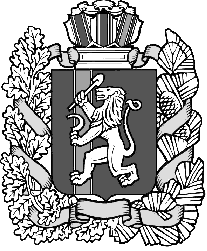 